*ENUMERATOR NOTE:  Enter Yes = 1 for item h, No significant concerns, ONLY if the respondent replies NO = 3 to all other concerns (items a – g).AGRICULTURAL RESOURCE MANAGEMENT SURVEYAGRICULTURAL RESOURCE MANAGEMENT SURVEYAGRICULTURAL RESOURCE MANAGEMENT SURVEYAGRICULTURAL RESOURCE MANAGEMENT SURVEYAGRICULTURAL RESOURCE MANAGEMENT SURVEYAGRICULTURAL RESOURCE MANAGEMENT SURVEYAGRICULTURAL RESOURCE MANAGEMENT SURVEYAGRICULTURAL RESOURCE MANAGEMENT SURVEYAGRICULTURAL RESOURCE MANAGEMENT SURVEYAGRICULTURAL RESOURCE MANAGEMENT SURVEYOMB No. 0535-0218  Approval Expires: 07/31/2021Project Code: 906    SMetaKey: 2604Phase 2OMB No. 0535-0218  Approval Expires: 07/31/2021Project Code: 906    SMetaKey: 2604Phase 2OMB No. 0535-0218  Approval Expires: 07/31/2021Project Code: 906    SMetaKey: 2604Phase 2OMB No. 0535-0218  Approval Expires: 07/31/2021Project Code: 906    SMetaKey: 2604Phase 2OMB No. 0535-0218  Approval Expires: 07/31/2021Project Code: 906    SMetaKey: 2604Phase 2OMB No. 0535-0218  Approval Expires: 07/31/2021Project Code: 906    SMetaKey: 2604Phase 2OMB No. 0535-0218  Approval Expires: 07/31/2021Project Code: 906    SMetaKey: 2604Phase 2OMB No. 0535-0218  Approval Expires: 07/31/2021Project Code: 906    SMetaKey: 2604Phase 2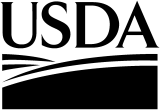 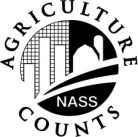 NATIONALAGRICULTURALSTATISTICSSERVICENational Agricultural Statistics ServiceU.S Department of AgricultureNOC Division9700 Page Avenue, Suite 400St. Louis, MO 63132-1547Phone: 1-888-424-7828Fax: 1-855-415-3687E-mail: nass@nass.usda.govNational Agricultural Statistics ServiceU.S Department of AgricultureNOC Division9700 Page Avenue, Suite 400St. Louis, MO 63132-1547Phone: 1-888-424-7828Fax: 1-855-415-3687E-mail: nass@nass.usda.govNational Agricultural Statistics ServiceU.S Department of AgricultureNOC Division9700 Page Avenue, Suite 400St. Louis, MO 63132-1547Phone: 1-888-424-7828Fax: 1-855-415-3687E-mail: nass@nass.usda.govBARLEY PRODUCTION PRACTICES AND COSTS REPORT FOR 2019VERSION14ID___ ___ ___ ___ ___ ___ ___ ___ ___TRACT01SUBTRACT___ ___C-TYPE103CONTACT RECORDCONTACT RECORDCONTACT RECORDDATETIMENOTES	INTRODUCTION:  [Introduce yourself, and ask for the operator.  Rephrase in your own words.]We are collecting information on practices and costs used to produce cotton and need your help to make the information as accurate as possible.  The information you provide will be used for statistical purposes only.  In accordance with the Confidential Information Protection provisions of Title V, Subtitle A, Public Law 107-347 and other applicable Federal laws, your responses will be kept confidential and will not be disclosed in identifiable form to anyone other than employees or agents.  By law, every employee and agent has taken an oath and is subject to a jail term, a fine, or both if he or she willfully discloses ANY identifiable information about you or your operation  Response is voluntary.According to the Paperwork Reduction Act of 1995, an agency may not conduct or sponsor, and a person is not required to respond to, a collection of information unless it displays a valid OMB control number.  The valid OMB control number for this information collection is 0535-0218.  The time required to complete this information collection is estimated to average 65 minutes per response, including the time for reviewing instructions, searching existing data sources, gathering and maintaining the data needed, and completing and reviewing the collection of information.	INTRODUCTION:  [Introduce yourself, and ask for the operator.  Rephrase in your own words.]We are collecting information on practices and costs used to produce cotton and need your help to make the information as accurate as possible.  The information you provide will be used for statistical purposes only.  In accordance with the Confidential Information Protection provisions of Title V, Subtitle A, Public Law 107-347 and other applicable Federal laws, your responses will be kept confidential and will not be disclosed in identifiable form to anyone other than employees or agents.  By law, every employee and agent has taken an oath and is subject to a jail term, a fine, or both if he or she willfully discloses ANY identifiable information about you or your operation  Response is voluntary.According to the Paperwork Reduction Act of 1995, an agency may not conduct or sponsor, and a person is not required to respond to, a collection of information unless it displays a valid OMB control number.  The valid OMB control number for this information collection is 0535-0218.  The time required to complete this information collection is estimated to average 65 minutes per response, including the time for reviewing instructions, searching existing data sources, gathering and maintaining the data needed, and completing and reviewing the collection of information.	INTRODUCTION:  [Introduce yourself, and ask for the operator.  Rephrase in your own words.]We are collecting information on practices and costs used to produce cotton and need your help to make the information as accurate as possible.  The information you provide will be used for statistical purposes only.  In accordance with the Confidential Information Protection provisions of Title V, Subtitle A, Public Law 107-347 and other applicable Federal laws, your responses will be kept confidential and will not be disclosed in identifiable form to anyone other than employees or agents.  By law, every employee and agent has taken an oath and is subject to a jail term, a fine, or both if he or she willfully discloses ANY identifiable information about you or your operation  Response is voluntary.According to the Paperwork Reduction Act of 1995, an agency may not conduct or sponsor, and a person is not required to respond to, a collection of information unless it displays a valid OMB control number.  The valid OMB control number for this information collection is 0535-0218.  The time required to complete this information collection is estimated to average 65 minutes per response, including the time for reviewing instructions, searching existing data sources, gathering and maintaining the data needed, and completing and reviewing the collection of information.	INTRODUCTION:  [Introduce yourself, and ask for the operator.  Rephrase in your own words.]We are collecting information on practices and costs used to produce cotton and need your help to make the information as accurate as possible.  The information you provide will be used for statistical purposes only.  In accordance with the Confidential Information Protection provisions of Title V, Subtitle A, Public Law 107-347 and other applicable Federal laws, your responses will be kept confidential and will not be disclosed in identifiable form to anyone other than employees or agents.  By law, every employee and agent has taken an oath and is subject to a jail term, a fine, or both if he or she willfully discloses ANY identifiable information about you or your operation  Response is voluntary.According to the Paperwork Reduction Act of 1995, an agency may not conduct or sponsor, and a person is not required to respond to, a collection of information unless it displays a valid OMB control number.  The valid OMB control number for this information collection is 0535-0218.  The time required to complete this information collection is estimated to average 65 minutes per response, including the time for reviewing instructions, searching existing data sources, gathering and maintaining the data needed, and completing and reviewing the collection of information.	INTRODUCTION:  [Introduce yourself, and ask for the operator.  Rephrase in your own words.]We are collecting information on practices and costs used to produce cotton and need your help to make the information as accurate as possible.  The information you provide will be used for statistical purposes only.  In accordance with the Confidential Information Protection provisions of Title V, Subtitle A, Public Law 107-347 and other applicable Federal laws, your responses will be kept confidential and will not be disclosed in identifiable form to anyone other than employees or agents.  By law, every employee and agent has taken an oath and is subject to a jail term, a fine, or both if he or she willfully discloses ANY identifiable information about you or your operation  Response is voluntary.According to the Paperwork Reduction Act of 1995, an agency may not conduct or sponsor, and a person is not required to respond to, a collection of information unless it displays a valid OMB control number.  The valid OMB control number for this information collection is 0535-0218.  The time required to complete this information collection is estimated to average 65 minutes per response, including the time for reviewing instructions, searching existing data sources, gathering and maintaining the data needed, and completing and reviewing the collection of information.	INTRODUCTION:  [Introduce yourself, and ask for the operator.  Rephrase in your own words.]We are collecting information on practices and costs used to produce cotton and need your help to make the information as accurate as possible.  The information you provide will be used for statistical purposes only.  In accordance with the Confidential Information Protection provisions of Title V, Subtitle A, Public Law 107-347 and other applicable Federal laws, your responses will be kept confidential and will not be disclosed in identifiable form to anyone other than employees or agents.  By law, every employee and agent has taken an oath and is subject to a jail term, a fine, or both if he or she willfully discloses ANY identifiable information about you or your operation  Response is voluntary.According to the Paperwork Reduction Act of 1995, an agency may not conduct or sponsor, and a person is not required to respond to, a collection of information unless it displays a valid OMB control number.  The valid OMB control number for this information collection is 0535-0218.  The time required to complete this information collection is estimated to average 65 minutes per response, including the time for reviewing instructions, searching existing data sources, gathering and maintaining the data needed, and completing and reviewing the collection of information.	H   H   M    MSCREENING BOX  BEGINNING TIME   		  [MILITARY]00040006  BEGINNING TIME   		  [MILITARY]___ ___ ___ ___ 	[Name, address and partners verified and updated if necessary] 	[Name, address and partners verified and updated if necessary] 	[Name, address and partners verified and updated if necessary] 	[Name, address and partners verified and updated if necessary] 	[Name, address and partners verified and updated if necessary] 	[Name, address and partners verified and updated if necessary] 	[Name, address and partners verified and updated if necessary] 	[Name, address and partners verified and updated if necessary]POID	__ __ __ __ __ __ __ __ __POID	__ __ __ __ __ __ __ __ __POID	__ __ __ __ __ __ __ __ __POID	__ __ __ __ __ __ __ __ __POID	__ __ __ __ __ __ __ __ __POID	__ __ __ __ __ __ __ __ __POID	__ __ __ __ __ __ __ __ __POID	__ __ __ __ __ __ __ __ __PARTNER NAMEPARTNER NAMEPARTNER NAMEPARTNER NAMEPARTNER NAMEPARTNER NAMEPARTNER NAMEPARTNER NAMEADDRESSADDRESSADDRESSADDRESSADDRESSADDRESSADDRESSADDRESSCITYSTATEZIPPHONE NUMBERCITYSTATEZIPPHONE NUMBERPOID	__ __ __ __ __ __ __ __ __POID	__ __ __ __ __ __ __ __ __POID	__ __ __ __ __ __ __ __ __POID	__ __ __ __ __ __ __ __ __POID	__ __ __ __ __ __ __ __ __POID	__ __ __ __ __ __ __ __ __POID	__ __ __ __ __ __ __ __ __POID	__ __ __ __ __ __ __ __ __PARTNER NAMEPARTNER NAMEPARTNER NAMEPARTNER NAMEPARTNER NAMEPARTNER NAMEPARTNER NAMEPARTNER NAMEADDRESSADDRESSADDRESSADDRESSADDRESSADDRESSADDRESSADDRESSCITYSTATEZIPPHONE NUMBERCITYSTATEZIPPHONE NUMBERABARLEY FIELD SELECTIONA1. 	How many acres of barley did this operation plant for the 2019 crop year? . . . . . . . . . . . . . . TOTAL PLANTED ACRES1. 	How many acres of barley did this operation plant for the 2019 crop year? . . . . . . . . . . . . . . 0050.____[If no acres planted, review Screening Survey Information Form, make notes,then go to item 4 on back page.][If no acres planted, review Screening Survey Information Form, make notes,then go to item 4 on back page.]Of the total (item 1), how many acres were planted for---a.	feed barley? . . . . . . . . . . . . . . . . . . . . . . . . . . . . . . . . . . . . . . . . . . . . . . . . . . . . . . . . . . . . . . . . 0051.____b.	malt barley? . . . . . . . . . . . . . . . . . . . . . . . . . . . . . . . . . . . . . . . . . . . . . . . . . . . . . . . . . . . . . . . . 0052.____c.	other uses? . . . . . . . . . . . . . . . . . . . . . . . . . . . . . . . . . . . . . . . . . . . . . . . . . . . . . . . . . . . . . . . . XXXX.____	I will follow a simple procedure to make a random selection from the barley fields planted for the 2019 crop.2.	What is the TOTAL number of barley fields that were planted on this operation?	[If only one field, enter “1” and go to item 4.] . . . . . . . . . . . . . . . . . . . . . . . . . . . . . . . . . . . . . . . . . . . . . . TOTAL NUMBER OF FIELDS PLANTED2.	What is the TOTAL number of barley fields that were planted on this operation?	[If only one field, enter “1” and go to item 4.] . . . . . . . . . . . . . . . . . . . . . . . . . . . . . . . . . . . . . . . . . . . . . . 00203.	Please list these fields according to identifying name/number or describe each field.	Then I will tell you which field has been selected.	[If there are more than 18 fields, make sure item 2 is TOTAL fields planted and list only the 18 fields closest to the	operator’s permanent residence. If respondent is unable to identify or describe the fields, use the Field Selection	Grid Supplement.]3.	Please list these fields according to identifying name/number or describe each field.	Then I will tell you which field has been selected.	[If there are more than 18 fields, make sure item 2 is TOTAL fields planted and list only the 18 fields closest to the	operator’s permanent residence. If respondent is unable to identify or describe the fields, use the Field Selection	Grid Supplement.]FIELD NAME, NUMBER OR DESCRIPTIONFIELD NAME, NUMBER OR DESCRIPTION110211312413514615716817918APPLY “RANDOM NUMBER” LABEL HERE4.	[ENUMERATOR ACTION:  Circle the pair of numbers on the above label associated with	the last numbered field in item 3.  Select the field according to the number you circled on	the label, and record the selected number.  If only one field, enter 1.] . . . . . . . . . . . . . . . . . . . . . . . . . . 4.	[ENUMERATOR ACTION:  Circle the pair of numbers on the above label associated with	the last numbered field in item 3.  Select the field according to the number you circled on	the label, and record the selected number.  If only one field, enter 1.] . . . . . . . . . . . . . . . . . . . . . . . . . . SELECTED FIELDNUMBER4.	[ENUMERATOR ACTION:  Circle the pair of numbers on the above label associated with	the last numbered field in item 3.  Select the field according to the number you circled on	the label, and record the selected number.  If only one field, enter 1.] . . . . . . . . . . . . . . . . . . . . . . . . . . 4.	[ENUMERATOR ACTION:  Circle the pair of numbers on the above label associated with	the last numbered field in item 3.  Select the field according to the number you circled on	the label, and record the selected number.  If only one field, enter 1.] . . . . . . . . . . . . . . . . . . . . . . . . . . 00215.	The field selected is ______________ (field name/number/description).	During this interview, the barley questions will be about this selected barley field.	[Be sure the operator can identify the selected field.]OFFICE USEOY Field SubstitutedOFFICE USEOY Field SubstitutedOFFICE USEOY Field Substituted0022BFIELD CHARACTERISTICS---SELECTED FIELDB1.	How many acres of barley did this operation	plant in the selected field for the 2019 crop?. . . . . . . . . . . . . . . . . . . . . . . . . . . . . . . . . . . . . . . . . . . . 1.	How many acres of barley did this operation	plant in the selected field for the 2019 crop?. . . . . . . . . . . . . . . . . . . . . . . . . . . . . . . . . . . . . . . . . . . . 1.	How many acres of barley did this operation	plant in the selected field for the 2019 crop?. . . . . . . . . . . . . . . . . . . . . . . . . . . . . . . . . . . . . . . . . . . . 1.	How many acres of barley did this operation	plant in the selected field for the 2019 crop?. . . . . . . . . . . . . . . . . . . . . . . . . . . . . . . . . . . . . . . . . . . . ACRESACRES1.	How many acres of barley did this operation	plant in the selected field for the 2019 crop?. . . . . . . . . . . . . . . . . . . . . . . . . . . . . . . . . . . . . . . . . . . . 1.	How many acres of barley did this operation	plant in the selected field for the 2019 crop?. . . . . . . . . . . . . . . . . . . . . . . . . . . . . . . . . . . . . . . . . . . . 1.	How many acres of barley did this operation	plant in the selected field for the 2019 crop?. . . . . . . . . . . . . . . . . . . . . . . . . . . . . . . . . . . . . . . . . . . . 1.	How many acres of barley did this operation	plant in the selected field for the 2019 crop?. . . . . . . . . . . . . . . . . . . . . . . . . . . . . . . . . . . . . . . . . . . . 1301.____Was the selected field planted for---1  feed?2  malt?3 other uses?. . . . . . . . . . . . . . . . . . . . . . . . . . . . . . . . . . . . . . . . . . . . . . . . . . . . . . . . . . . . . . . . . . . . . . . . . . . . . . . . . . . . CODECODEWas the selected field planted for---1  feed?2  malt?3 other uses?. . . . . . . . . . . . . . . . . . . . . . . . . . . . . . . . . . . . . . . . . . . . . . . . . . . . . . . . . . . . . . . . . . . . . . . . . . . . . . . . . . . . 13241324CODECODEb.	Are the acres in the selected field CERTIFIED ORGANIC?  . . . . . . . . . . . . . . . . . . .. . . . b.	Are the acres in the selected field CERTIFIED ORGANIC?  . . . . . . . . . . . . . . . . . . .. . . . b.	Are the acres in the selected field CERTIFIED ORGANIC?  . . . . . . . . . . . . . . . . . . .. . . . YES = 1NO = 313001300	[If YES, skip 1c and ask item 2.]	[If YES, skip 1c and ask item 2.]	[If YES, skip 1c and ask item 2.]CODECODEc.	Was the selected field transitioning into organic barley production in 2019?  . . . . . . . . c.	Was the selected field transitioning into organic barley production in 2019?  . . . . . . . . c.	Was the selected field transitioning into organic barley production in 2019?  . . . . . . . . YES = 1NO = 3139913992.	Were the acres in the selected field---1  owned by this operation?2  rented for CASH with the payment being a fixed cash amount?3  rented for CASH with the payment being a flexible cash amount?4  rented for a SHARE of the crop?5  rented for some combination of CASH and SHARE of the crop?6  used RENT FREE?. . . . . . . . CODE2.	Were the acres in the selected field---1  owned by this operation?2  rented for CASH with the payment being a fixed cash amount?3  rented for CASH with the payment being a flexible cash amount?4  rented for a SHARE of the crop?5  rented for some combination of CASH and SHARE of the crop?6  used RENT FREE?. . . . . . . . 13021  owned by this operation?2  rented for CASH with the payment being a fixed cash amount?3  rented for CASH with the payment being a flexible cash amount?4  rented for a SHARE of the crop?5  rented for some combination of CASH and SHARE of the crop?6  used RENT FREE?3.	[If field is CASH RENTED (item 2 = 2, 3, or 5), ask item 3; else go to item 4.]	What was the cash rent paid per acre for this 2019 barley field?  . . . . . . . . . . . . . . . . . . . . . . . . 3.	[If field is CASH RENTED (item 2 = 2, 3, or 5), ask item 3; else go to item 4.]	What was the cash rent paid per acre for this 2019 barley field?  . . . . . . . . . . . . . . . . . . . . . . . . 3.	[If field is CASH RENTED (item 2 = 2, 3, or 5), ask item 3; else go to item 4.]	What was the cash rent paid per acre for this 2019 barley field?  . . . . . . . . . . . . . . . . . . . . . . . . 3.	[If field is CASH RENTED (item 2 = 2, 3, or 5), ask item 3; else go to item 4.]	What was the cash rent paid per acre for this 2019 barley field?  . . . . . . . . . . . . . . . . . . . . . . . . DOLLARS & CENTSPER ACRE3.	[If field is CASH RENTED (item 2 = 2, 3, or 5), ask item 3; else go to item 4.]	What was the cash rent paid per acre for this 2019 barley field?  . . . . . . . . . . . . . . . . . . . . . . . . 3.	[If field is CASH RENTED (item 2 = 2, 3, or 5), ask item 3; else go to item 4.]	What was the cash rent paid per acre for this 2019 barley field?  . . . . . . . . . . . . . . . . . . . . . . . . 3.	[If field is CASH RENTED (item 2 = 2, 3, or 5), ask item 3; else go to item 4.]	What was the cash rent paid per acre for this 2019 barley field?  . . . . . . . . . . . . . . . . . . . . . . . . 3.	[If field is CASH RENTED (item 2 = 2, 3, or 5), ask item 3; else go to item 4.]	What was the cash rent paid per acre for this 2019 barley field?  . . . . . . . . . . . . . . . . . . . . . . . . 1303.__ __4.	[If field is SHARE RENTED (item 2 = 4 or 5), ask--- ]	What was the landlord’s share of the crop from the selected field?  . . . . . . . . . . . . . . . . . . . . . . . . 4.	[If field is SHARE RENTED (item 2 = 4 or 5), ask--- ]	What was the landlord’s share of the crop from the selected field?  . . . . . . . . . . . . . . . . . . . . . . . . 4.	[If field is SHARE RENTED (item 2 = 4 or 5), ask--- ]	What was the landlord’s share of the crop from the selected field?  . . . . . . . . . . . . . . . . . . . . . . . . 4.	[If field is SHARE RENTED (item 2 = 4 or 5), ask--- ]	What was the landlord’s share of the crop from the selected field?  . . . . . . . . . . . . . . . . . . . . . . . . 4.	[If field is SHARE RENTED (item 2 = 4 or 5), ask--- ]	What was the landlord’s share of the crop from the selected field?  . . . . . . . . . . . . . . . . . . . . . . . . 4.	[If field is SHARE RENTED (item 2 = 4 or 5), ask--- ]	What was the landlord’s share of the crop from the selected field?  . . . . . . . . . . . . . . . . . . . . . . . . PERCENT4.	[If field is SHARE RENTED (item 2 = 4 or 5), ask--- ]	What was the landlord’s share of the crop from the selected field?  . . . . . . . . . . . . . . . . . . . . . . . . 4.	[If field is SHARE RENTED (item 2 = 4 or 5), ask--- ]	What was the landlord’s share of the crop from the selected field?  . . . . . . . . . . . . . . . . . . . . . . . . 4.	[If field is SHARE RENTED (item 2 = 4 or 5), ask--- ]	What was the landlord’s share of the crop from the selected field?  . . . . . . . . . . . . . . . . . . . . . . . . 4.	[If field is SHARE RENTED (item 2 = 4 or 5), ask--- ]	What was the landlord’s share of the crop from the selected field?  . . . . . . . . . . . . . . . . . . . . . . . . 4.	[If field is SHARE RENTED (item 2 = 4 or 5), ask--- ]	What was the landlord’s share of the crop from the selected field?  . . . . . . . . . . . . . . . . . . . . . . . . 4.	[If field is SHARE RENTED (item 2 = 4 or 5), ask--- ]	What was the landlord’s share of the crop from the selected field?  . . . . . . . . . . . . . . . . . . . . . . . . 13045.	[If field is RENTED (item 2 = 2, 3, 4,  5, or 6), ask---]	What was the total cost for all inputs provided by any landlord	for the 2019 crop on the selected field?  (Include the costs for all inputs,	such as seed, fertilizer, chemicals, technical services, custom operations, and irrigation.	Exclude real estate tax expenses and lime costs paid by the landowner.) . . . . . . . . . . . . . . . . . . . . . DOLLARS & CENTS	PER ACRE	    ORDOLLARS & CENTS	PER ACRE	    ORDOLLARS & CENTS	PER ACRE	    ORDOLLARS & CENTS	PER ACRE	    ORDOLLARS & CENTS	PER ACRE	    ORTOTAL DOLLARS5.	[If field is RENTED (item 2 = 2, 3, 4,  5, or 6), ask---]	What was the total cost for all inputs provided by any landlord	for the 2019 crop on the selected field?  (Include the costs for all inputs,	such as seed, fertilizer, chemicals, technical services, custom operations, and irrigation.	Exclude real estate tax expenses and lime costs paid by the landowner.) . . . . . . . . . . . . . . . . . . . . . 1305.___ ___1306YEARYEARYEAR6.	In what year did you (the operator listed on the label) start operating the selected field? . . . . . . . . . . . 6.	In what year did you (the operator listed on the label) start operating the selected field? . . . . . . . . . . . 6.	In what year did you (the operator listed on the label) start operating the selected field? . . . . . . . . . . . 6.	In what year did you (the operator listed on the label) start operating the selected field? . . . . . . . . . . . 1312___ ___ ___ ___1312___ ___ ___ ___1312___ ___ ___ ___MM DD YYMM DD YY7.	On what date was the selected field planted? . . . . . . . . . . . . . . . . . . . . . . . . . . . . . . . . . . . . . . . . 7.	On what date was the selected field planted? . . . . . . . . . . . . . . . . . . . . . . . . . . . . . . . . . . . . . . . . 7.	On what date was the selected field planted? . . . . . . . . . . . . . . . . . . . . . . . . . . . . . . . . . . . . . . . . 7.	On what date was the selected field planted? . . . . . . . . . . . . . . . . . . . . . . . . . . . . . . . . . . . . . . . . 7.	On what date was the selected field planted? . . . . . . . . . . . . . . . . . . . . . . . . . . . . . . . . . . . . . . . . 1308__ __  __ __  __ __1308__ __  __ __  __ __8.	When planted, was this barley field	planted with the intention of ---	(Include barley planted for commercial	seed contract under other uses.). . . . . . . . . . . . . . . . . . . . . 1  Dual purpose (grain and grazing)?2  Harvesting for grain only?3  Grazing only?4  Cover crop?5  Other uses  [Specify: ___________ ]1  Dual purpose (grain and grazing)?2  Harvesting for grain only?3  Grazing only?4  Cover crop?5  Other uses  [Specify: ___________ ]1  Dual purpose (grain and grazing)?2  Harvesting for grain only?3  Grazing only?4  Cover crop?5  Other uses  [Specify: ___________ ]1  Dual purpose (grain and grazing)?2  Harvesting for grain only?3  Grazing only?4  Cover crop?5  Other uses  [Specify: ___________ ]CODECODECODECODE8.	When planted, was this barley field	planted with the intention of ---	(Include barley planted for commercial	seed contract under other uses.). . . . . . . . . . . . . . . . . . . . . 1  Dual purpose (grain and grazing)?2  Harvesting for grain only?3  Grazing only?4  Cover crop?5  Other uses  [Specify: ___________ ]1  Dual purpose (grain and grazing)?2  Harvesting for grain only?3  Grazing only?4  Cover crop?5  Other uses  [Specify: ___________ ]1  Dual purpose (grain and grazing)?2  Harvesting for grain only?3  Grazing only?4  Cover crop?5  Other uses  [Specify: ___________ ]1  Dual purpose (grain and grazing)?2  Harvesting for grain only?3  Grazing only?4  Cover crop?5  Other uses  [Specify: ___________ ]. . . . . . . . . . . . . . . . . . . . . . . . . . . . . . . . . . . . . . . . . . . . . . . . . . . . . . . . . . . . . . . . . . . . . . 1307130713071307[if item 8 = 1 or 2, ask --}[if item 8 = 1 or 2, ask --}[if item 8 = 1 or 2, ask --}[if item 8 = 1 or 2, ask --}[if item 8 = 1 or 2, ask --}[if item 8 = 1 or 2, ask --}[if item 8 = 1 or 2, ask --}[if item 8 = 1 or 2, ask --}[if item 8 = 1 or 2, ask --}BUSHELS PER ACREBUSHELS PER ACREBUSHELS PER ACREBUSHELS PER ACREBUSHELS PER ACREBUSHELS PER ACREBUSHELS PER ACREa..	What was your yield goal at planting for the selected field?. . . . . . . . . . . . . . . . . . . . . . . . . . . . . . . . . . . . . . a..	What was your yield goal at planting for the selected field?. . . . . . . . . . . . . . . . . . . . . . . . . . . . . . . . . . . . . . a..	What was your yield goal at planting for the selected field?. . . . . . . . . . . . . . . . . . . . . . . . . . . . . . . . . . . . . . a..	What was your yield goal at planting for the selected field?. . . . . . . . . . . . . . . . . . . . . . . . . . . . . . . . . . . . . . a..	What was your yield goal at planting for the selected field?. . . . . . . . . . . . . . . . . . . . . . . . . . . . . . . . . . . . . . a..	What was your yield goal at planting for the selected field?. . . . . . . . . . . . . . . . . . . . . . . . . . . . . . . . . . . . . . a..	What was your yield goal at planting for the selected field?. . . . . . . . . . . . . . . . . . . . . . . . . . . . . . . . . . . . . . a..	What was your yield goal at planting for the selected field?. . . . . . . . . . . . . . . . . . . . . . . . . . . . . . . . . . . . . . a..	What was your yield goal at planting for the selected field?. . . . . . . . . . . . . . . . . . . . . . . . . . . . . . . . . . . . . . a..	What was your yield goal at planting for the selected field?. . . . . . . . . . . . . . . . . . . . . . . . . . . . . . . . . . . . . . a..	What was your yield goal at planting for the selected field?. . . . . . . . . . . . . . . . . . . . . . . . . . . . . . . . . . . . . . 131113111311CODECODECODE9.	Was the source of the barley seed---9.	Was the source of the barley seed---1  Purchased?2  Homegrown or traded?3  Both?1  Purchased?2  Homegrown or traded?3  Both?1  Purchased?2  Homegrown or traded?3  Both?1  Purchased?2  Homegrown or traded?3  Both?1  Purchased?2  Homegrown or traded?3  Both?. . . . . . . . . . . . . . . . . . . . . . . . . . . . . . . . . . . . . . . . . . . . . . . . . . . . . . CODECODECODE9.	Was the source of the barley seed---9.	Was the source of the barley seed---1  Purchased?2  Homegrown or traded?3  Both?1  Purchased?2  Homegrown or traded?3  Both?1  Purchased?2  Homegrown or traded?3  Both?1  Purchased?2  Homegrown or traded?3  Both?1  Purchased?2  Homegrown or traded?3  Both?. . . . . . . . . . . . . . . . . . . . . . . . . . . . . . . . . . . . . . . . . . . . . . . . . . . . . . 131713171317a.	[If item 9 = 2 or 3, ask---]a.	[If item 9 = 2 or 3, ask---]a.	[If item 9 = 2 or 3, ask---]a.	[If item 9 = 2 or 3, ask---]a.	[If item 9 = 2 or 3, ask---]a.	[If item 9 = 2 or 3, ask---]a.	[If item 9 = 2 or 3, ask---]a.	[If item 9 = 2 or 3, ask---]a.	[If item 9 = 2 or 3, ask---]a.	[If item 9 = 2 or 3, ask---]a.	[If item 9 = 2 or 3, ask---]a.	[If item 9 = 2 or 3, ask---]a.	[If item 9 = 2 or 3, ask---]PERCENTPERCENTPERCENT		How much of the barley seed planted in the selected field		was grown (or received in trade) by this operation?. . . . . . . . . . . . . . . . . . . . . . . . . . . . . . . . . . . . . . 		How much of the barley seed planted in the selected field		was grown (or received in trade) by this operation?. . . . . . . . . . . . . . . . . . . . . . . . . . . . . . . . . . . . . . 		How much of the barley seed planted in the selected field		was grown (or received in trade) by this operation?. . . . . . . . . . . . . . . . . . . . . . . . . . . . . . . . . . . . . . 		How much of the barley seed planted in the selected field		was grown (or received in trade) by this operation?. . . . . . . . . . . . . . . . . . . . . . . . . . . . . . . . . . . . . . 		How much of the barley seed planted in the selected field		was grown (or received in trade) by this operation?. . . . . . . . . . . . . . . . . . . . . . . . . . . . . . . . . . . . . . 		How much of the barley seed planted in the selected field		was grown (or received in trade) by this operation?. . . . . . . . . . . . . . . . . . . . . . . . . . . . . . . . . . . . . . 		How much of the barley seed planted in the selected field		was grown (or received in trade) by this operation?. . . . . . . . . . . . . . . . . . . . . . . . . . . . . . . . . . . . . . 		How much of the barley seed planted in the selected field		was grown (or received in trade) by this operation?. . . . . . . . . . . . . . . . . . . . . . . . . . . . . . . . . . . . . . 		How much of the barley seed planted in the selected field		was grown (or received in trade) by this operation?. . . . . . . . . . . . . . . . . . . . . . . . . . . . . . . . . . . . . . 		How much of the barley seed planted in the selected field		was grown (or received in trade) by this operation?. . . . . . . . . . . . . . . . . . . . . . . . . . . . . . . . . . . . . . 		How much of the barley seed planted in the selected field		was grown (or received in trade) by this operation?. . . . . . . . . . . . . . . . . . . . . . . . . . . . . . . . . . . . . . 		How much of the barley seed planted in the selected field		was grown (or received in trade) by this operation?. . . . . . . . . . . . . . . . . . . . . . . . . . . . . . . . . . . . . . 		How much of the barley seed planted in the selected field		was grown (or received in trade) by this operation?. . . . . . . . . . . . . . . . . . . . . . . . . . . . . . . . . . . . . . 131813181318DOLLARS & CENTS    PER BUSHELDOLLARS & CENTS    PER BUSHELDOLLARS & CENTS    PER BUSHELDOLLARS & CENTS    PER BUSHELDOLLARS & CENTS    PER BUSHELDOLLARS & CENTS    PER BUSHEL(i)	What was the cost per bushel for cleaning and treating this seed? . . . . . . . . . . . . . . . . . . . (i)	What was the cost per bushel for cleaning and treating this seed? . . . . . . . . . . . . . . . . . . . (i)	What was the cost per bushel for cleaning and treating this seed? . . . . . . . . . . . . . . . . . . . (i)	What was the cost per bushel for cleaning and treating this seed? . . . . . . . . . . . . . . . . . . . (i)	What was the cost per bushel for cleaning and treating this seed? . . . . . . . . . . . . . . . . . . . (i)	What was the cost per bushel for cleaning and treating this seed? . . . . . . . . . . . . . . . . . . . (i)	What was the cost per bushel for cleaning and treating this seed? . . . . . . . . . . . . . . . . . . . (i)	What was the cost per bushel for cleaning and treating this seed? . . . . . . . . . . . . . . . . . . . (i)	What was the cost per bushel for cleaning and treating this seed? . . . . . . . . . . . . . . . . . . . (i)	What was the cost per bushel for cleaning and treating this seed? . . . . . . . . . . . . . . . . . . . (i)	What was the cost per bushel for cleaning and treating this seed? . . . . . . . . . . . . . . . . . . . (i)	What was the cost per bushel for cleaning and treating this seed? . . . . . . . . . . . . . . . . . . . (i)	What was the cost per bushel for cleaning and treating this seed? . . . . . . . . . . . . . . . . . . . 1321.___ ___1321.___ ___1321.___ ___UNIT CODEUNIT CODEUNIT CODEUNIT CODE10.	[If any seed purchased (item 9 = 1 or 3), ask---]10.	[If any seed purchased (item 9 = 1 or 3), ask---]10.	[If any seed purchased (item 9 = 1 or 3), ask---]DOLLARS & CENTS   PER UNITDOLLARS & CENTS   PER UNITDOLLARS & CENTS   PER UNITDOLLARS & CENTS   PER UNITDOLLARS & CENTS   PER UNITDOLLARS & CENTS   PER UNITDOLLARS & CENTS   PER UNITDOLLARS & CENTS   PER UNITDOLLARS & CENTS   PER UNIT    1 = POUND    2 = CWT    3 = TON    4 = BUSHEL  22 = ACRE  23 = 50 LB BAG    1 = POUND    2 = CWT    3 = TON    4 = BUSHEL  22 = ACRE  23 = 50 LB BAG    1 = POUND    2 = CWT    3 = TON    4 = BUSHEL  22 = ACRE  23 = 50 LB BAG    1 = POUND    2 = CWT    3 = TON    4 = BUSHEL  22 = ACRE  23 = 50 LB BAG	What was the total cost per unit (including both your and the landlord’s share)	of purchased seed for the selected field?  (Include cost of seed treatment.) . . . . . . . . . . . . . . . . . 	What was the total cost per unit (including both your and the landlord’s share)	of purchased seed for the selected field?  (Include cost of seed treatment.) . . . . . . . . . . . . . . . . . 	What was the total cost per unit (including both your and the landlord’s share)	of purchased seed for the selected field?  (Include cost of seed treatment.) . . . . . . . . . . . . . . . . . 	What was the total cost per unit (including both your and the landlord’s share)	of purchased seed for the selected field?  (Include cost of seed treatment.) . . . . . . . . . . . . . . . . . 1319131913191319.___ ___.___ ___.___ ___.___ ___1320132013201320UNIT CODEUNIT CODEUNIT CODEUNIT CODEUNITS PER ACREUNITS PER ACREUNITS PER ACREUNITS PER ACREUNITS PER ACREUNITS PER ACREUNITS PER ACREUNITS PER ACRE  1 = POUNDS  2 = CWT  3 = TONS  4 = BUSHELS23 = 50 LB BAGS  1 = POUNDS  2 = CWT  3 = TONS  4 = BUSHELS23 = 50 LB BAGS  1 = POUNDS  2 = CWT  3 = TONS  4 = BUSHELS23 = 50 LB BAGS  1 = POUNDS  2 = CWT  3 = TONS  4 = BUSHELS23 = 50 LB BAGS11.	What was the seeding rate per acre the first time the selected field was planted?. . . . . . 11.	What was the seeding rate per acre the first time the selected field was planted?. . . . . . 11.	What was the seeding rate per acre the first time the selected field was planted?. . . . . . 11.	What was the seeding rate per acre the first time the selected field was planted?. . . . . . 13131313.___.___.___.___.___.___1314131413141314CODE12.	For the 2019 barley crop, was the 	barley seed--. . . . . . . . . . . . . . . . . . . . . . 1 Treated with a pesticide prior to purchase?2 Treated with a pesticide after purchase?3 Not treated with a pesticide?. . . . . . . . . . . 3062[If item 12 = 1 or 2, ask--]SEED TREATMENT NAMESEED TREATMENT NAMEa.	What was the name of the seed treatment?	 Write seed treatment name in the box provided. . . . . . . . . . . . . . . . . . CODEb.	What was the seed treatment code?  Enter the appropriate seed treatment code from the Respondent Booklet (Pages 3 - 4).  (Enter 999 if a seed treatment was applied but is not listed.  	Enter “-1” if the seed treatment is not known.). . . . . . . . . . . . . . . . . . . . . . . . . . . . . . . . . . . . . . . . . b.	What was the seed treatment code?  Enter the appropriate seed treatment code from the Respondent Booklet (Pages 3 - 4).  (Enter 999 if a seed treatment was applied but is not listed.  	Enter “-1” if the seed treatment is not known.). . . . . . . . . . . . . . . . . . . . . . . . . . . . . . . . . . . . . . . . . 2325CODE13.	For the 2019 barley crop, did you plant a commercial seed product	on the selected field?. . . . . . . . . . . . . . . . . . . . . . . . . . . . . . . . . . . . . . . . . . . . . . . . . . . . . . . 13.	For the 2019 barley crop, did you plant a commercial seed product	on the selected field?. . . . . . . . . . . . . . . . . . . . . . . . . . . . . . . . . . . . . . . . . . . . . . . . . . . . . . . YES = 12340[If item 13 is “Yes”, ask--]COMMERCIAL SEED PRODUCT NAMECOMMERCIAL SEED PRODUCT NAMECOMMERCIAL SEED PRODUCT NAMEa.	What was the name of the seed product?  	Write the seed product name in the box provided (e.g. LCE Genie, AAC Synergy, AC Metcalfe). . . . . . . . . . . . . . . . 14.	How many acres in the selected field had to be replanted to barley?	(Acres replanted  =  Number of acres  x  Number of times replanted) . . . . . . . . . . . . . . . . . . . . . . . . . . . . . . . . . . . . . . 14.	How many acres in the selected field had to be replanted to barley?	(Acres replanted  =  Number of acres  x  Number of times replanted) . . . . . . . . . . . . . . . . . . . . . . . . . . . . . . . . . . . . . . 14.	How many acres in the selected field had to be replanted to barley?	(Acres replanted  =  Number of acres  x  Number of times replanted) . . . . . . . . . . . . . . . . . . . . . . . . . . . . . . . . . . . . . . 1315.____1315.____15.	Was straw harvested from the selected field?	 YES – [Enter code 1 and continue]		 NO – [Go to item 19]. . . . . . . . . . . . . . . . . . . . . . . . . . 15.	Was straw harvested from the selected field?	 YES – [Enter code 1 and continue]		 NO – [Go to item 19]. . . . . . . . . . . . . . . . . . . . . . . . . . 15.	Was straw harvested from the selected field?	 YES – [Enter code 1 and continue]		 NO – [Go to item 19]. . . . . . . . . . . . . . . . . . . . . . . . . . CODECODE15.	Was straw harvested from the selected field?	 YES – [Enter code 1 and continue]		 NO – [Go to item 19]. . . . . . . . . . . . . . . . . . . . . . . . . . 15.	Was straw harvested from the selected field?	 YES – [Enter code 1 and continue]		 NO – [Go to item 19]. . . . . . . . . . . . . . . . . . . . . . . . . . 15.	Was straw harvested from the selected field?	 YES – [Enter code 1 and continue]		 NO – [Go to item 19]. . . . . . . . . . . . . . . . . . . . . . . . . . 13541354ACRESACRES16	How many acres of barley straw were harvested from the selected barley field?. . . . .  . . . . . . . 16	How many acres of barley straw were harvested from the selected barley field?. . . . .  . . . . . . . 16	How many acres of barley straw were harvested from the selected barley field?. . . . .  . . . . . . . 16	How many acres of barley straw were harvested from the selected barley field?. . . . .  . . . . . . . 16	How many acres of barley straw were harvested from the selected barley field?. . . . .  . . . . . . . 16	How many acres of barley straw were harvested from the selected barley field?. . . . .  . . . . . . . 16	How many acres of barley straw were harvested from the selected barley field?. . . . .  . . . . . . . 16	How many acres of barley straw were harvested from the selected barley field?. . . . .  . . . . . . . 16	How many acres of barley straw were harvested from the selected barley field?. . . . .  . . . . . . . 16	How many acres of barley straw were harvested from the selected barley field?. . . . .  . . . . . . . 16	How many acres of barley straw were harvested from the selected barley field?. . . . .  . . . . . . . 16	How many acres of barley straw were harvested from the selected barley field?. . . . .  . . . . . . . 16	How many acres of barley straw were harvested from the selected barley field?. . . . .  . . . . . . . 16	How many acres of barley straw were harvested from the selected barley field?. . . . .  . . . . . . . 16	How many acres of barley straw were harvested from the selected barley field?. . . . .  . . . . . . . 16	How many acres of barley straw were harvested from the selected barley field?. . . . .  . . . . . . . 16	How many acres of barley straw were harvested from the selected barley field?. . . . .  . . . . . . . 16	How many acres of barley straw were harvested from the selected barley field?. . . . .  . . . . . . . 16	How many acres of barley straw were harvested from the selected barley field?. . . . .  . . . . . . . 16	How many acres of barley straw were harvested from the selected barley field?. . . . .  . . . . . . . 1355.___1355.___TOTAL TONSTOTAL TONSa.	How many tons of barley straw were harvested from the selected barley (item 13) acres?. . . . . . . . . . . . a.	How many tons of barley straw were harvested from the selected barley (item 13) acres?. . . . . . . . . . . . a.	How many tons of barley straw were harvested from the selected barley (item 13) acres?. . . . . . . . . . . . a.	How many tons of barley straw were harvested from the selected barley (item 13) acres?. . . . . . . . . . . . a.	How many tons of barley straw were harvested from the selected barley (item 13) acres?. . . . . . . . . . . . a.	How many tons of barley straw were harvested from the selected barley (item 13) acres?. . . . . . . . . . . . a.	How many tons of barley straw were harvested from the selected barley (item 13) acres?. . . . . . . . . . . . a.	How many tons of barley straw were harvested from the selected barley (item 13) acres?. . . . . . . . . . . . a.	How many tons of barley straw were harvested from the selected barley (item 13) acres?. . . . . . . . . . . . a.	How many tons of barley straw were harvested from the selected barley (item 13) acres?. . . . . . . . . . . . a.	How many tons of barley straw were harvested from the selected barley (item 13) acres?. . . . . . . . . . . . a.	How many tons of barley straw were harvested from the selected barley (item 13) acres?. . . . . . . . . . . . a.	How many tons of barley straw were harvested from the selected barley (item 13) acres?. . . . . . . . . . . . a.	How many tons of barley straw were harvested from the selected barley (item 13) acres?. . . . . . . . . . . . a.	How many tons of barley straw were harvested from the selected barley (item 13) acres?. . . . . . . . . . . . a.	How many tons of barley straw were harvested from the selected barley (item 13) acres?. . . . . . . . . . . . a.	How many tons of barley straw were harvested from the selected barley (item 13) acres?. . . . . . . . . . . . a.	How many tons of barley straw were harvested from the selected barley (item 13) acres?. . . . . . . . . . . . a.	How many tons of barley straw were harvested from the selected barley (item 13) acres?. . . . . . . . . . . . a.	How many tons of barley straw were harvested from the selected barley (item 13) acres?. . . . . . . . . . . . 13561356_______.__Tons per AcreX_______   Acres=_________ Total TonsOR_______   Bales_______   BalesX__________Lbs per Bale÷2000Lbs per Ton2000Lbs per Ton2000Lbs per Ton=________Total Tons________Total Tons________Total Tons________Total TonsTOTAL DOLLARSb.	What was the total cost of baler twine/wire used to bale the barley straw	from the selected  barley field?  (Include landlord’s share.). . . . . . . . . . . . . . . . . . . . . . . . . . . . . . . . . . . . . . . . . . . b.	What was the total cost of baler twine/wire used to bale the barley straw	from the selected  barley field?  (Include landlord’s share.). . . . . . . . . . . . . . . . . . . . . . . . . . . . . . . . . . . . . . . . . . . b.	What was the total cost of baler twine/wire used to bale the barley straw	from the selected  barley field?  (Include landlord’s share.). . . . . . . . . . . . . . . . . . . . . . . . . . . . . . . . . . . . . . . . . . . b.	What was the total cost of baler twine/wire used to bale the barley straw	from the selected  barley field?  (Include landlord’s share.). . . . . . . . . . . . . . . . . . . . . . . . . . . . . . . . . . . . . . . . . . . b.	What was the total cost of baler twine/wire used to bale the barley straw	from the selected  barley field?  (Include landlord’s share.). . . . . . . . . . . . . . . . . . . . . . . . . . . . . . . . . . . . . . . . . . . b.	What was the total cost of baler twine/wire used to bale the barley straw	from the selected  barley field?  (Include landlord’s share.). . . . . . . . . . . . . . . . . . . . . . . . . . . . . . . . . . . . . . . . . . . b.	What was the total cost of baler twine/wire used to bale the barley straw	from the selected  barley field?  (Include landlord’s share.). . . . . . . . . . . . . . . . . . . . . . . . . . . . . . . . . . . . . . . . . . . b.	What was the total cost of baler twine/wire used to bale the barley straw	from the selected  barley field?  (Include landlord’s share.). . . . . . . . . . . . . . . . . . . . . . . . . . . . . . . . . . . . . . . . . . . b.	What was the total cost of baler twine/wire used to bale the barley straw	from the selected  barley field?  (Include landlord’s share.). . . . . . . . . . . . . . . . . . . . . . . . . . . . . . . . . . . . . . . . . . . b.	What was the total cost of baler twine/wire used to bale the barley straw	from the selected  barley field?  (Include landlord’s share.). . . . . . . . . . . . . . . . . . . . . . . . . . . . . . . . . . . . . . . . . . . b.	What was the total cost of baler twine/wire used to bale the barley straw	from the selected  barley field?  (Include landlord’s share.). . . . . . . . . . . . . . . . . . . . . . . . . . . . . . . . . . . . . . . . . . . b.	What was the total cost of baler twine/wire used to bale the barley straw	from the selected  barley field?  (Include landlord’s share.). . . . . . . . . . . . . . . . . . . . . . . . . . . . . . . . . . . . . . . . . . . b.	What was the total cost of baler twine/wire used to bale the barley straw	from the selected  barley field?  (Include landlord’s share.). . . . . . . . . . . . . . . . . . . . . . . . . . . . . . . . . . . . . . . . . . . b.	What was the total cost of baler twine/wire used to bale the barley straw	from the selected  barley field?  (Include landlord’s share.). . . . . . . . . . . . . . . . . . . . . . . . . . . . . . . . . . . . . . . . . . . b.	What was the total cost of baler twine/wire used to bale the barley straw	from the selected  barley field?  (Include landlord’s share.). . . . . . . . . . . . . . . . . . . . . . . . . . . . . . . . . . . . . . . . . . . b.	What was the total cost of baler twine/wire used to bale the barley straw	from the selected  barley field?  (Include landlord’s share.). . . . . . . . . . . . . . . . . . . . . . . . . . . . . . . . . . . . . . . . . . . b.	What was the total cost of baler twine/wire used to bale the barley straw	from the selected  barley field?  (Include landlord’s share.). . . . . . . . . . . . . . . . . . . . . . . . . . . . . . . . . . . . . . . . . . . b.	What was the total cost of baler twine/wire used to bale the barley straw	from the selected  barley field?  (Include landlord’s share.). . . . . . . . . . . . . . . . . . . . . . . . . . . . . . . . . . . . . . . . . . . b.	What was the total cost of baler twine/wire used to bale the barley straw	from the selected  barley field?  (Include landlord’s share.). . . . . . . . . . . . . . . . . . . . . . . . . . . . . . . . . . . . . . . . . . . b.	What was the total cost of baler twine/wire used to bale the barley straw	from the selected  barley field?  (Include landlord’s share.). . . . . . . . . . . . . . . . . . . . . . . . . . . . . . . . . . . . . . . . . . . b.	What was the total cost of baler twine/wire used to bale the barley straw	from the selected  barley field?  (Include landlord’s share.). . . . . . . . . . . . . . . . . . . . . . . . . . . . . . . . . . . . . . . . . . . 1359c	Was any barley straw sold?c	Was any barley straw sold?c	Was any barley straw sold?c	Was any barley straw sold?c	Was any barley straw sold?c	Was any barley straw sold?c	Was any barley straw sold?c	Was any barley straw sold?c	Was any barley straw sold?c	Was any barley straw sold?c	Was any barley straw sold?c	Was any barley straw sold?c	Was any barley straw sold?c	Was any barley straw sold?c	Was any barley straw sold?c	Was any barley straw sold?c	Was any barley straw sold?c	Was any barley straw sold?c	Was any barley straw sold?DOLLARS & CENTSPER TONDOLLARS & CENTSPER TONDOLLARS & CENTSPER TON		If yes, what was the price received per ton for all barley straw (item 13a)		sold from the selected barley field?. . . . . . . . . . . . . . . . . . . . . . . . . . . . . . . . . . . . . . . . . . . . . . . . . . . . . . . . . 		If yes, what was the price received per ton for all barley straw (item 13a)		sold from the selected barley field?. . . . . . . . . . . . . . . . . . . . . . . . . . . . . . . . . . . . . . . . . . . . . . . . . . . . . . . . . 		If yes, what was the price received per ton for all barley straw (item 13a)		sold from the selected barley field?. . . . . . . . . . . . . . . . . . . . . . . . . . . . . . . . . . . . . . . . . . . . . . . . . . . . . . . . . 		If yes, what was the price received per ton for all barley straw (item 13a)		sold from the selected barley field?. . . . . . . . . . . . . . . . . . . . . . . . . . . . . . . . . . . . . . . . . . . . . . . . . . . . . . . . . 		If yes, what was the price received per ton for all barley straw (item 13a)		sold from the selected barley field?. . . . . . . . . . . . . . . . . . . . . . . . . . . . . . . . . . . . . . . . . . . . . . . . . . . . . . . . . 		If yes, what was the price received per ton for all barley straw (item 13a)		sold from the selected barley field?. . . . . . . . . . . . . . . . . . . . . . . . . . . . . . . . . . . . . . . . . . . . . . . . . . . . . . . . . 		If yes, what was the price received per ton for all barley straw (item 13a)		sold from the selected barley field?. . . . . . . . . . . . . . . . . . . . . . . . . . . . . . . . . . . . . . . . . . . . . . . . . . . . . . . . . 		If yes, what was the price received per ton for all barley straw (item 13a)		sold from the selected barley field?. . . . . . . . . . . . . . . . . . . . . . . . . . . . . . . . . . . . . . . . . . . . . . . . . . . . . . . . . 		If yes, what was the price received per ton for all barley straw (item 13a)		sold from the selected barley field?. . . . . . . . . . . . . . . . . . . . . . . . . . . . . . . . . . . . . . . . . . . . . . . . . . . . . . . . . 		If yes, what was the price received per ton for all barley straw (item 13a)		sold from the selected barley field?. . . . . . . . . . . . . . . . . . . . . . . . . . . . . . . . . . . . . . . . . . . . . . . . . . . . . . . . . 		If yes, what was the price received per ton for all barley straw (item 13a)		sold from the selected barley field?. . . . . . . . . . . . . . . . . . . . . . . . . . . . . . . . . . . . . . . . . . . . . . . . . . . . . . . . . 		If yes, what was the price received per ton for all barley straw (item 13a)		sold from the selected barley field?. . . . . . . . . . . . . . . . . . . . . . . . . . . . . . . . . . . . . . . . . . . . . . . . . . . . . . . . . 		If yes, what was the price received per ton for all barley straw (item 13a)		sold from the selected barley field?. . . . . . . . . . . . . . . . . . . . . . . . . . . . . . . . . . . . . . . . . . . . . . . . . . . . . . . . . 		If yes, what was the price received per ton for all barley straw (item 13a)		sold from the selected barley field?. . . . . . . . . . . . . . . . . . . . . . . . . . . . . . . . . . . . . . . . . . . . . . . . . . . . . . . . . 		If yes, what was the price received per ton for all barley straw (item 13a)		sold from the selected barley field?. . . . . . . . . . . . . . . . . . . . . . . . . . . . . . . . . . . . . . . . . . . . . . . . . . . . . . . . . 		If yes, what was the price received per ton for all barley straw (item 13a)		sold from the selected barley field?. . . . . . . . . . . . . . . . . . . . . . . . . . . . . . . . . . . . . . . . . . . . . . . . . . . . . . . . . 		If yes, what was the price received per ton for all barley straw (item 13a)		sold from the selected barley field?. . . . . . . . . . . . . . . . . . . . . . . . . . . . . . . . . . . . . . . . . . . . . . . . . . . . . . . . . 		If yes, what was the price received per ton for all barley straw (item 13a)		sold from the selected barley field?. . . . . . . . . . . . . . . . . . . . . . . . . . . . . . . . . . . . . . . . . . . . . . . . . . . . . . . . . 		If yes, what was the price received per ton for all barley straw (item 13a)		sold from the selected barley field?. . . . . . . . . . . . . . . . . . . . . . . . . . . . . . . . . . . . . . . . . . . . . . . . . . . . . . . . . 		If yes, what was the price received per ton for all barley straw (item 13a)		sold from the selected barley field?. . . . . . . . . . . . . . . . . . . . . . . . . . . . . . . . . . . . . . . . . . . . . . . . . . . . . . . . . 		If yes, what was the price received per ton for all barley straw (item 13a)		sold from the selected barley field?. . . . . . . . . . . . . . . . . . . . . . . . . . . . . . . . . . . . . . . . . . . . . . . . . . . . . . . . . 1360.___ ___CODE17.	Has harvest of this field been completed?. . . . . . . . . . . . . . . . . . . . . . . . . . . . . . . . . . . . 17.	Has harvest of this field been completed?. . . . . . . . . . . . . . . . . . . . . . . . . . . . . . . . . . . . 17.	Has harvest of this field been completed?. . . . . . . . . . . . . . . . . . . . . . . . . . . . . . . . . . . . 17.	Has harvest of this field been completed?. . . . . . . . . . . . . . . . . . . . . . . . . . . . . . . . . . . . 17.	Has harvest of this field been completed?. . . . . . . . . . . . . . . . . . . . . . . . . . . . . . . . . . . . 17.	Has harvest of this field been completed?. . . . . . . . . . . . . . . . . . . . . . . . . . . . . . . . . . . . 17.	Has harvest of this field been completed?. . . . . . . . . . . . . . . . . . . . . . . . . . . . . . . . . . . . 17.	Has harvest of this field been completed?. . . . . . . . . . . . . . . . . . . . . . . . . . . . . . . . . . . . 17.	Has harvest of this field been completed?. . . . . . . . . . . . . . . . . . . . . . . . . . . . . . . . . . . . 17.	Has harvest of this field been completed?. . . . . . . . . . . . . . . . . . . . . . . . . . . . . . . . . . . . 17.	Has harvest of this field been completed?. . . . . . . . . . . . . . . . . . . . . . . . . . . . . . . . . . . . 17.	Has harvest of this field been completed?. . . . . . . . . . . . . . . . . . . . . . . . . . . . . . . . . . . . 17.	Has harvest of this field been completed?. . . . . . . . . . . . . . . . . . . . . . . . . . . . . . . . . . . . 17.	Has harvest of this field been completed?. . . . . . . . . . . . . . . . . . . . . . . . . . . . . . . . . . . . 17.	Has harvest of this field been completed?. . . . . . . . . . . . . . . . . . . . . . . . . . . . . . . . . . . . 17.	Has harvest of this field been completed?. . . . . . . . . . . . . . . . . . . . . . . . . . . . . . . . . . . . 17.	Has harvest of this field been completed?. . . . . . . . . . . . . . . . . . . . . . . . . . . . . . . . . . . . YES = 1NO = 3YES = 1NO = 3YES = 1NO = 3YES = 1NO = 3132818.	Now I need information about the acres harvested (or to be harvested) and the yields from this field.18.	Now I need information about the acres harvested (or to be harvested) and the yields from this field.18.	Now I need information about the acres harvested (or to be harvested) and the yields from this field.18.	Now I need information about the acres harvested (or to be harvested) and the yields from this field.18.	Now I need information about the acres harvested (or to be harvested) and the yields from this field.18.	Now I need information about the acres harvested (or to be harvested) and the yields from this field.18.	Now I need information about the acres harvested (or to be harvested) and the yields from this field.18.	Now I need information about the acres harvested (or to be harvested) and the yields from this field.18.	Now I need information about the acres harvested (or to be harvested) and the yields from this field.18.	Now I need information about the acres harvested (or to be harvested) and the yields from this field.18.	Now I need information about the acres harvested (or to be harvested) and the yields from this field.18.	Now I need information about the acres harvested (or to be harvested) and the yields from this field.18.	Now I need information about the acres harvested (or to be harvested) and the yields from this field.18.	Now I need information about the acres harvested (or to be harvested) and the yields from this field.18.	Now I need information about the acres harvested (or to be harvested) and the yields from this field.18.	Now I need information about the acres harvested (or to be harvested) and the yields from this field.18.	Now I need information about the acres harvested (or to be harvested) and the yields from this field.18.	Now I need information about the acres harvested (or to be harvested) and the yields from this field.18.	Now I need information about the acres harvested (or to be harvested) and the yields from this field.18.	Now I need information about the acres harvested (or to be harvested) and the yields from this field.18.	Now I need information about the acres harvested (or to be harvested) and the yields from this field.18.	Now I need information about the acres harvested (or to be harvested) and the yields from this field.	How many acres in the barley	field were (or will be)---	How many acres in the barley	field were (or will be)---	How many acres in the barley	field were (or will be)---	How many acres in the barley	field were (or will be)---	How many acres in the barley	field were (or will be)---	How many acres in the barley	field were (or will be)---	How many acres in the barley	field were (or will be)---	How many acres in the barley	field were (or will be)---ACRESACRESACRESACRESACRES1Whatyield per acredid you (or do you expect to)get for barley---UNITS PER ACRE1Whatyield per acredid you (or do you expect to)get for barley---UNITS PER ACRE1Whatyield per acredid you (or do you expect to)get for barley---UNITS PER ACRE1Whatyield per acredid you (or do you expect to)get for barley---UNITS PER ACRE1Whatyield per acredid you (or do you expect to)get for barley---UNITS PER ACRE2UNIT CODE1   POUNDS2   CWT3   TONS4   BUSHELSCODE2UNIT CODE1   POUNDS2   CWT3   TONS4   BUSHELSCODE2UNIT CODE1   POUNDS2   CWT3   TONS4   BUSHELSCODE2UNIT CODE1   POUNDS2   CWT3   TONS4   BUSHELSCODEa.	harvested for grain or seed?. . . . . . . . . . . . . . . . . . . . . . . . . . a.	harvested for grain or seed?. . . . . . . . . . . . . . . . . . . . . . . . . . a.	harvested for grain or seed?. . . . . . . . . . . . . . . . . . . . . . . . . . a.	harvested for grain or seed?. . . . . . . . . . . . . . . . . . . . . . . . . . a.	harvested for grain or seed?. . . . . . . . . . . . . . . . . . . . . . . . . . a.	harvested for grain or seed?. . . . . . . . . . . . . . . . . . . . . . . . . . a.	harvested for grain or seed?. . . . . . . . . . . . . . . . . . . . . . . . . . a.	harvested for grain or seed?. . . . . . . . . . . . . . . . . . . . . . . . . . 1346.____1346.____1346.____1346.____1346.____1347.____.____.____.____1348134813481348b.	harvested for hay, silage or green chop?. . . . . . . . . . b.	harvested for hay, silage or green chop?. . . . . . . . . . b.	harvested for hay, silage or green chop?. . . . . . . . . . b.	harvested for hay, silage or green chop?. . . . . . . . . . b.	harvested for hay, silage or green chop?. . . . . . . . . . b.	harvested for hay, silage or green chop?. . . . . . . . . . b.	harvested for hay, silage or green chop?. . . . . . . . . . b.	harvested for hay, silage or green chop?. . . . . . . . . . 1349.____1349.____1349.____1349.____1349.____1350.____.____.____.____TONSTONSTONSTONSc.	abandoned?. . . . . . . . . . . . . . . . . . . . . . . . . . . . . . . . c.	abandoned?. . . . . . . . . . . . . . . . . . . . . . . . . . . . . . . . c.	abandoned?. . . . . . . . . . . . . . . . . . . . . . . . . . . . . . . . c.	abandoned?. . . . . . . . . . . . . . . . . . . . . . . . . . . . . . . . c.	abandoned?. . . . . . . . . . . . . . . . . . . . . . . . . . . . . . . . c.	abandoned?. . . . . . . . . . . . . . . . . . . . . . . . . . . . . . . . c.	abandoned?. . . . . . . . . . . . . . . . . . . . . . . . . . . . . . . . c.	abandoned?. . . . . . . . . . . . . . . . . . . . . . . . . . . . . . . . 1351.____1351.____1351.____1351.____1351.____d.	used for some other purpose?. . . . . . . . . . . . . . . . . . d.	used for some other purpose?. . . . . . . . . . . . . . . . . . d.	used for some other purpose?. . . . . . . . . . . . . . . . . . d.	used for some other purpose?. . . . . . . . . . . . . . . . . . d.	used for some other purpose?. . . . . . . . . . . . . . . . . . d.	used for some other purpose?. . . . . . . . . . . . . . . . . . d.	used for some other purpose?. . . . . . . . . . . . . . . . . . d.	used for some other purpose?. . . . . . . . . . . . . . . . . . 1439.____1439.____1439.____1439.____1439.____19.	Did any livestock graze the selected barley field during the 2019 crop year?	 YES - [Enter code 1 and continue]		 NO - [Go to item 21]. . . . . . . . . . . . . . . . . . . . . . . . . . . CODE19.	Did any livestock graze the selected barley field during the 2019 crop year?	 YES - [Enter code 1 and continue]		 NO - [Go to item 21]. . . . . . . . . . . . . . . . . . . . . . . . . . . 140020.	What type of livestock grazed the selected barley field during the 2019 crop year?  (Include livestock	grazing before barley harvest and livestock “grazing-out”	the field instead of harvesting barley.) . . . . . . . . . . . . . . . . . . . 1  Cattle2  Sheep3  Other  [Specify: _____________ ]. . . . . . . . CODE20.	What type of livestock grazed the selected barley field during the 2019 crop year?  (Include livestock	grazing before barley harvest and livestock “grazing-out”	the field instead of harvesting barley.) . . . . . . . . . . . . . . . . . . . 1  Cattle2  Sheep3  Other  [Specify: _____________ ]. . . . . . . . 1361HEADa.	About how many head of livestock (item 17) grazed the selected barley field?. . . . . . . . . . . . . . . . . . . . . . . a.	About how many head of livestock (item 17) grazed the selected barley field?. . . . . . . . . . . . . . . . . . . . . . . a.	About how many head of livestock (item 17) grazed the selected barley field?. . . . . . . . . . . . . . . . . . . . . . . 1362DAYSb.	How many days did this livestock graze on the selected barley field?. . . . . . . . . . . . . . . . . . . . . . . . . . . . . . 1363d.	Was payment received from others for livestock grazing on this field?	 YES - [Enter code 1 and continue]		 NO - [Go to item 21]. . . . . . . . . . . . . . . . . . . . . . . . CODEd.	Was payment received from others for livestock grazing on this field?	 YES - [Enter code 1 and continue]		 NO - [Go to item 21]. . . . . . . . . . . . . . . . . . . . . . . . 1364TOTAL DOLLARS(i)	What is the total dollar amount received?  (Include landlord’s share.). . . . . . . . . . . . . . . . . . . . . . . . 1365CROP CODE LIST for item 21 – PREVIOUSLY PLANTED CROPSCROP CODE LIST for item 21 – PREVIOUSLY PLANTED CROPSCROP CODE LIST for item 21 – PREVIOUSLY PLANTED CROPSCROP CODE LIST for item 21 – PREVIOUSLY PLANTED CROPSCROP CODE LIST for item 21 – PREVIOUSLY PLANTED CROPSCROP CODE LIST for item 21 – PREVIOUSLY PLANTED CROPSCROP CODE LIST for item 21 – PREVIOUSLY PLANTED CROPSCROP CODE LIST for item 21 – PREVIOUSLY PLANTED CROPS190Barley311Grasses including clover22Rye318No crop planted6Corn for grain1Hay, alfalfa240Sorghum, all291Other field crop5Corn for silage11Hay, all other26Soybeans292Other crop283Cotton (all)15Oats263Wheat, spring312Cover crop mix302CRP21Rice165Wheat, winter21. 	Please report the history of crops on the majority of the selected field, including cover crops.1111123445What crops were PLANTED on the selected field in---What crops were PLANTED on the selected field in---What crops were PLANTED on the selected field in---What crops were PLANTED on the selected field in---What crops were PLANTED on the selected field in---Was thisa cover crop?How did you terminate this cover crop?Was the selectedfieldirrigated?Was the selectedfieldirrigated?Was the selectedfieldno-tilled or strip-tilled? 1/1/1  Tilled-in2  Herbicide3  Rolled4  Grazed5  harvested for forage6  Harvested 	for grain7  Disked6  Harvested 	for grain7  Disked6  Harvested 	for grain7  DiskedSEASON AND YEARSEASON AND YEARCROP NAMECROP CODECROP CODEYES = 1NO=3CODEYES = 1NO=3YES = 1NO=3YES = 1NO=3a.	SPRING/SUMMER of 2019? . . . . . . .XXXXXXXXXXXXXXXX234513441344b	FALL of 2018? . . . . . . . . . . . . . . . . . 1343147014711471234413451345c	SPRING/SUMMER of 2018?. . . . . . . 1369147214731473237013711371d	FALL of 2017? . . . . . . . . . . . . . . . . . 1372147414751475237313741374e	SPRING/SUMMER of 2017? . . . . . . . 1375147614771477237613771377f	FALL of 2016? . . . . . . . . . . . . . . . . . 1378147814791479237913801380g	SPRING/SUMMER of 2016? . . . . . . . 1381148014811481238213831383h	FALL of 2015? . . . . . . . . . . . . . . . . . 1366148214831483236713681368iSPRING/SUMMER of 2015? . . . . . . . 1340148414851485234113421342	1/   Soil and previous crop residue left undisturbed from harvest to planting.j	[If a cover crop was planted in Spring/Summer/Fall 2018, ask---]	What was the seed cost per acre for the cover crop?. . . . . . . . . . . . . . . . . . . .. . . . . . . . . . DOLLARS & CENTSPER ACREDOLLARS & CENTSPER ACREj	[If a cover crop was planted in Spring/Summer/Fall 2018, ask---]	What was the seed cost per acre for the cover crop?. . . . . . . . . . . . . . . . . . . .. . . . . . . . . . 1468.___ ___k.	What was the per-acre cost-share or financial assistance payments received for the cover crop (enter zero if no program payment was received)? . . . . . . . . . . . . . . . . . . . . . . . . . . . . . . . . . . . . . . 1495.__ __22.	Has any part of the selected field as “Highly Erodible Land”?  (Cropland identified as highly erodible 	is subject to highly erodible land conservation (HELC) requirements.  Producers who receive	farm program payments are required to have (and apply) a written soil conservation plan.)	(A “written plan” is a plan prepared in accordance with Federal, State, or district standards.). . . . . . . . . . . . . . . . . CODE22.	Has any part of the selected field as “Highly Erodible Land”?  (Cropland identified as highly erodible 	is subject to highly erodible land conservation (HELC) requirements.  Producers who receive	farm program payments are required to have (and apply) a written soil conservation plan.)	(A “written plan” is a plan prepared in accordance with Federal, State, or district standards.). . . . . . . . . . . . . . . . . YES = 1NO = 3140423. Do you have a conservation plan that specifies practices to control soil erosion?.....................YES = 1NO = 3XXXX24. Does the selected field contain a wetland?  (Wetlands are subject to Wetland Conservation (WC) or “swampbuster” requirements.  Producers who receive farm program payments must refrain from draining wetlands to make them ready for crop production.)?. . . . . . . . . . . . . . . . . YES = 1NO = 3140525	What is the slope of the selected field?. . . . . . 1  Nearly level 0 – 2%2  Even, moderate grade 3 – 9%3  Variable, moderate grade4  Even, steep grade over 10%5  Variable, steep grade1  Nearly level 0 – 2%2  Even, moderate grade 3 – 9%3  Variable, moderate grade4  Even, steep grade over 10%5  Variable, steep grade1  Nearly level 0 – 2%2  Even, moderate grade 3 – 9%3  Variable, moderate grade4  Even, steep grade over 10%5  Variable, steep grade. . . . . . . . . . . . . . . . . . . . . . . . . . . . . . CODE25	What is the slope of the selected field?. . . . . . 1  Nearly level 0 – 2%2  Even, moderate grade 3 – 9%3  Variable, moderate grade4  Even, steep grade over 10%5  Variable, steep grade1  Nearly level 0 – 2%2  Even, moderate grade 3 – 9%3  Variable, moderate grade4  Even, steep grade over 10%5  Variable, steep grade1  Nearly level 0 – 2%2  Even, moderate grade 3 – 9%3  Variable, moderate grade4  Even, steep grade over 10%5  Variable, steep grade. . . . . . . . . . . . . . . . . . . . . . . . . . . . . . 240025	What is the slope of the selected field?. . . . . . 1  Nearly level 0 – 2%2  Even, moderate grade 3 – 9%3  Variable, moderate grade4  Even, steep grade over 10%5  Variable, steep grade1  Nearly level 0 – 2%2  Even, moderate grade 3 – 9%3  Variable, moderate grade4  Even, steep grade over 10%5  Variable, steep grade1  Nearly level 0 – 2%2  Even, moderate grade 3 – 9%3  Variable, moderate grade4  Even, steep grade over 10%5  Variable, steep grade. . . . . . . . . . . . . . . . . . . . . . . . . . . . . . 26.	What is the primary soil texture of the selected  field? . . . . . . . . . . . . . . . . . . . . . . . . . . . . . . . . . . . . . . . 26.	What is the primary soil texture of the selected  field? . . . . . . . . . . . . . . . . . . . . . . . . . . . . . . . . . . . . . . . 1  Loam2  Clay3  Sandy4  Mixed5  Silty. . . . . . . . . . . . . . . . . . . . . . . . . . . . . . . . . . . . . . . . . . . . . . CODECODECODE26.	What is the primary soil texture of the selected  field? . . . . . . . . . . . . . . . . . . . . . . . . . . . . . . . . . . . . . . . 26.	What is the primary soil texture of the selected  field? . . . . . . . . . . . . . . . . . . . . . . . . . . . . . . . . . . . . . . . 1  Loam2  Clay3  Sandy4  Mixed5  Silty. . . . . . . . . . . . . . . . . . . . . . . . . . . . . . . . . . . . . . . . . . . . . . 24012401240126.	What is the primary soil texture of the selected  field? . . . . . . . . . . . . . . . . . . . . . . . . . . . . . . . . . . . . . . . 26.	What is the primary soil texture of the selected  field? . . . . . . . . . . . . . . . . . . . . . . . . . . . . . . . . . . . . . . . 1  Loam2  Clay3  Sandy4  Mixed5  Silty. . . . . . . . . . . . . . . . . . . . . . . . . . . . . . . . . . . . . . . . . . . . . . 27.	Next we will ask about soil and water concerns that you have on the selected field.27.	Next we will ask about soil and water concerns that you have on the selected field.27.	Next we will ask about soil and water concerns that you have on the selected field.27.	Next we will ask about soil and water concerns that you have on the selected field.27.	Next we will ask about soil and water concerns that you have on the selected field.27.	Next we will ask about soil and water concerns that you have on the selected field.27.	Next we will ask about soil and water concerns that you have on the selected field.27.	Next we will ask about soil and water concerns that you have on the selected field.CODEYES = 1NO = 3Have you received technical assistance from any of the following sources to evaluate this resource concern?  (Report up to 2 sources that you received assistance from.)Have you received technical assistance from any of the following sources to evaluate this resource concern?  (Report up to 2 sources that you received assistance from.)In the selected field, are you concerned about any of the following?CODEYES = 1NO = 3USDA – NRCSCooperative Extension ServiceOther USDA staff, including Forest ServiceOther (e.g. Soil and Water Conservation District, state agency)USDA – NRCSCooperative Extension ServiceOther USDA staff, including Forest ServiceOther (e.g. Soil and Water Conservation District, state agency)CODEYES = 1NO = 3Source 1Source 2a.	Water-driven erosion. . . . . . . . . . . . . . . . . . 240724172427b.	Wind-driven erosion. . . . . . . . . . . . . . . . . . 240824182428c.	Soil compaction. . . . . . . . . . . . . . . . . . . . . . 240924192429d.	Poor drainage. . . . . . . . . . . . . . . . . . . . . . . 241024202430e.	Low organic matter. . . . . . . . . . . . . . . . . . . 241124212431f.	Water quality. . . . . . . . . . . . . . . . . . . . . . . . 241224222432g.	Other concerns. . . . . . . . . . . . . . . . . . . . . . 241324232433h.	*No significant concerns. . . . . . . . . . . . . . . . 241428.	Has the selected field been in any conservation program contracts for which you or your landlord received (or expected to receive) cost-sharing payments, stewardship payments, or incentive payments?UNIT CODE1 = Current2 = Past3 = Nevera.	Environmental Quality Incentives Program. . . . . . . . . . . . . . . . . . . . . . . . . . . . . . . . . . . . . . . . . . . . 2611b.	Conservation Stewardship Program. . . . . . . . . . . . . . . . . . . . . . . . . . . . . . . . . . . . . . . . . . . . . . . . . 2612c.	Conservation Reserve Program. . . . . . . . . . . . . . . . . . . . . . . . . . . . . . . . . . . . . . . . . . . . . . . . . . . . 2613d.	Other Federal, State, Local, or non-Government source. . . . . . . . . . . . . . . . . . . . . . . . . . . . . . . . . 261429.	 Now I need information on soil, crop, and land management practices or activities used on the selected field and any financial or technical assistance you may have received in conjunction with those practices.29.	 Now I need information on soil, crop, and land management practices or activities used on the selected field and any financial or technical assistance you may have received in conjunction with those practices.29.	 Now I need information on soil, crop, and land management practices or activities used on the selected field and any financial or technical assistance you may have received in conjunction with those practices.29.	 Now I need information on soil, crop, and land management practices or activities used on the selected field and any financial or technical assistance you may have received in conjunction with those practices.29.	 Now I need information on soil, crop, and land management practices or activities used on the selected field and any financial or technical assistance you may have received in conjunction with those practices.29.	 Now I need information on soil, crop, and land management practices or activities used on the selected field and any financial or technical assistance you may have received in conjunction with those practices.29.	 Now I need information on soil, crop, and land management practices or activities used on the selected field and any financial or technical assistance you may have received in conjunction with those practices.29.	 Now I need information on soil, crop, and land management practices or activities used on the selected field and any financial or technical assistance you may have received in conjunction with those practices.29.	 Now I need information on soil, crop, and land management practices or activities used on the selected field and any financial or technical assistance you may have received in conjunction with those practices.29.	 Now I need information on soil, crop, and land management practices or activities used on the selected field and any financial or technical assistance you may have received in conjunction with those practices.29.	 Now I need information on soil, crop, and land management practices or activities used on the selected field and any financial or technical assistance you may have received in conjunction with those practices.29.	 Now I need information on soil, crop, and land management practices or activities used on the selected field and any financial or technical assistance you may have received in conjunction with those practices.a.	From this list, please check any practices or activities that you used on the selected field this year or at any time in the past.a.	From this list, please check any practices or activities that you used on the selected field this year or at any time in the past.a.	From this list, please check any practices or activities that you used on the selected field this year or at any time in the past.a.	From this list, please check any practices or activities that you used on the selected field this year or at any time in the past.a.	From this list, please check any practices or activities that you used on the selected field this year or at any time in the past.a.	From this list, please check any practices or activities that you used on the selected field this year or at any time in the past.a.	From this list, please check any practices or activities that you used on the selected field this year or at any time in the past.a.	From this list, please check any practices or activities that you used on the selected field this year or at any time in the past.a.	From this list, please check any practices or activities that you used on the selected field this year or at any time in the past.a.	From this list, please check any practices or activities that you used on the selected field this year or at any time in the past.a.	From this list, please check any practices or activities that you used on the selected field this year or at any time in the past.a.	From this list, please check any practices or activities that you used on the selected field this year or at any time in the past.On-field Soil and Crop ManagementOn-field Soil and Crop ManagementOn-field Soil and Crop ManagementOn-field Soil and Crop ManagementOn-field Soil and Crop Management 1No-Till/Strip-TillNo-Till/Strip-Till 12 12Grass WaterwayGrass Waterway 30Implement an integratedpest management plan (written plan)Implement an integratedpest management plan (written plan)Implement an integratedpest management plan (written plan) 2Conservation Tillage(except no-till/strip-till)Conservation Tillage(except no-till/strip-till) 20 20Implement a nutrient management plan (written plan)Implement a nutrient management plan (written plan) 31Drift reducing spray nozzlesDrift reducing spray nozzlesDrift reducing spray nozzles 3Cover crop (single species)Cover crop (single species) 26 26Split nitrogen application with at least 50% applied after plantingSplit nitrogen application with at least 50% applied after planting 32Targeted sprayer(electrical control)Targeted sprayer(electrical control)Targeted sprayer(electrical control) 4Cover crop mixCover crop mix 21 21Precision nutrient applicationPrecision nutrient applicationAdjacent to FieldAdjacent to FieldAdjacent to FieldAdjacent to Field 5Contour FarmingContour Farming 23 23No fertilizer application more than 30 days before plantingNo fertilizer application more than 30 days before planting 33Filter stripFilter stripFilter strip 6Conservation crop rotationConservation crop rotation 24 24Controlled release fertilizerControlled release fertilizer 34Field borderField borderField border 10TerracesTerraces 22 22Subsurface phosphorous applicationSubsurface phosphorous application 35Riparian Buffer (grass or forest)Riparian Buffer (grass or forest)Riparian Buffer (grass or forest)b.	For each practice or activity checked in 27a, please complete one line of this table.b.	For each practice or activity checked in 27a, please complete one line of this table.b.	For each practice or activity checked in 27a, please complete one line of this table.b.	For each practice or activity checked in 27a, please complete one line of this table.b.	For each practice or activity checked in 27a, please complete one line of this table.b.	For each practice or activity checked in 27a, please complete one line of this table.b.	For each practice or activity checked in 27a, please complete one line of this table.b.	For each practice or activity checked in 27a, please complete one line of this table.b.	For each practice or activity checked in 27a, please complete one line of this table.b.	For each practice or activity checked in 27a, please complete one line of this table.123On this field, for this practice, have you ever received at any time ----3On this field, for this practice, have you ever received at any time ----3On this field, for this practice, have you ever received at any time ----3On this field, for this practice, have you ever received at any time ----4Does this practice or activity help satisfy--4Does this practice or activity help satisfy--5Was this practice or plan used on this selected field in 2018?12Technical or planning assistance?Technical or planning assistance?Financial assistance?Financial assistance?4Does this practice or activity help satisfy--4Does this practice or activity help satisfy--5Was this practice or plan used on this selected field in 2018?Practice or Activityon the selected fieldPractice Code(see item 27a)123USDA NRCS field staff, cooperative extension, or Technical Service ProvidersOther Sources of Outside Assistance, such as Soil and Water Conservation Service or a conservation organizationNo Assistance Needed12345Environmental Qualify Incentives Program (EQIP)Conservation Stewardship Program (CSP)Conservation Reserve Program (CRP)Other Federal, State, and Local ProgramsNo Assistance Needed123A Federal regulatory requirementHighly Erodible Land Conservation CompliacnceDoes not relate to any regulation or compliance requirementYES = 1NO = 3161016111611161216121613161316141615161616161617161716181618161916201621162116221622162316231624162516261626162716271628162816291630163116311632163216331633163416351636163616371637163816381639164016411641164216421643164316441645164616461647164716481648164930.	In 2019, was the barley in the selected field covered by a single or named peril crop insurance policy (e.g. hail, replant, wind, freeze)? . . . . . . . . . . . . . . . . . . . . . . . . . . . YES = 1NO = 3YES = 1NO = 325202520[If YES, ask--]a.  In 2019, was the barley in the selected field covered by more than one single or 	named peril crop insurance policies (e.g. hail, replant, wind, freeze)?. . . . . . . . . . . . . . . YES = 1NO = 3YES = 1NO = 325172517DOLLARS & CENTS PER ACREDOLLARS & CENTS PER ACRE	b.	What was the dollar amount of coverage per acre for the single peril policy covering the 		selected field?. . . . . . . . . . . . . . . . . . . . . . . . . . . . . . . . . . . . . . . . . . . . . . . . . . . . . . . . . . . . . . . . . 	b.	What was the dollar amount of coverage per acre for the single peril policy covering the 		selected field?. . . . . . . . . . . . . . . . . . . . . . . . . . . . . . . . . . . . . . . . . . . . . . . . . . . . . . . . . . . . . . . . . 	b.	What was the dollar amount of coverage per acre for the single peril policy covering the 		selected field?. . . . . . . . . . . . . . . . . . . . . . . . . . . . . . . . . . . . . . . . . . . . . . . . . . . . . . . . . . . . . . . . . 2521. __ __PERCENTPERCENTc.	What was the percent deductible for the single peril policy covering the selected field?		(Record no deductible as 0.). . . . . . . . . . . . . . . . . . . . . . . . . . . . . . . . . . . . . . . . . . . . . . . . . . . . c.	What was the percent deductible for the single peril policy covering the selected field?		(Record no deductible as 0.). . . . . . . . . . . . . . . . . . . . . . . . . . . . . . . . . . . . . . . . . . . . . . . . . . . . c.	What was the percent deductible for the single peril policy covering the selected field?		(Record no deductible as 0.). . . . . . . . . . . . . . . . . . . . . . . . . . . . . . . . . . . . . . . . . . . . . . . . . . . . 25222522DOLLARS & CENTS PER ACREDOLLARS & CENTS PER ACREd.	What premium cost per acre did you pay for the single peril policy covering the selected field?. . . d.	What premium cost per acre did you pay for the single peril policy covering the selected field?. . . d.	What premium cost per acre did you pay for the single peril policy covering the selected field?. . . 2523. __ __CODECODEe.	Did you (or will you) collect an indemnity payment for the selected field from the single peril policy during 2019?. . . . . . . . . . . . . . . . . . . . . . . . . . . . . . . . . . . . . . . . . . . . . . . . . . YES = 1NO = 3YES = 1NO = 31394139431.	 In 2019, was the barley in the selected field covered by a multi-peril crop insurance policy? 	 YES – [Enter code 1 and continue]		 NO – [Go to Section C]. . . . . . . . . . . . . . . . . . . . . . . . . . 31.	 In 2019, was the barley in the selected field covered by a multi-peril crop insurance policy? 	 YES – [Enter code 1 and continue]		 NO – [Go to Section C]. . . . . . . . . . . . . . . . . . . . . . . . . . 31.	 In 2019, was the barley in the selected field covered by a multi-peril crop insurance policy? 	 YES – [Enter code 1 and continue]		 NO – [Go to Section C]. . . . . . . . . . . . . . . . . . . . . . . . . . 31.	 In 2019, was the barley in the selected field covered by a multi-peril crop insurance policy? 	 YES – [Enter code 1 and continue]		 NO – [Go to Section C]. . . . . . . . . . . . . . . . . . . . . . . . . . 31.	 In 2019, was the barley in the selected field covered by a multi-peril crop insurance policy? 	 YES – [Enter code 1 and continue]		 NO – [Go to Section C]. . . . . . . . . . . . . . . . . . . . . . . . . . 31.	 In 2019, was the barley in the selected field covered by a multi-peril crop insurance policy? 	 YES – [Enter code 1 and continue]		 NO – [Go to Section C]. . . . . . . . . . . . . . . . . . . . . . . . . . CODE31.	 In 2019, was the barley in the selected field covered by a multi-peril crop insurance policy? 	 YES – [Enter code 1 and continue]		 NO – [Go to Section C]. . . . . . . . . . . . . . . . . . . . . . . . . . 31.	 In 2019, was the barley in the selected field covered by a multi-peril crop insurance policy? 	 YES – [Enter code 1 and continue]		 NO – [Go to Section C]. . . . . . . . . . . . . . . . . . . . . . . . . . 31.	 In 2019, was the barley in the selected field covered by a multi-peril crop insurance policy? 	 YES – [Enter code 1 and continue]		 NO – [Go to Section C]. . . . . . . . . . . . . . . . . . . . . . . . . . 1385CODEa.	Which coverage did you obtain?. . . . 1   Federal CAT (basic catastrophic insurance)2   Yield based 3   Revenue based 4   Other multi-peril crop insurance. . . . . . CODEa.	Which coverage did you obtain?. . . . 1   Federal CAT (basic catastrophic insurance)2   Yield based 3   Revenue based 4   Other multi-peril crop insurance. . . . . . 1386a.	Which coverage did you obtain?. . . . 1   Federal CAT (basic catastrophic insurance)2   Yield based 3   Revenue based 4   Other multi-peril crop insurance. . . . . . PERCENT [If item 31a = 2, ask--]		(i) What percent of yield  coverage did you select for the selected  field? . .. . . . . . . . . . . . .  [If item 31a = 2, ask--]		(i) What percent of yield  coverage did you select for the selected  field? . .. . . . . . . . . . . . .  [If item 31a = 2, ask--]		(i) What percent of yield  coverage did you select for the selected  field? . .. . . . . . . . . . . . . PERCENT [If item 31a = 2, ask--]		(i) What percent of yield  coverage did you select for the selected  field? . .. . . . . . . . . . . . .  [If item 31a = 2, ask--]		(i) What percent of yield  coverage did you select for the selected  field? . .. . . . . . . . . . . . .  [If item 31a = 2, ask--]		(i) What percent of yield  coverage did you select for the selected  field? . .. . . . . . . . . . . . . 1387       (ii) What percent of price coverage did you select for the selected field?        (ii) What percent of price coverage did you select for the selected field?        (ii) What percent of price coverage did you select for the selected field? 1388		[If item 34a = 3, ask---]		(iii) What percent of revenue coverage did you select for the selected field?. . . . . . .  . . . . . . . . 		[If item 34a = 3, ask---]		(iii) What percent of revenue coverage did you select for the selected field?. . . . . . .  . . . . . . . . 		[If item 34a = 3, ask---]		(iii) What percent of revenue coverage did you select for the selected field?. . . . . . .  . . . . . . . . PERCENT		[If item 34a = 3, ask---]		(iii) What percent of revenue coverage did you select for the selected field?. . . . . . .  . . . . . . . . 		[If item 34a = 3, ask---]		(iii) What percent of revenue coverage did you select for the selected field?. . . . . . .  . . . . . . . . 		[If item 34a = 3, ask---]		(iii) What percent of revenue coverage did you select for the selected field?. . . . . . .  . . . . . . . . 1389b.	What type of unit coverage did you purchase for the selected field?. . . . . . . . . . . . . . . . . . . . . . . . . . . . . . . . . . . . 1  Basic2  Optional3  Enterprise. . . . . . . . . . . . . . . .CODEb.	What type of unit coverage did you purchase for the selected field?. . . . . . . . . . . . . . . . . . . . . . . . . . . . . . . . . . . . 1  Basic2  Optional3  Enterprise. . . . . . . . . . . . . . . .2524YEARc	In what year did you (the operator listed on the label) first purchase multi-peril crop insurance on the selected field??. . . . . . . . . . . . . . . . . . . . . . . . . . . . . . . . . . . . . . . . . . . . . . c	In what year did you (the operator listed on the label) first purchase multi-peril crop insurance on the selected field??. . . . . . . . . . . . . . . . . . . . . . . . . . . . . . . . . . . . . . . . . . . . . . c	In what year did you (the operator listed on the label) first purchase multi-peril crop insurance on the selected field??. . . . . . . . . . . . . . . . . . . . . . . . . . . . . . . . . . . . . . . . . . . . . . c	In what year did you (the operator listed on the label) first purchase multi-peril crop insurance on the selected field??. . . . . . . . . . . . . . . . . . . . . . . . . . . . . . . . . . . . . . . . . . . . . . c	In what year did you (the operator listed on the label) first purchase multi-peril crop insurance on the selected field??. . . . . . . . . . . . . . . . . . . . . . . . . . . . . . . . . . . . . . . . . . . . . . c	In what year did you (the operator listed on the label) first purchase multi-peril crop insurance on the selected field??. . . . . . . . . . . . . . . . . . . . . . . . . . . . . . . . . . . . . . . . . . . . . . c	In what year did you (the operator listed on the label) first purchase multi-peril crop insurance on the selected field??. . . . . . . . . . . . . . . . . . . . . . . . . . . . . . . . . . . . . . . . . . . . . . 2525 ___ ___ ___ ___BUSHELS PER ACREBUSHELS PER ACREBUSHELS PER ACREBUSHELS PER ACREd.	What is the 2019 Approved APH (actual production history) yield for the selected field?  . . . . d.	What is the 2019 Approved APH (actual production history) yield for the selected field?  . . . . d.	What is the 2019 Approved APH (actual production history) yield for the selected field?  . . . . d.	What is the 2019 Approved APH (actual production history) yield for the selected field?  . . . . d.	What is the 2019 Approved APH (actual production history) yield for the selected field?  . . . . d.	What is the 2019 Approved APH (actual production history) yield for the selected field?  . . . . d.	What is the 2019 Approved APH (actual production history) yield for the selected field?  . . . . 2526DOLLARS & CENTS	PER ACRE	    DOLLARS & CENTS	PER ACRE	    DOLLARS & CENTS	PER ACRE	    DOLLARS & CENTS	PER ACRE	    DOLLARS & CENTS	PER ACRE	    e.	What was the premium paid for  multi-peril crop insurance
for the selected field in 2019?  (Exclude any sign-up fee.). . . . . . . . . . . . . . . . . . . . . . . . e.	What was the premium paid for  multi-peril crop insurance
for the selected field in 2019?  (Exclude any sign-up fee.). . . . . . . . . . . . . . . . . . . . . . . . 2527.___ ___.___ ___.___ ___f.	Did you (or will you) collect an indemnity payment for the selected field	from multi-peril crop insurance during 2019?. . . . . . . . . . . . . . . . . . . . . . . . . . . . . . . . . . . . . f.	Did you (or will you) collect an indemnity payment for the selected field	from multi-peril crop insurance during 2019?. . . . . . . . . . . . . . . . . . . . . . . . . . . . . . . . . . . . . f.	Did you (or will you) collect an indemnity payment for the selected field	from multi-peril crop insurance during 2019?. . . . . . . . . . . . . . . . . . . . . . . . . . . . . . . . . . . . . f.	Did you (or will you) collect an indemnity payment for the selected field	from multi-peril crop insurance during 2019?. . . . . . . . . . . . . . . . . . . . . . . . . . . . . . . . . . . . . CODEf.	Did you (or will you) collect an indemnity payment for the selected field	from multi-peril crop insurance during 2019?. . . . . . . . . . . . . . . . . . . . . . . . . . . . . . . . . . . . . f.	Did you (or will you) collect an indemnity payment for the selected field	from multi-peril crop insurance during 2019?. . . . . . . . . . . . . . . . . . . . . . . . . . . . . . . . . . . . . f.	Did you (or will you) collect an indemnity payment for the selected field	from multi-peril crop insurance during 2019?. . . . . . . . . . . . . . . . . . . . . . . . . . . . . . . . . . . . . f.	Did you (or will you) collect an indemnity payment for the selected field	from multi-peril crop insurance during 2019?. . . . . . . . . . . . . . . . . . . . . . . . . . . . . . . . . . . . . YES = 1YES = 1YES = 12528CNUTRIENT or FERTILIZER APPLICATIONS---SELECTED FIELDCCODEEDIT TABLE1.	Were commercial nutrients or fertilizers applied to the selected field for the 2019 barley crop?. . . . . . . . . . . . . . . . . . .  . . . . . . . . . . . . . . . . . . . . YES = 102020201	[If COMMERCIAL nutrient or fertilizer applied, continue; else go to item 7.]	[If COMMERCIAL nutrient or fertilizer applied, continue; else go to item 7.]	[If COMMERCIAL nutrient or fertilizer applied, continue; else go to item 7.]NUMBER2.	How many commercial nutrient or fertilizer applications were made to the selected field 
for the 2019 crop? 	(Include applications made by airplanes and custom applicators.). . . . . . . . . . . . . . . . . . . . . . . 2.	How many commercial nutrient or fertilizer applications were made to the selected field 
for the 2019 crop? 	(Include applications made by airplanes and custom applicators.). . . . . . . . . . . . . . . . . . . . . . . 2.	How many commercial nutrient or fertilizer applications were made to the selected field 
for the 2019 crop? 	(Include applications made by airplanes and custom applicators.). . . . . . . . . . . . . . . . . . . . . . . 02033.	Now I need to record information for each application.3.	Now I need to record information for each application.3.	Now I need to record information for each application.3.	Now I need to record information for each application.3.	Now I need to record information for each application.3.	Now I need to record information for each application.3.	Now I need to record information for each application.CHECKLISTCHECKLISTCHECKLISTCHECKLIST		INCLUDE		EXCLUDE	Custom applied nutrients	or fertilizers	Custom applied nutrients	or fertilizers	Micronutrients	Micronutrients	Nutrients or fertilizers	applied in the fall of 2018	and those applied earlier	if the selected field was fallow in 2018	Nutrients or fertilizers	applied in the fall of 2018	and those applied earlier	if the selected field was fallow in 2018	Unprocessed manure	Nutrients or fertilizers applied	to previous crops in the selected field	Unprocessed manure	Nutrients or fertilizers applied	to previous crops in the selected field	Nutrients or fertilizers	applied in the fall of 2018	and those applied earlier	if the selected field was fallow in 2018	Nutrients or fertilizers	applied in the fall of 2018	and those applied earlier	if the selected field was fallow in 2018	Unprocessed manure	Nutrients or fertilizers applied	to previous crops in the selected field	Unprocessed manure	Nutrients or fertilizers applied	to previous crops in the selected fieldT-TYPE2TABLE001	Commercially prepared	manure or compost	Commercially prepared	manure or compost	Lime and gypsum/landplaster	Lime and gypsum/landplasterLINE99OFFICE USELINES IN TABLE0213APPLICATION CODES for COLUMN 6APPLICATION CODES for COLUMN 6APPLICATION CODES for COLUMN 6APPLICATION CODES for COLUMN 6APPLICATION CODES for COLUMN 6APPLICATION CODES for COLUMN 6APPLICATION CODES for COLUMN 61  Broadcast, ground without incorporation2  Broadcast, ground with incorporation3  Broadcast, by aircraft4  In seed furrow1  Broadcast, ground without incorporation2  Broadcast, ground with incorporation3  Broadcast, by aircraft4  In seed furrow1  Broadcast, ground without incorporation2  Broadcast, ground with incorporation3  Broadcast, by aircraft4  In seed furrow1  Broadcast, ground without incorporation2  Broadcast, ground with incorporation3  Broadcast, by aircraft4  In seed furrow5  In irrigation water6  Chisel/Injected or knifed in7  Banded in or over row8  Foliar or directed spray5  In irrigation water6  Chisel/Injected or knifed in7  Banded in or over row8  Foliar or directed spray5  In irrigation water6  Chisel/Injected or knifed in7  Banded in or over row8  Foliar or directed sprayLINELINE2MATERIALS USED[Enter percentage analysis or actualpounds of plant nutrients applied per acre.][Show Common Nutrients or Fertilizersin Respondent Booklet.]2MATERIALS USED[Enter percentage analysis or actualpounds of plant nutrients applied per acre.][Show Common Nutrients or Fertilizersin Respondent Booklet.]2MATERIALS USED[Enter percentage analysis or actualpounds of plant nutrients applied per acre.][Show Common Nutrients or Fertilizersin Respondent Booklet.]2MATERIALS USED[Enter percentage analysis or actualpounds of plant nutrients applied per acre.][Show Common Nutrients or Fertilizersin Respondent Booklet.]2MATERIALS USED[Enter percentage analysis or actualpounds of plant nutrients applied per acre.][Show Common Nutrients or Fertilizersin Respondent Booklet.]3What quantitywas appliedper acre?[Leave thiscolumn blankif actual nutrientswere reported.]3What quantitywas appliedper acre?[Leave thiscolumn blankif actual nutrientswere reported.]3What quantitywas appliedper acre?[Leave thiscolumn blankif actual nutrientswere reported.]4[Entermaterialcode.]  1 Pounds12 Gallons19 Pounds      of actual     nutrients5When wasthis applied?1 In the fall   before seeding2 In the spring   before seeding3 At seeding4 After seeding6How was this applied?[Refer to code list above.]6How was this applied?[Refer to code list above.]7How manyacres weretreatedin thisapplication?ACRES7How manyacres weretreatedin thisapplication?ACRES7How manyacres weretreatedin thisapplication?ACRESLINELINE2MATERIALS USED[Enter percentage analysis or actualpounds of plant nutrients applied per acre.][Show Common Nutrients or Fertilizersin Respondent Booklet.]2MATERIALS USED[Enter percentage analysis or actualpounds of plant nutrients applied per acre.][Show Common Nutrients or Fertilizersin Respondent Booklet.]2MATERIALS USED[Enter percentage analysis or actualpounds of plant nutrients applied per acre.][Show Common Nutrients or Fertilizersin Respondent Booklet.]2MATERIALS USED[Enter percentage analysis or actualpounds of plant nutrients applied per acre.][Show Common Nutrients or Fertilizersin Respondent Booklet.]2MATERIALS USED[Enter percentage analysis or actualpounds of plant nutrients applied per acre.][Show Common Nutrients or Fertilizersin Respondent Booklet.]3What quantitywas appliedper acre?[Leave thiscolumn blankif actual nutrientswere reported.]3What quantitywas appliedper acre?[Leave thiscolumn blankif actual nutrientswere reported.]3What quantitywas appliedper acre?[Leave thiscolumn blankif actual nutrientswere reported.]4[Entermaterialcode.]  1 Pounds12 Gallons19 Pounds      of actual     nutrients5When wasthis applied?1 In the fall   before seeding2 In the spring   before seeding3 At seeding4 After seeding6How was this applied?[Refer to code list above.]6How was this applied?[Refer to code list above.]7How manyacres weretreatedin thisapplication?ACRES7How manyacres weretreatedin thisapplication?ACRES7How manyacres weretreatedin thisapplication?ACRESLINELINE2MATERIALS USED[Enter percentage analysis or actualpounds of plant nutrients applied per acre.][Show Common Nutrients or Fertilizersin Respondent Booklet.]2MATERIALS USED[Enter percentage analysis or actualpounds of plant nutrients applied per acre.][Show Common Nutrients or Fertilizersin Respondent Booklet.]2MATERIALS USED[Enter percentage analysis or actualpounds of plant nutrients applied per acre.][Show Common Nutrients or Fertilizersin Respondent Booklet.]2MATERIALS USED[Enter percentage analysis or actualpounds of plant nutrients applied per acre.][Show Common Nutrients or Fertilizersin Respondent Booklet.]2MATERIALS USED[Enter percentage analysis or actualpounds of plant nutrients applied per acre.][Show Common Nutrients or Fertilizersin Respondent Booklet.]3What quantitywas appliedper acre?[Leave thiscolumn blankif actual nutrientswere reported.]3What quantitywas appliedper acre?[Leave thiscolumn blankif actual nutrientswere reported.]3What quantitywas appliedper acre?[Leave thiscolumn blankif actual nutrientswere reported.]4[Entermaterialcode.]  1 Pounds12 Gallons19 Pounds      of actual     nutrients5When wasthis applied?1 In the fall   before seeding2 In the spring   before seeding3 At seeding4 After seeding6How was this applied?[Refer to code list above.]6How was this applied?[Refer to code list above.]7How manyacres weretreatedin thisapplication?ACRES7How manyacres weretreatedin thisapplication?ACRES7How manyacres weretreatedin thisapplication?ACRESLINELINE2MATERIALS USED[Enter percentage analysis or actualpounds of plant nutrients applied per acre.][Show Common Nutrients or Fertilizersin Respondent Booklet.]2MATERIALS USED[Enter percentage analysis or actualpounds of plant nutrients applied per acre.][Show Common Nutrients or Fertilizersin Respondent Booklet.]2MATERIALS USED[Enter percentage analysis or actualpounds of plant nutrients applied per acre.][Show Common Nutrients or Fertilizersin Respondent Booklet.]2MATERIALS USED[Enter percentage analysis or actualpounds of plant nutrients applied per acre.][Show Common Nutrients or Fertilizersin Respondent Booklet.]2MATERIALS USED[Enter percentage analysis or actualpounds of plant nutrients applied per acre.][Show Common Nutrients or Fertilizersin Respondent Booklet.]3What quantitywas appliedper acre?[Leave thiscolumn blankif actual nutrientswere reported.]3What quantitywas appliedper acre?[Leave thiscolumn blankif actual nutrientswere reported.]3What quantitywas appliedper acre?[Leave thiscolumn blankif actual nutrientswere reported.]4[Entermaterialcode.]  1 Pounds12 Gallons19 Pounds      of actual     nutrients5When wasthis applied?1 In the fall   before seeding2 In the spring   before seeding3 At seeding4 After seeding6How was this applied?[Refer to code list above.]6How was this applied?[Refer to code list above.]7How manyacres weretreatedin thisapplication?ACRES7How manyacres weretreatedin thisapplication?ACRES7How manyacres weretreatedin thisapplication?ACRESLINELINE2MATERIALS USED[Enter percentage analysis or actualpounds of plant nutrients applied per acre.][Show Common Nutrients or Fertilizersin Respondent Booklet.]2MATERIALS USED[Enter percentage analysis or actualpounds of plant nutrients applied per acre.][Show Common Nutrients or Fertilizersin Respondent Booklet.]2MATERIALS USED[Enter percentage analysis or actualpounds of plant nutrients applied per acre.][Show Common Nutrients or Fertilizersin Respondent Booklet.]2MATERIALS USED[Enter percentage analysis or actualpounds of plant nutrients applied per acre.][Show Common Nutrients or Fertilizersin Respondent Booklet.]2MATERIALS USED[Enter percentage analysis or actualpounds of plant nutrients applied per acre.][Show Common Nutrients or Fertilizersin Respondent Booklet.]3What quantitywas appliedper acre?[Leave thiscolumn blankif actual nutrientswere reported.]3What quantitywas appliedper acre?[Leave thiscolumn blankif actual nutrientswere reported.]3What quantitywas appliedper acre?[Leave thiscolumn blankif actual nutrientswere reported.]4[Entermaterialcode.]  1 Pounds12 Gallons19 Pounds      of actual     nutrients5When wasthis applied?1 In the fall   before seeding2 In the spring   before seeding3 At seeding4 After seeding6How was this applied?[Refer to code list above.]6How was this applied?[Refer to code list above.]7How manyacres weretreatedin thisapplication?ACRES7How manyacres weretreatedin thisapplication?ACRES7How manyacres weretreatedin thisapplication?ACRESLINELINENNitrogenP2O5PhosphateP2O5PhosphateK2OPotashSSulfur3What quantitywas appliedper acre?[Leave thiscolumn blankif actual nutrientswere reported.]3What quantitywas appliedper acre?[Leave thiscolumn blankif actual nutrientswere reported.]3What quantitywas appliedper acre?[Leave thiscolumn blankif actual nutrientswere reported.]4[Entermaterialcode.]  1 Pounds12 Gallons19 Pounds      of actual     nutrients5When wasthis applied?1 In the fall   before seeding2 In the spring   before seeding3 At seeding4 After seeding6How was this applied?[Refer to code list above.]6How was this applied?[Refer to code list above.]7How manyacres weretreatedin thisapplication?ACRES7How manyacres weretreatedin thisapplication?ACRES7How manyacres weretreatedin thisapplication?ACRES010131323233343636363738393940.___.___020231323233343636363738393940.___.___030331323233343636363738393940.___.___040431323233343636363738393940.___.___050531323233343636363738393940.___.___060631323233343636363738393940.___.___070731323233343636363738393940.___.___080831323233343636363738393940.___.___4.	Were any nutrients or fertilizers applied by custom applicators?						4.	Were any nutrients or fertilizers applied by custom applicators?						4.	Were any nutrients or fertilizers applied by custom applicators?						4.	Were any nutrients or fertilizers applied by custom applicators?						4.	Were any nutrients or fertilizers applied by custom applicators?						4.	Were any nutrients or fertilizers applied by custom applicators?						4.	Were any nutrients or fertilizers applied by custom applicators?						CODECODECODECODE  YES - [Continue]  NO - [Go to item 6]  NO - [Go to item 6]  NO - [Go to item 6]YES=1YES=1YES=1XXXXXXXXXXXXXXXXa. 	Are you able to report the cost of nutrient or fertilizer materials	and custom application separately?	  YES - [Continue]				  NO - [Go to item 6]a. 	Are you able to report the cost of nutrient or fertilizer materials	and custom application separately?	  YES - [Continue]				  NO - [Go to item 6]a. 	Are you able to report the cost of nutrient or fertilizer materials	and custom application separately?	  YES - [Continue]				  NO - [Go to item 6]a. 	Are you able to report the cost of nutrient or fertilizer materials	and custom application separately?	  YES - [Continue]				  NO - [Go to item 6]a. 	Are you able to report the cost of nutrient or fertilizer materials	and custom application separately?	  YES - [Continue]				  NO - [Go to item 6]a. 	Are you able to report the cost of nutrient or fertilizer materials	and custom application separately?	  YES - [Continue]				  NO - [Go to item 6]a. 	Are you able to report the cost of nutrient or fertilizer materials	and custom application separately?	  YES - [Continue]				  NO - [Go to item 6]OFFICE USEOFFICE USEOFFICE USEOFFICE USEa. 	Are you able to report the cost of nutrient or fertilizer materials	and custom application separately?	  YES - [Continue]				  NO - [Go to item 6]a. 	Are you able to report the cost of nutrient or fertilizer materials	and custom application separately?	  YES - [Continue]				  NO - [Go to item 6]a. 	Are you able to report the cost of nutrient or fertilizer materials	and custom application separately?	  YES - [Continue]				  NO - [Go to item 6]a. 	Are you able to report the cost of nutrient or fertilizer materials	and custom application separately?	  YES - [Continue]				  NO - [Go to item 6]a. 	Are you able to report the cost of nutrient or fertilizer materials	and custom application separately?	  YES - [Continue]				  NO - [Go to item 6]a. 	Are you able to report the cost of nutrient or fertilizer materials	and custom application separately?	  YES - [Continue]				  NO - [Go to item 6]a. 	Are you able to report the cost of nutrient or fertilizer materials	and custom application separately?	  YES - [Continue]				  NO - [Go to item 6]0215021502150215b. 	Excluding the cost of the nutrient or fertilizer materials, how much	was spent for custom application of nutrients or fertilizers on this	field?  (Include operator, landlord, and contractor costs.  Include costs for sulfur	and micronutrients.  Exclude custom application of lime, gypsum, purchased manure	and purchased compost.)  [If material and application costs can’t be separated, exclude them here and record the total in item 6.]. . . . . . . . . . . . . . . . . . . . . . . . . . . . . . . . . . . . . . . . . . b. 	Excluding the cost of the nutrient or fertilizer materials, how much	was spent for custom application of nutrients or fertilizers on this	field?  (Include operator, landlord, and contractor costs.  Include costs for sulfur	and micronutrients.  Exclude custom application of lime, gypsum, purchased manure	and purchased compost.)  [If material and application costs can’t be separated, exclude them here and record the total in item 6.]. . . . . . . . . . . . . . . . . . . . . . . . . . . . . . . . . . . . . . . . . . DOLLARS & CENTSPER ACREDOLLARS & CENTSPER ACREDOLLARS & CENTSPER ACREDOLLARS & CENTSPER ACREORTOTAL DOLLARSTOTAL DOLLARSTOTAL DOLLARSTOTAL DOLLARSb. 	Excluding the cost of the nutrient or fertilizer materials, how much	was spent for custom application of nutrients or fertilizers on this	field?  (Include operator, landlord, and contractor costs.  Include costs for sulfur	and micronutrients.  Exclude custom application of lime, gypsum, purchased manure	and purchased compost.)  [If material and application costs can’t be separated, exclude them here and record the total in item 6.]. . . . . . . . . . . . . . . . . . . . . . . . . . . . . . . . . . . . . . . . . . b. 	Excluding the cost of the nutrient or fertilizer materials, how much	was spent for custom application of nutrients or fertilizers on this	field?  (Include operator, landlord, and contractor costs.  Include costs for sulfur	and micronutrients.  Exclude custom application of lime, gypsum, purchased manure	and purchased compost.)  [If material and application costs can’t be separated, exclude them here and record the total in item 6.]. . . . . . . . . . . . . . . . . . . . . . . . . . . . . . . . . . . . . . . . . . 0219.___ ___.___ ___022002205.	What was the TOTAL COST of all nutrient or fertilizer products	applied to the selected field?  (Include operator, landlord, and contractor costs as well	as the costs for sulfur and micronutrients.  [If custom applied and the cost of materials	can be separated from application costs , include the cost of materials ONLY; otherwise,	include both the material and application costs.]  Include materials applied to the selected field	if it was fallow in 2010.  Exclude lime, gypsum, purchased manure and purchased compost.). . . . DOLLARS & CENTSPER ACREDOLLARS & CENTSPER ACREDOLLARS & CENTSPER ACREOR	  TOTAL DOLLARSOR	  TOTAL DOLLARS5.	What was the TOTAL COST of all nutrient or fertilizer products	applied to the selected field?  (Include operator, landlord, and contractor costs as well	as the costs for sulfur and micronutrients.  [If custom applied and the cost of materials	can be separated from application costs , include the cost of materials ONLY; otherwise,	include both the material and application costs.]  Include materials applied to the selected field	if it was fallow in 2010.  Exclude lime, gypsum, purchased manure and purchased compost.). . . . 0221.___ ___0222CODE6. 	Was gypsum applied to the selected field for the 2019 barley crop?. . . . . . . . .  . .. . . . . . .  YES = 1                                                                                                                                                                                                      NO = 302187.	Was a soil test for Soil Organic Matter performed on this barley field at some point in the last 10 years? . . . . . . . . . . . . . . . . . . . . . . . . . . . . . . . . . . . . . . . . . . . . . . . . . . . . . . . 7.	Was a soil test for Soil Organic Matter performed on this barley field at some point in the last 10 years? . . . . . . . . . . . . . . . . . . . . . . . . . . . . . . . . . . . . . . . . . . . . . . . . . . . . . . . 7.	Was a soil test for Soil Organic Matter performed on this barley field at some point in the last 10 years? . . . . . . . . . . . . . . . . . . . . . . . . . . . . . . . . . . . . . . . . . . . . . . . . . . . . . . . YES = 1NO = 3YES = 1NO = 3YES = 1NO = 3YES = 1NO = 3322532253225	[If item 7 = 1, ask---]	[If item 7 = 1, ask---]	[If item 7 = 1, ask---]PERCENTPERCENTPERCENTa.	What was the percentage of Soil Organic Matter on the field for the most recent test?. . . . . . . . . . a.	What was the percentage of Soil Organic Matter on the field for the most recent test?. . . . . . . . . . a.	What was the percentage of Soil Organic Matter on the field for the most recent test?. . . . . . . . . . a.	What was the percentage of Soil Organic Matter on the field for the most recent test?. . . . . . . . . . a.	What was the percentage of Soil Organic Matter on the field for the most recent test?. . . . . . . . . . a.	What was the percentage of Soil Organic Matter on the field for the most recent test?. . . . . . . . . . a.	What was the percentage of Soil Organic Matter on the field for the most recent test?. . . . . . . . . . 3226. ___ ___. ___ ___NUMBERNUMBERNUMBERb.	How many times have you tested the selected field for Soil Organic Matter in the last ten years?.. . b.	How many times have you tested the selected field for Soil Organic Matter in the last ten years?.. . b.	How many times have you tested the selected field for Soil Organic Matter in the last ten years?.. . b.	How many times have you tested the selected field for Soil Organic Matter in the last ten years?.. . b.	How many times have you tested the selected field for Soil Organic Matter in the last ten years?.. . b.	How many times have you tested the selected field for Soil Organic Matter in the last ten years?.. . b.	How many times have you tested the selected field for Soil Organic Matter in the last ten years?.. . 322732273227	[If item 7b is more than 1 ask---]	[If item 7b is more than 1 ask---]	[If item 7b is more than 1 ask---]	[If item 7b is more than 1 ask---]	[If item 7b is more than 1 ask---]	[If item 7b is more than 1 ask---]	[If item 7b is more than 1 ask---]CODECODECODEc.	Based on these tests, is your Soil Organic Matter content:. . IncreasingDecreasingStaying roughly the sameIncreasingDecreasingStaying roughly the sameIncreasingDecreasingStaying roughly the same. . . . . . . . . . . . 3228322832288.	Was a soil or plant tissue test performed on this barley field	in 2018 or 2019 for the 2019 crop?	 YES [Continue]			 NO [Go to item 13]8.	Was a soil or plant tissue test performed on this barley field	in 2018 or 2019 for the 2019 crop?	 YES [Continue]			 NO [Go to item 13]8.	Was a soil or plant tissue test performed on this barley field	in 2018 or 2019 for the 2019 crop?	 YES [Continue]			 NO [Go to item 13]8.	Was a soil or plant tissue test performed on this barley field	in 2018 or 2019 for the 2019 crop?	 YES [Continue]			 NO [Go to item 13]8.	Was a soil or plant tissue test performed on this barley field	in 2018 or 2019 for the 2019 crop?	 YES [Continue]			 NO [Go to item 13]8.	Was a soil or plant tissue test performed on this barley field	in 2018 or 2019 for the 2019 crop?	 YES [Continue]			 NO [Go to item 13]CODECODECODE9.	Was a soil test for phosphorus performed on the selected barley field	in 2018 or 2019 for the 2019 crop?. . . . . . . . . . . . . . . . . . . . . . . . . . . . . . . . . . . . . . . . . . . . . 9.	Was a soil test for phosphorus performed on the selected barley field	in 2018 or 2019 for the 2019 crop?. . . . . . . . . . . . . . . . . . . . . . . . . . . . . . . . . . . . . . . . . . . . . YES = 1YES = 1YES = 1YES = 1022502250225a. 	[If item 9 = 1, ask---]a. 	[If item 9 = 1, ask---]a. 	[If item 9 = 1, ask---]a. 	[If item 9 = 1, ask---]a. 	[If item 9 = 1, ask---]POUNDS PER ACREPOUNDS PER ACREPOUNDS PER ACREPOUNDS PER ACREPOUNDS PER ACRE		How many pounds of phosphorus (per acre) were recommended (by the phosphorus test)?. . . . . 		How many pounds of phosphorus (per acre) were recommended (by the phosphorus test)?. . . . . 		How many pounds of phosphorus (per acre) were recommended (by the phosphorus test)?. . . . . 		How many pounds of phosphorus (per acre) were recommended (by the phosphorus test)?. . . . . 		How many pounds of phosphorus (per acre) were recommended (by the phosphorus test)?. . . . . 		How many pounds of phosphorus (per acre) were recommended (by the phosphorus test)?. . . . . 022602260226CODECODECODE10.	Was a soil test for nitrogen performed on the selected barley field	in 2018 or 2019 for the 2019 crop?. . . . . . . . . . . . . . . . . . . . . . . . . . . . . . . . . . . . . . . . . . . . . 10.	Was a soil test for nitrogen performed on the selected barley field	in 2018 or 2019 for the 2019 crop?. . . . . . . . . . . . . . . . . . . . . . . . . . . . . . . . . . . . . . . . . . . . . YES = 1YES = 1YES = 1YES = 1022702270227a.	[If item 10 = 1, ask---]a.	[If item 10 = 1, ask---]a.	[If item 10 = 1, ask---]a.	[If item 10 = 1, ask---]a.	[If item 10 = 1, ask---]POUNDS PER ACREPOUNDS PER ACREPOUNDS PER ACREPOUNDS PER ACREPOUNDS PER ACRE		How many pounds of nitrogen (per acre) were recommended (by the nitrogen test)?. . . . . . . . . . . 		How many pounds of nitrogen (per acre) were recommended (by the nitrogen test)?. . . . . . . . . . . 		How many pounds of nitrogen (per acre) were recommended (by the nitrogen test)?. . . . . . . . . . . 		How many pounds of nitrogen (per acre) were recommended (by the nitrogen test)?. . . . . . . . . . . 		How many pounds of nitrogen (per acre) were recommended (by the nitrogen test)?. . . . . . . . . . . 		How many pounds of nitrogen (per acre) were recommended (by the nitrogen test)?. . . . . . . . . . . 022802280228CODE11.	Was a plant tissue test or leaf analysis for nutrient deficiency performed	on the selected field for the 2019 crop?. . . . . . . . . . . . . . . . . . . . . . . . . . . . . . . . . . . . . . . . . . . . . . . . .  YES = 10229DOLLARS & CENTSPER ACREDOLLARS & CENTSPER ACREDOLLARS & CENTSPER ACREDOLLARS & CENTSPER ACREORTOTAL DOLLARSTOTAL DOLLARS12.	How much was spent for these soil and plant tissue tests	on the selected field in 2018 or 2019 for the 2019 crop?  (Include operator, landlord, and contractor costs.). . . . . . . . . . . . . . . . . . . . 12.	How much was spent for these soil and plant tissue tests	on the selected field in 2018 or 2019 for the 2019 crop?  (Include operator, landlord, and contractor costs.). . . . . . . . . . . . . . . . . . . . 12.	How much was spent for these soil and plant tissue tests	on the selected field in 2018 or 2019 for the 2019 crop?  (Include operator, landlord, and contractor costs.). . . . . . . . . . . . . . . . . . . . 0230.___ ___.___ ___02310231[if tests were done at no cost continue, otherwise go to item 12b.]a.	What is the reason why tests were done at no cost?---1   Soil/plant tissue test provided free of charge      by dealer, crop consultant, or extension service2   Soil/plant tissue test costs were included in the total     fertilizer costs reported in item 63   Some other reason1   Soil/plant tissue test provided free of charge      by dealer, crop consultant, or extension service2   Soil/plant tissue test costs were included in the total     fertilizer costs reported in item 63   Some other reason1   Soil/plant tissue test provided free of charge      by dealer, crop consultant, or extension service2   Soil/plant tissue test costs were included in the total     fertilizer costs reported in item 63   Some other reason1   Soil/plant tissue test provided free of charge      by dealer, crop consultant, or extension service2   Soil/plant tissue test costs were included in the total     fertilizer costs reported in item 63   Some other reasonCODECODE1   Soil/plant tissue test provided free of charge      by dealer, crop consultant, or extension service2   Soil/plant tissue test costs were included in the total     fertilizer costs reported in item 63   Some other reason1   Soil/plant tissue test provided free of charge      by dealer, crop consultant, or extension service2   Soil/plant tissue test costs were included in the total     fertilizer costs reported in item 63   Some other reason1   Soil/plant tissue test provided free of charge      by dealer, crop consultant, or extension service2   Soil/plant tissue test costs were included in the total     fertilizer costs reported in item 63   Some other reason1   Soil/plant tissue test provided free of charge      by dealer, crop consultant, or extension service2   Soil/plant tissue test costs were included in the total     fertilizer costs reported in item 63   Some other reason. . . . . . . . . . . . . . 02320232b.	Did you receive a payment from the Conservation Stewardship Program for performing a stalk or leaf tissue test for nitrogen application?. . . . . . . . . . . . . . . . . . . . . . . . . . . . . . . b.	Did you receive a payment from the Conservation Stewardship Program for performing a stalk or leaf tissue test for nitrogen application?. . . . . . . . . . . . . . . . . . . . . . . . . . . . . . . b.	Did you receive a payment from the Conservation Stewardship Program for performing a stalk or leaf tissue test for nitrogen application?. . . . . . . . . . . . . . . . . . . . . . . . . . . . . . . b.	Did you receive a payment from the Conservation Stewardship Program for performing a stalk or leaf tissue test for nitrogen application?. . . . . . . . . . . . . . . . . . . . . . . . . . . . . . . b.	Did you receive a payment from the Conservation Stewardship Program for performing a stalk or leaf tissue test for nitrogen application?. . . . . . . . . . . . . . . . . . . . . . . . . . . . . . . YES = 1NO = 3YES = 1NO = 3YES = 1NO = 33231[ENUMERATOR ACTION: Refer to the Fertilizer Table, column 2.  If nitrogen (N) was applied,							    complete items 13.  If NO nitrogen applied, go to item 14.][ENUMERATOR ACTION: Refer to the Fertilizer Table, column 2.  If nitrogen (N) was applied,							    complete items 13.  If NO nitrogen applied, go to item 14.][ENUMERATOR ACTION: Refer to the Fertilizer Table, column 2.  If nitrogen (N) was applied,							    complete items 13.  If NO nitrogen applied, go to item 14.]13. Was the amount of nitrogen you decided to apply to the selected field based on---13. Was the amount of nitrogen you decided to apply to the selected field based on---CODEa. 	Results of a soil or plant tissue test?. . . . . . . . . . . . . . . . . . . . . . . . . . . . . . . . . . . . . . . . . .  YES = 1NO = 30233b. 	Crop consultant recommendation?. . . . . . . . . . . . . . . . . . . . . . . . . . . . . . . . . . . . . . . . . . . . YES = 1NO = 30234c. 	Fertilizer dealer recommendation?. . . . . . . . . . . . . . . . . . . . . . . . . . . . . . . . . . . . . . . . . . . . YES = 1NO = 30235d. 	Extension Service recommendation?. . . . . . . . . . . . . . . . . . . . . . . . . . . . . . . . . . . . . . . . . . YES = 1NO = 30236e. 	Cost of nitrogen and/or expected commodity price?. . . . . . . . . . . . . . . . . . . . . . . . . . . . . . . YES = 1NO = 30237f. 	Contractor recommendation?. . . . . . . . . . . . . . . . . . . . . . . . . . . . . . . . . . . . . . . . . . . . . . . . YES = 1NO = 30238g. 	Routine practice (operator’s own determination based on past	experience, yield goal, etc.)?. . . . . . . . . . . . . . . . . . . . . . . . . . . . . . . . . . . . . . . . . . . . . . . . YES = 1NO = 30239h.	[If nitrogen inhibitors were used, continue; else go to item 14.]POUNDS PER ACREPOUNDS PER ACREORGALLONS PER ACREGALLONS PER ACRE	How much nitrogen inhibitor did you mix with the nitrogen applied 	to the selected field?. . . . . . . . . . . . . . . . . . . . . . . . . . . . . . . . . . . . . . . . . . . . . . . .  2561.___2562.___CODE14. 	Is lime ever applied to the selected field? . . . . . . . . . . . . . . . . . . . . . . . . . . . . . . . . . . . . . YES = 1NO = 30242[If no lime applied, go to item 15; else continue.][If no lime applied, go to item 15; else continue.]YEARSa. 	On average, how many years are there between applications of lime to the selected field?  . . a. 	On average, how many years are there between applications of lime to the selected field?  . . 0243TONS PER ACREb.	How many tons of lime were applied per acre the last time it was applied to the selected field? b.	How many tons of lime were applied per acre the last time it was applied to the selected field? 0244.___CODEc. 	Was lime applied to the selected field in 2018 or 2019 for the 2019 crop?. . . . . . .  . . . . . . YES = 1NO = 3024015.	Was non-commercial manure (from own farm, from a neighbor’s farm, etc.) or other organic	material (including compost) applied to the selected field for the 2019 barley crop?  (Exclude commercially prepared manure.)	 YES - [Enter code 1 and continue]			 NO - [Go to Section D]. . . . . . . . . . . . . . . . . . . . . . . . CODE15.	Was non-commercial manure (from own farm, from a neighbor’s farm, etc.) or other organic	material (including compost) applied to the selected field for the 2019 barley crop?  (Exclude commercially prepared manure.)	 YES - [Enter code 1 and continue]			 NO - [Go to Section D]. . . . . . . . . . . . . . . . . . . . . . . . 0246ACRESa.	How many acres in the selected field was manure or compost applied to?. . . . . . . . . . . . . . . . . . . . 0247.___b.	What was the amount of manure or compost	applied to the selected field?. . . . . . . . . . . . b.	What was the amount of manure or compost	applied to the selected field?. . . . . . . . . . . . 1   TONS2   GALLONS3   BUSHELS4 Cubic Yards1   TONS2   GALLONS3   BUSHELS4 Cubic Yards. . . CODEUNITS PER ACREUNITS PER ACREORORTOTAL UNITSTOTAL UNITSb.	What was the amount of manure or compost	applied to the selected field?. . . . . . . . . . . . b.	What was the amount of manure or compost	applied to the selected field?. . . . . . . . . . . . 1   TONS2   GALLONS3   BUSHELS4 Cubic Yards1   TONS2   GALLONS3   BUSHELS4 Cubic Yards. . . b.	What was the amount of manure or compost	applied to the selected field?. . . . . . . . . . . . b.	What was the amount of manure or compost	applied to the selected field?. . . . . . . . . . . . 1   TONS2   GALLONS3   BUSHELS4 Cubic Yards1   TONS2   GALLONS3   BUSHELS4 Cubic Yards. . . 0248ANDANDAND0249.___ ___0250.___c.	Of the total manure applied to the selected field for the 2019	crop, what was the percent of manure or compost applied---c.	Of the total manure applied to the selected field for the 2019	crop, what was the percent of manure or compost applied---c.	Of the total manure applied to the selected field for the 2019	crop, what was the percent of manure or compost applied---c.	Of the total manure applied to the selected field for the 2019	crop, what was the percent of manure or compost applied---c.	Of the total manure applied to the selected field for the 2019	crop, what was the percent of manure or compost applied---c.	Of the total manure applied to the selected field for the 2019	crop, what was the percent of manure or compost applied---c.	Of the total manure applied to the selected field for the 2019	crop, what was the percent of manure or compost applied---c.	Of the total manure applied to the selected field for the 2019	crop, what was the percent of manure or compost applied---c.	Of the total manure applied to the selected field for the 2019	crop, what was the percent of manure or compost applied---c.	Of the total manure applied to the selected field for the 2019	crop, what was the percent of manure or compost applied---c.	Of the total manure applied to the selected field for the 2019	crop, what was the percent of manure or compost applied---c.	Of the total manure applied to the selected field for the 2019	crop, what was the percent of manure or compost applied---c.	Of the total manure applied to the selected field for the 2019	crop, what was the percent of manure or compost applied---PERCENTPERCENT(i)	in the fall before planting?. . . . . . . . . . . . . . . . . . . . . . . . . . . . . . . . . . . . . . . . . . . . . . . . . . . (i)	in the fall before planting?. . . . . . . . . . . . . . . . . . . . . . . . . . . . . . . . . . . . . . . . . . . . . . . . . . . (i)	in the fall before planting?. . . . . . . . . . . . . . . . . . . . . . . . . . . . . . . . . . . . . . . . . . . . . . . . . . . (i)	in the fall before planting?. . . . . . . . . . . . . . . . . . . . . . . . . . . . . . . . . . . . . . . . . . . . . . . . . . . (i)	in the fall before planting?. . . . . . . . . . . . . . . . . . . . . . . . . . . . . . . . . . . . . . . . . . . . . . . . . . . (i)	in the fall before planting?. . . . . . . . . . . . . . . . . . . . . . . . . . . . . . . . . . . . . . . . . . . . . . . . . . . (i)	in the fall before planting?. . . . . . . . . . . . . . . . . . . . . . . . . . . . . . . . . . . . . . . . . . . . . . . . . . . (i)	in the fall before planting?. . . . . . . . . . . . . . . . . . . . . . . . . . . . . . . . . . . . . . . . . . . . . . . . . . . (i)	in the fall before planting?. . . . . . . . . . . . . . . . . . . . . . . . . . . . . . . . . . . . . . . . . . . . . . . . . . . (i)	in the fall before planting?. . . . . . . . . . . . . . . . . . . . . . . . . . . . . . . . . . . . . . . . . . . . . . . . . . . (i)	in the fall before planting?. . . . . . . . . . . . . . . . . . . . . . . . . . . . . . . . . . . . . . . . . . . . . . . . . . . ++02540254(ii)	in the spring before planting?. . . . . . . . . . . . . . . . . . . . . . . . . . . . . . . . . . . . . . . . . . . . . . . . (ii)	in the spring before planting?. . . . . . . . . . . . . . . . . . . . . . . . . . . . . . . . . . . . . . . . . . . . . . . . (ii)	in the spring before planting?. . . . . . . . . . . . . . . . . . . . . . . . . . . . . . . . . . . . . . . . . . . . . . . . (ii)	in the spring before planting?. . . . . . . . . . . . . . . . . . . . . . . . . . . . . . . . . . . . . . . . . . . . . . . . (ii)	in the spring before planting?. . . . . . . . . . . . . . . . . . . . . . . . . . . . . . . . . . . . . . . . . . . . . . . . (ii)	in the spring before planting?. . . . . . . . . . . . . . . . . . . . . . . . . . . . . . . . . . . . . . . . . . . . . . . . (ii)	in the spring before planting?. . . . . . . . . . . . . . . . . . . . . . . . . . . . . . . . . . . . . . . . . . . . . . . . (ii)	in the spring before planting?. . . . . . . . . . . . . . . . . . . . . . . . . . . . . . . . . . . . . . . . . . . . . . . . (ii)	in the spring before planting?. . . . . . . . . . . . . . . . . . . . . . . . . . . . . . . . . . . . . . . . . . . . . . . . (ii)	in the spring before planting?. . . . . . . . . . . . . . . . . . . . . . . . . . . . . . . . . . . . . . . . . . . . . . . . (ii)	in the spring before planting?. . . . . . . . . . . . . . . . . . . . . . . . . . . . . . . . . . . . . . . . . . . . . . . . ++02550255(iii)	after planting?. . . . . . . . . . . . . . . . . . . . . . . . . . . . . . . . . . . . . . . . . . . . . . . . . . . . . . . . . . . . (iii)	after planting?. . . . . . . . . . . . . . . . . . . . . . . . . . . . . . . . . . . . . . . . . . . . . . . . . . . . . . . . . . . . (iii)	after planting?. . . . . . . . . . . . . . . . . . . . . . . . . . . . . . . . . . . . . . . . . . . . . . . . . . . . . . . . . . . . (iii)	after planting?. . . . . . . . . . . . . . . . . . . . . . . . . . . . . . . . . . . . . . . . . . . . . . . . . . . . . . . . . . . . (iii)	after planting?. . . . . . . . . . . . . . . . . . . . . . . . . . . . . . . . . . . . . . . . . . . . . . . . . . . . . . . . . . . . (iii)	after planting?. . . . . . . . . . . . . . . . . . . . . . . . . . . . . . . . . . . . . . . . . . . . . . . . . . . . . . . . . . . . (iii)	after planting?. . . . . . . . . . . . . . . . . . . . . . . . . . . . . . . . . . . . . . . . . . . . . . . . . . . . . . . . . . . . (iii)	after planting?. . . . . . . . . . . . . . . . . . . . . . . . . . . . . . . . . . . . . . . . . . . . . . . . . . . . . . . . . . . . (iii)	after planting?. . . . . . . . . . . . . . . . . . . . . . . . . . . . . . . . . . . . . . . . . . . . . . . . . . . . . . . . . . . . (iii)	after planting?. . . . . . . . . . . . . . . . . . . . . . . . . . . . . . . . . . . . . . . . . . . . . . . . . . . . . . . . . . . . (iii)	after planting?. . . . . . . . . . . . . . . . . . . . . . . . . . . . . . . . . . . . . . . . . . . . . . . . . . . . . . . . . . . . ++02560256=============100%100%1	Lagoon liquid?2	Slurry liquid?3	Semi-dry or dry?1	Lagoon liquid?2	Slurry liquid?3	Semi-dry or dry?CODECODEd.	Was the manure or compost---1	Lagoon liquid?2	Slurry liquid?3	Semi-dry or dry?1	Lagoon liquid?2	Slurry liquid?3	Semi-dry or dry?. . . . . . . . . . . . . . . . . . . . . . . . . . . . . . . . . . . . . . . . . . . . . . . . . . . . . . . . . . . . . . . . . . . . . . . . . . . . . . . . . . . . . . . . . . . . . . . . . . . . . . . . . . . . . . . . . . . . . . . . . . . . . . . . . . . . . . . . . . . . . . . . . . . . . . . . . . . . . . . . . . . . . . . . . . . . . . . . . . . . . . . . . . . . . . . . . . . . . . . . . . . . . . . . . . . . . . . . . . . . . . . . . . . . . . . . . . . . . . . . . . . . . . . . . . . . . . . . . . . . . . . . . . . . . . . . . . . . . . . . . . . . . . . . . . . . . . . . . . . . . . . . . . . . . . . . . . . . . . . . . . . . . . . . . . . . . . . . . . . . . . . . . . . . . . . . . . . . . . . . . . . . . . . . . . . . . . . . . . . . . . . . . . . . . . 025702571   Broadcast or sprayed without incorporation?2   Broadcast or sprayed with incorporation?3   Injected/knifed in?4   Sprayed using irrigation systems?1   Broadcast or sprayed without incorporation?2   Broadcast or sprayed with incorporation?3   Injected/knifed in?4   Sprayed using irrigation systems?1   Broadcast or sprayed without incorporation?2   Broadcast or sprayed with incorporation?3   Injected/knifed in?4   Sprayed using irrigation systems?1   Broadcast or sprayed without incorporation?2   Broadcast or sprayed with incorporation?3   Injected/knifed in?4   Sprayed using irrigation systems?1   Broadcast or sprayed without incorporation?2   Broadcast or sprayed with incorporation?3   Injected/knifed in?4   Sprayed using irrigation systems?1   Broadcast or sprayed without incorporation?2   Broadcast or sprayed with incorporation?3   Injected/knifed in?4   Sprayed using irrigation systems?1   Broadcast or sprayed without incorporation?2   Broadcast or sprayed with incorporation?3   Injected/knifed in?4   Sprayed using irrigation systems?CODECODEe.	Was the manure or compost---1   Broadcast or sprayed without incorporation?2   Broadcast or sprayed with incorporation?3   Injected/knifed in?4   Sprayed using irrigation systems?1   Broadcast or sprayed without incorporation?2   Broadcast or sprayed with incorporation?3   Injected/knifed in?4   Sprayed using irrigation systems?1   Broadcast or sprayed without incorporation?2   Broadcast or sprayed with incorporation?3   Injected/knifed in?4   Sprayed using irrigation systems?1   Broadcast or sprayed without incorporation?2   Broadcast or sprayed with incorporation?3   Injected/knifed in?4   Sprayed using irrigation systems?1   Broadcast or sprayed without incorporation?2   Broadcast or sprayed with incorporation?3   Injected/knifed in?4   Sprayed using irrigation systems?1   Broadcast or sprayed without incorporation?2   Broadcast or sprayed with incorporation?3   Injected/knifed in?4   Sprayed using irrigation systems?1   Broadcast or sprayed without incorporation?2   Broadcast or sprayed with incorporation?3   Injected/knifed in?4   Sprayed using irrigation systems?. . . . . . . . . . . . . . . . . . . . . . . . . . . . . . . . . . . . . . . . . . . . . . . . . . . . . . . . . . . . . . . . . . . . . . . . . . . . . . . . . . . . . . . . . . . . . . . 025802581   Beef cattle?2   Dairy cattle?3   Hogs?4   Sheep?5   Poultry?6   Equine?7   Biosolids (municipal sludge)?8   Food waste?9   Other?  [Specify: _______________________ ]1   Beef cattle?2   Dairy cattle?3   Hogs?4   Sheep?5   Poultry?6   Equine?7   Biosolids (municipal sludge)?8   Food waste?9   Other?  [Specify: _______________________ ]1   Beef cattle?2   Dairy cattle?3   Hogs?4   Sheep?5   Poultry?6   Equine?7   Biosolids (municipal sludge)?8   Food waste?9   Other?  [Specify: _______________________ ]1   Beef cattle?2   Dairy cattle?3   Hogs?4   Sheep?5   Poultry?6   Equine?7   Biosolids (municipal sludge)?8   Food waste?9   Other?  [Specify: _______________________ ]1   Beef cattle?2   Dairy cattle?3   Hogs?4   Sheep?5   Poultry?6   Equine?7   Biosolids (municipal sludge)?8   Food waste?9   Other?  [Specify: _______________________ ]1   Beef cattle?2   Dairy cattle?3   Hogs?4   Sheep?5   Poultry?6   Equine?7   Biosolids (municipal sludge)?8   Food waste?9   Other?  [Specify: _______________________ ]CODECODEf.	Was the major source	of the manure or compost from---1   Beef cattle?2   Dairy cattle?3   Hogs?4   Sheep?5   Poultry?6   Equine?7   Biosolids (municipal sludge)?8   Food waste?9   Other?  [Specify: _______________________ ]1   Beef cattle?2   Dairy cattle?3   Hogs?4   Sheep?5   Poultry?6   Equine?7   Biosolids (municipal sludge)?8   Food waste?9   Other?  [Specify: _______________________ ]1   Beef cattle?2   Dairy cattle?3   Hogs?4   Sheep?5   Poultry?6   Equine?7   Biosolids (municipal sludge)?8   Food waste?9   Other?  [Specify: _______________________ ]1   Beef cattle?2   Dairy cattle?3   Hogs?4   Sheep?5   Poultry?6   Equine?7   Biosolids (municipal sludge)?8   Food waste?9   Other?  [Specify: _______________________ ]1   Beef cattle?2   Dairy cattle?3   Hogs?4   Sheep?5   Poultry?6   Equine?7   Biosolids (municipal sludge)?8   Food waste?9   Other?  [Specify: _______________________ ]1   Beef cattle?2   Dairy cattle?3   Hogs?4   Sheep?5   Poultry?6   Equine?7   Biosolids (municipal sludge)?8   Food waste?9   Other?  [Specify: _______________________ ]. . . . . . . . . . . . . . . . . . . . . . . . . . . . . . . . . . . . . . . . . . . . . . . . . . . . . . . . . . . . . . . . . . . . . . . . . . . . . . . . . . . . . . . . . . . . . . . . . . . . . . . . . . . . . . . . . . 025902591   Beef cattle?2   Dairy cattle?3   Hogs?4   Sheep?5   Poultry?6   Equine?7   Biosolids (municipal sludge)?8   Food waste?9   Other?  [Specify: _______________________ ]1   Beef cattle?2   Dairy cattle?3   Hogs?4   Sheep?5   Poultry?6   Equine?7   Biosolids (municipal sludge)?8   Food waste?9   Other?  [Specify: _______________________ ]1   Beef cattle?2   Dairy cattle?3   Hogs?4   Sheep?5   Poultry?6   Equine?7   Biosolids (municipal sludge)?8   Food waste?9   Other?  [Specify: _______________________ ]1   Beef cattle?2   Dairy cattle?3   Hogs?4   Sheep?5   Poultry?6   Equine?7   Biosolids (municipal sludge)?8   Food waste?9   Other?  [Specify: _______________________ ]1   Beef cattle?2   Dairy cattle?3   Hogs?4   Sheep?5   Poultry?6   Equine?7   Biosolids (municipal sludge)?8   Food waste?9   Other?  [Specify: _______________________ ]1   Beef cattle?2   Dairy cattle?3   Hogs?4   Sheep?5   Poultry?6   Equine?7   Biosolids (municipal sludge)?8   Food waste?9   Other?  [Specify: _______________________ ]                                                                                                                                                               CODEg.	Was the manure or compost---1   Produced on this operation?2   Purchased?3   Obtained at no cost off this operation?4   Obtained with compensation?  (Operator	received payment for accepting the manure.)CODEg.	Was the manure or compost---1   Produced on this operation?2   Purchased?3   Obtained at no cost off this operation?4   Obtained with compensation?  (Operator	received payment for accepting the manure.)0260	[If item 15g = 2, ask---]			(i) What was the total cost of the purchased manure or compost applied	to the selected field?  (Include operator, landlord, and contractor cost. Include any payment made for transportation costs.) . . . . . . . . . . . DOLLARS & CENTS	PER ACRE	     ORDOLLARS & CENTS	PER ACRE	     ORDOLLARS & CENTS	PER ACRE	     ORTOTAL DOLLARSTOTAL DOLLARS	[If item 15g = 2, ask---]			(i) What was the total cost of the purchased manure or compost applied	to the selected field?  (Include operator, landlord, and contractor cost. Include any payment made for transportation costs.) . . . . . . . . . . . 0284.___ ___0285CODE(ii)	Did you hire someone to custom apply the manure or compost? . . . . . . . . .  . .. . .  YES = 1                                                                                                                                                                            NO = 3  0286	[If YES, ask---]	(a) What was the total cost paid to have manure or compost custom applied 	to the selected field?  [Do not report custom application cost if it was included with 	the purchased manure cost.]. . . . .. . . . . . . . . . . . . . . . . . . . . . . . . DOLLARS & CENTS	PER ACRE	     ORDOLLARS & CENTS	PER ACRE	     ORDOLLARS & CENTS	PER ACRE	     ORTOTAL DOLLARS	[If YES, ask---]	(a) What was the total cost paid to have manure or compost custom applied 	to the selected field?  [Do not report custom application cost if it was included with 	the purchased manure cost.]. . . . .. . . . . . . . . . . . . . . . . . . . . . . . . 0287.___ ___0288MILESh.	What is the distance in miles between the manure or compost storage/production location and the selected field?. . . . . . . . . . . 0291.___CODEi.	Of the manure applied to the selected field, was any tested for nutrient content	prior to application?. . . . . . . . . . . . . . . . . . . . . . . . . . . . . . . . . . . . . . . . . . . . . . . . . . . . . . . . YES = 1NO = 3026116.	Were the manure APPLICATION RATES to the selected field influenced by Federal,	State, or local restrictions?. . . . . . . . . . . . . . . . . . . . . . . . . . . . . . . . . . . . . . . . . . . . . . . . . . . CODE16.	Were the manure APPLICATION RATES to the selected field influenced by Federal,	State, or local restrictions?. . . . . . . . . . . . . . . . . . . . . . . . . . . . . . . . . . . . . . . . . . . . . . . . . . . YES = 1NO = 30264a.	[If item 16 is YES, ask---]	What basis was used to determine these manure application rate restrictions--a.	[If item 16 is YES, ask---]	What basis was used to determine these manure application rate restrictions--CODE(i)	Nitrogen requirement of the crop?. . . . . . . . . . . . . . . . . . . . . . . . . . . . . . . . . . . . . . . . . YES = 1NO = 30265(ii)	Phosphorus requirement of the crop?. . . . . . . . . . . . . . . . . . . . . . . . . . . . . . . . . . . . . . YES = 1NO = 30266DBIOCONTROL or PESTICIDE APPLICATIONS---SELECTED FIELDD	Now I have some questions about all the biocontrols or pesticides used on the selected field for the 2019 barley crop, including both custom applications and applications made by this operation.1. 	Were any herbicides, insecticides, fungicides or other biocontrols	or pesticides used on this barley field for the 2019 crop?. . . . . . . . . . . . CODEEDIT TABLE1. 	Were any herbicides, insecticides, fungicides or other biocontrols	or pesticides used on this barley field for the 2019 crop?. . . . . . . . . . . . YES = 103020301	[Probe for applications made in the fall of 2018  (and those made earlier	If the selected field was fallow).]	If no biocontrols or pesticides applied, go to Section E.Include defoliants, fungicides, herbicides,		  insecticides, and other pesticides.Include defoliants, fungicides, herbicides,		  insecticides, and other pesticides.Include defoliants, fungicides, herbicides,		  insecticides, and other pesticides.Include defoliants, fungicides, herbicides,		  insecticides, and other pesticides.Exclude nutrients or fertilizers reported		  earlier and seed treatments.Exclude nutrients or fertilizers reported		  earlier and seed treatments.Exclude nutrients or fertilizers reported		  earlier and seed treatments.Exclude nutrients or fertilizers reported		  earlier and seed treatments.T - TYPE3T - TYPE3T - TYPE3T - TYPE3TABLE001Include biological and botanical pesticides.Include biological and botanical pesticides.Include biological and botanical pesticides.Include biological and botanical pesticides.LINE99OFFICE USELINE IN TABLEOFFICE USELINE IN TABLEOFFICE USELINE IN TABLEOFFICE USELINE IN TABLE0319CHEMICALPRODUCTNAME233456         OR         76         OR         76         OR         76         OR         76         OR         788CHEMICALPRODUCTNAMELINEWhat productswere appliedto the selected field?[Show productcodes fromRespondentBooklet.]Was thisproductbought inliquid or dry form?[Enter L or D]Was thisproductbought inliquid or dry form?[Enter L or D]Was thispart of atank mix?[If tank mix,enter linenumber offirst productin mix.]Whenwas this applied?  1  BEFORE	planting  3  AT	planting  4  AFTER	plantingHow muchwas appliedper acreperapplication?How muchwas appliedper acreperapplication?How muchwas appliedper acreperapplication?What wasthe totalamountapplied perapplicationin the selected field?What wasthe totalamountapplied perapplicationin the selected field?[Enter unit code.]    1  Pounds  12  Gallons  13  Quarts  14  Pints  15  Liquid Ounces  28  Dry Ounces  30  Grams[Enter unit code.]    1  Pounds  12  Gallons  13  Quarts  14  Pints  15  Liquid Ounces  28  Dry Ounces  30  Grams0161636465.___ ___.___ ___73.___ ___74740261636465.___ ___.___ ___73.___ ___74740361636465.___ ___.___ ___73.___ ___74740461636465.___ ___.___ ___73.___ ___74740561636465.___ ___.___ ___73.___ ___74740661636465.___ ___.___ ___73.___ ___74740761636465.___ ___.___ ___73.___ ___74740861636465.___ ___.___ ___73.___ ___74740961636465.___ ___.___ ___73.___ ___74741061636465.___ ___.___ ___73.___ ___74741161636465.___ ___.___ ___73.___ ___74741261636465.___ ___.___ ___73.___ ___74741361636465.___ ___.___ ___73.___ ___74741461636465.___ ___.___ ___73.___ ___74742.	[For biocontrols or pesticides not listed in Respondent Booklet, specify---]LINEPesticide Type(Herbicide, InsecticideFungicide, etc.)EPA No. or Trade nameand FormulationForm Purchased(Liquid or Dry)Where Purchased[Ask ONLY if EPA No.cannot be reported.]APPLICATIONS CODES for column 9APPLICATIONS CODES for column 9[ENUMERATOR NOTE:Use these columns only ifTOTAL COST(item 4 on next page)cannot be provided.]   1  Broadcast, ground without incorporation   2  Broadcast, ground with incorporation   3  Broadcast, by aircraft   4  In seed furrow   5  In irrigation water   6  Chisel/Injected or knifed in   7  Banded in or over row   8  Foliar or directed spray   9  Spot treatments[ENUMERATOR NOTE:Use these columns only ifTOTAL COST(item 4 on next page)cannot be provided.]   1  Broadcast, ground without incorporation   2  Broadcast, ground with incorporation   3  Broadcast, by aircraft   4  In seed furrow   5  In irrigation water   6  Chisel/Injected or knifed in   7  Banded in or over row   8  Foliar or directed spray   9  Spot treatments[ENUMERATOR NOTE:Use these columns only ifTOTAL COST(item 4 on next page)cannot be provided.]   1  Broadcast, ground without incorporation   2  Broadcast, ground with incorporation   3  Broadcast, by aircraft   4  In seed furrow   5  In irrigation water   6  Chisel/Injected or knifed in   7  Banded in or over row   8  Foliar or directed spray   9  Spot treatments[ENUMERATOR NOTE:Use these columns only ifTOTAL COST(item 4 on next page)cannot be provided.]↓↓910101112OPTIONAL ITEM 4OPTIONAL ITEM 4OPTIONAL ITEM 4OPTIONAL ITEM 4What was the cost per unit of the product?What was the cost per unit of the product?What was the cost per unit of the product?What was the cost per unit of the product?What was the cost per unit of the product?What was the cost per unit of the product?What was the cost per unit of the product?What was the cost per unit of the product?LINEHowwas thisproductapplied?[Enter codefrom above.]How manyacres in thisfield weretreated withthis product?How manyacres in thisfield weretreated withthis product?How manytimes was itapplied?Were theseapplicationsmade by---   1  Operator, partner	or family member?   2  Custom applicator?   3  Employee/Other?UNIT CODEUNIT CODELINEHowwas thisproductapplied?[Enter codefrom above.]How manyacres in thisfield weretreated withthis product?How manyacres in thisfield weretreated withthis product?How manytimes was itapplied?Were theseapplicationsmade by---   1  Operator, partner	or family member?   2  Custom applicator?   3  Employee/Other?DOLLARS & CENTS PER UNITDOLLARS & CENTS PER UNIT    1  Pounds  12  Gallons  13  Quarts  14  Pints15  Liquid Ounces28  Dry Ounces30  GramsLINEHowwas thisproductapplied?[Enter codefrom above.]ACRESACRESNUMBERWere theseapplicationsmade by---   1  Operator, partner	or family member?   2  Custom applicator?   3  Employee/Other?DOLLARS & CENTS PER UNITDOLLARS & CENTS PER UNIT017677.___798081.___ ___8282027677.___798081.___ ___8282037677.___798081.___ ___8282047677.___798081.___ ___8282057677.___798081.___ ___8282067677.___798081.___ ___8282077677.___798081.___ ___8282087677.___798081.___ ___8282097677.___798081.___ ___8282107677.___798081.___ ___8282117677.___798081.___ ___8282127677.___798081.___ ___8282137677.___798081.___ ___82821476.___798081.___ ___8282CODE3.	Were any chemicals, biocontrols, or pesticides applied by custom applicators?YES=1XXXX		YES – [Continue]		NO – [Go to item 4]		NO – [Go to item 4]		NO – [Go to item 4]		NO – [Go to item 4]		NO – [Go to item 4]		NO – [Go to item 4]		NO – [Go to item 4]OFFICE USEOFFICE USEOFFICE USEa.	Are you able to report the cost of chemical, biocontrol, and pesticide products	and custom application separately?a.	Are you able to report the cost of chemical, biocontrol, and pesticide products	and custom application separately?a.	Are you able to report the cost of chemical, biocontrol, and pesticide products	and custom application separately?a.	Are you able to report the cost of chemical, biocontrol, and pesticide products	and custom application separately?a.	Are you able to report the cost of chemical, biocontrol, and pesticide products	and custom application separately?a.	Are you able to report the cost of chemical, biocontrol, and pesticide products	and custom application separately?a.	Are you able to report the cost of chemical, biocontrol, and pesticide products	and custom application separately?a.	Are you able to report the cost of chemical, biocontrol, and pesticide products	and custom application separately?032403240324			YES – [Continue]		NO – [Go to item 4]		NO – [Go to item 4]		NO – [Go to item 4]		NO – [Go to item 4]		NO – [Go to item 4]		NO – [Go to item 4]		NO – [Go to item 4]		NO – [Go to item 4]		NO – [Go to item 4]		NO – [Go to item 4]b.	Excluding the cost of the chemical, biocontrol, and pesticide products,	how much was spent for custom application of such materials on the selected field?	(Include operator, landlord, and contractor costs.). . . . . . . . . . . . . . . . . . . . . . . . . . . . b.	Excluding the cost of the chemical, biocontrol, and pesticide products,	how much was spent for custom application of such materials on the selected field?	(Include operator, landlord, and contractor costs.). . . . . . . . . . . . . . . . . . . . . . . . . . . . b.	Excluding the cost of the chemical, biocontrol, and pesticide products,	how much was spent for custom application of such materials on the selected field?	(Include operator, landlord, and contractor costs.). . . . . . . . . . . . . . . . . . . . . . . . . . . . DOLLARS & CENTS	PER ACRE	    ORDOLLARS & CENTS	PER ACRE	    ORDOLLARS & CENTS	PER ACRE	    ORDOLLARS & CENTS	PER ACRE	    ORDOLLARS & CENTS	PER ACRE	    ORTOTAL DOLLARSTOTAL DOLLARSTOTAL DOLLARSb.	Excluding the cost of the chemical, biocontrol, and pesticide products,	how much was spent for custom application of such materials on the selected field?	(Include operator, landlord, and contractor costs.). . . . . . . . . . . . . . . . . . . . . . . . . . . . b.	Excluding the cost of the chemical, biocontrol, and pesticide products,	how much was spent for custom application of such materials on the selected field?	(Include operator, landlord, and contractor costs.). . . . . . . . . . . . . . . . . . . . . . . . . . . . b.	Excluding the cost of the chemical, biocontrol, and pesticide products,	how much was spent for custom application of such materials on the selected field?	(Include operator, landlord, and contractor costs.). . . . . . . . . . . . . . . . . . . . . . . . . . . . 0331.___ ___.___ ___0332033203324.	What was the TOTAL COST of all chemical, biocontrol, or pesticide	products applied to the selected field?  (Include operator, landlord, and contractor costs, defoliants, herbicides, insecticides, fungicides, surfactants, wetting agents, growth regulators,	and materials applied before planting and during 2018 fallow period.  Exclude seed treatments.). . 4.	What was the TOTAL COST of all chemical, biocontrol, or pesticide	products applied to the selected field?  (Include operator, landlord, and contractor costs, defoliants, herbicides, insecticides, fungicides, surfactants, wetting agents, growth regulators,	and materials applied before planting and during 2018 fallow period.  Exclude seed treatments.). . 4.	What was the TOTAL COST of all chemical, biocontrol, or pesticide	products applied to the selected field?  (Include operator, landlord, and contractor costs, defoliants, herbicides, insecticides, fungicides, surfactants, wetting agents, growth regulators,	and materials applied before planting and during 2018 fallow period.  Exclude seed treatments.). . DOLLARS & CENTS	PER ACRE	    ORDOLLARS & CENTS	PER ACRE	    ORDOLLARS & CENTS	PER ACRE	    ORDOLLARS & CENTS	PER ACRE	    ORDOLLARS & CENTS	PER ACRE	    ORTOTAL DOLLARSTOTAL DOLLARSTOTAL DOLLARS4.	What was the TOTAL COST of all chemical, biocontrol, or pesticide	products applied to the selected field?  (Include operator, landlord, and contractor costs, defoliants, herbicides, insecticides, fungicides, surfactants, wetting agents, growth regulators,	and materials applied before planting and during 2018 fallow period.  Exclude seed treatments.). . 4.	What was the TOTAL COST of all chemical, biocontrol, or pesticide	products applied to the selected field?  (Include operator, landlord, and contractor costs, defoliants, herbicides, insecticides, fungicides, surfactants, wetting agents, growth regulators,	and materials applied before planting and during 2018 fallow period.  Exclude seed treatments.). . 4.	What was the TOTAL COST of all chemical, biocontrol, or pesticide	products applied to the selected field?  (Include operator, landlord, and contractor costs, defoliants, herbicides, insecticides, fungicides, surfactants, wetting agents, growth regulators,	and materials applied before planting and during 2018 fallow period.  Exclude seed treatments.). . 0334.___ ___.___ ___033503350335a.	How much was spent for herbicide products applied to the selected field?	Include operator, landlord, and contractor costs.. . . . . . . . . . . . . . . . . . . . a.	How much was spent for herbicide products applied to the selected field?	Include operator, landlord, and contractor costs.. . . . . . . . . . . . . . . . . . . . DOLLARS & CENTSPER ACREDOLLARS & CENTSPER ACREDOLLARS & CENTSPER ACREDOLLARS & CENTSPER ACREDOLLARS & CENTSPER ACREORORTOTAL DOLLARSa.	How much was spent for herbicide products applied to the selected field?	Include operator, landlord, and contractor costs.. . . . . . . . . . . . . . . . . . . . a.	How much was spent for herbicide products applied to the selected field?	Include operator, landlord, and contractor costs.. . . . . . . . . . . . . . . . . . . . 303430343034.___ ___.___ ___3035b.	How much was spent for insecticide products applied to the selected  field?  Include operator, landlord, and contractor costs.. . . . . . . . . . . . . . . . b.	How much was spent for insecticide products applied to the selected  field?  Include operator, landlord, and contractor costs.. . . . . . . . . . . . . . . . DOLLARS & CENTSPER ACREDOLLARS & CENTSPER ACREDOLLARS & CENTSPER ACREDOLLARS & CENTSPER ACREDOLLARS & CENTSPER ACREORORTOTAL DOLLARSb.	How much was spent for insecticide products applied to the selected  field?  Include operator, landlord, and contractor costs.. . . . . . . . . . . . . . . . b.	How much was spent for insecticide products applied to the selected  field?  Include operator, landlord, and contractor costs.. . . . . . . . . . . . . . . . 303630363036.___ ___.___ ___3037NOTE 1:  If respondent cannot report TOTAL COST, itemize cost for each product in optional columns in Biocontrol or Pesticide Table.NOTE 2:  If custom applied and the costs for materials can be separated from application costs, include the cost for materials only.		  Otherwise, report both the material and application costs in item 4.NOTESEPEST MANAGEMENT PRACTICES---SELECTED FIELDENow I have some questions about your pest management decisions and practicesused on the selected field for the 2019 barley crop.  By pests, we mean WEEDS, INSECTS, and DISEASES.Now I have some questions about your pest management decisions and practicesused on the selected field for the 2019 barley crop.  By pests, we mean WEEDS, INSECTS, and DISEASES.Now I have some questions about your pest management decisions and practicesused on the selected field for the 2019 barley crop.  By pests, we mean WEEDS, INSECTS, and DISEASES.Now I have some questions about your pest management decisions and practicesused on the selected field for the 2019 barley crop.  By pests, we mean WEEDS, INSECTS, and DISEASES.	[ENUMERATOR ACTION:  Were PESTICIDE applications reported in Section D?]	[ENUMERATOR ACTION:  Were PESTICIDE applications reported in Section D?]	[ENUMERATOR ACTION:  Were PESTICIDE applications reported in Section D?]	[ENUMERATOR ACTION:  Were PESTICIDE applications reported in Section D?]	[ENUMERATOR ACTION:  Were PESTICIDE applications reported in Section D?]	[ENUMERATOR ACTION:  Were PESTICIDE applications reported in Section D?]	  YES – [Continue]	    NO – [Go to item 8 ]	    NO – [Go to item 8 ]	    NO – [Go to item 8 ]	    NO – [Go to item 8 ]	    NO – [Go to item 8 ]CODECODECODE1.	Were weather data used to assist in determining either the need or when	to make pesticide applications?. . . . . . . . . . . . . . . . . . . . . . . . . . . . . . . . . . . . . . . . . .  . . . . .  YES = 1NO = 31.	Were weather data used to assist in determining either the need or when	to make pesticide applications?. . . . . . . . . . . . . . . . . . . . . . . . . . . . . . . . . . . . . . . . . .  . . . . .  YES = 1NO = 31.	Were weather data used to assist in determining either the need or when	to make pesticide applications?. . . . . . . . . . . . . . . . . . . . . . . . . . . . . . . . . . . . . . . . . .  . . . . .  YES = 1NO = 30800080008002.	Were any biological pesticides such as Bt (Bacillus thuringiensis), insect growth	regulators, neem or other natural/biological based products sprayed or applied	to manage pests in the selected field?. . . . . . . . . . . . . . . . . . . . . . . . . . . . . . . . . . . . . . . . .  YES = 1                                                                                                                                                                                                   NO = 32.	Were any biological pesticides such as Bt (Bacillus thuringiensis), insect growth	regulators, neem or other natural/biological based products sprayed or applied	to manage pests in the selected field?. . . . . . . . . . . . . . . . . . . . . . . . . . . . . . . . . . . . . . . . .  YES = 1                                                                                                                                                                                                   NO = 308013.	Were pesticides with different mechanisms of action rotated or tank mixed	for the primary purpose of keeping pests from becoming resistant to pesticides?. . . . . .  YES = 1                                                                                                                                                                                                      NO = 33.	Were pesticides with different mechanisms of action rotated or tank mixed	for the primary purpose of keeping pests from becoming resistant to pesticides?. . . . . .  YES = 1                                                                                                                                                                                                      NO = 33.	Were pesticides with different mechanisms of action rotated or tank mixed	for the primary purpose of keeping pests from becoming resistant to pesticides?. . . . . .  YES = 1                                                                                                                                                                                                      NO = 33.	Were pesticides with different mechanisms of action rotated or tank mixed	for the primary purpose of keeping pests from becoming resistant to pesticides?. . . . . .  YES = 1                                                                                                                                                                                                      NO = 30802	[ENUMERATOR ACTION:  Were HERBICIDE (pesticide product codes 3000-4999)								applications reported in Section D, item 1, column 2?]	[ENUMERATOR ACTION:  Were HERBICIDE (pesticide product codes 3000-4999)								applications reported in Section D, item 1, column 2?]	[ENUMERATOR ACTION:  Were HERBICIDE (pesticide product codes 3000-4999)								applications reported in Section D, item 1, column 2?]	  YES – [Continue]	   NO – [Go to item 6]	   NO – [Go to item 6]4.	Were herbicides applied to the selected barley field	BEFORE weeds emerged?. . . . . . . . . . . . . . . . . . . . . . . . . . . . . . . . . . . . . . . . . . . . . . . . . . . . . YES = 1                                                                                                                                                                                                       NO = 34.	Were herbicides applied to the selected barley field	BEFORE weeds emerged?. . . . . . . . . . . . . . . . . . . . . . . . . . . . . . . . . . . . . . . . . . . . . . . . . . . . . YES = 1                                                                                                                                                                                                       NO = 34.	Were herbicides applied to the selected barley field	BEFORE weeds emerged?. . . . . . . . . . . . . . . . . . . . . . . . . . . . . . . . . . . . . . . . . . . . . . . . . . . . . YES = 1                                                                                                                                                                                                       NO = 34.	Were herbicides applied to the selected barley field	BEFORE weeds emerged?. . . . . . . . . . . . . . . . . . . . . . . . . . . . . . . . . . . . . . . . . . . . . . . . . . . . . YES = 1                                                                                                                                                                                                       NO = 308035.	Were herbicides applied to the selected barley field	AFTER weeds emerged?. . . . . . . . . . . . . . . . . . . . . . . . . . . . . . . . . . . . . . . . . . . . . . . . . . …. .  YES = 1                                                                                                                                                                                                      NO = 308056.	Did you use published information on infestation thresholds to determine when to take measures to manage pests in the selected field? . . . . . . . . . . . . . . . . . . . . . . . . . . ….. . . . . YES = 1                                                                                                                                                            NO = 308247.	Were records kept for the selected field to track the activity or numbers of weeds, insects or diseases? . .. . . . YES = 1NO = 308238..	In 2019, how was the selected field	primarily scouted for insects,	weeds, diseases, and/or beneficial	organisms?. . . . . . . . . . . . . . . . . . . . . . . . . . . 1  By deliberately going to the field specifically for scouting 	activities  [Enter code 1 and go to item 9.]2  By conducting general observations while performing 	routine tasks  [Enter code 2 and go to item 11.]3  The selected field was not scouted.	[Enter code 3 and go to item 14.]CODE8..	In 2019, how was the selected field	primarily scouted for insects,	weeds, diseases, and/or beneficial	organisms?. . . . . . . . . . . . . . . . . . . . . . . . . . . 1  By deliberately going to the field specifically for scouting 	activities  [Enter code 1 and go to item 9.]2  By conducting general observations while performing 	routine tasks  [Enter code 2 and go to item 11.]3  The selected field was not scouted.	[Enter code 3 and go to item 14.]. . . . . 08088..	In 2019, how was the selected field	primarily scouted for insects,	weeds, diseases, and/or beneficial	organisms?. . . . . . . . . . . . . . . . . . . . . . . . . . . 1  By deliberately going to the field specifically for scouting 	activities  [Enter code 1 and go to item 9.]2  By conducting general observations while performing 	routine tasks  [Enter code 2 and go to item 11.]3  The selected field was not scouted.	[Enter code 3 and go to item 14.]9.	Was an established scouting process (systematic sampling, recording counts, etc.) used	or were insect traps used in the selected field?. . . . . . . . . . . . . . . . . . . . . . . . . . . . . . . . . . . . . . . . . . YES = 1080910.	Was scouting for pests done in the selected field due to---a.	a pest advisory warning?. . . . . . . . . . . . . . . . . . . . . . . . . . . . . . . . . . . . . . . . . . . . . . . . . . . YES = 10810b.	a pest development model?. . . . . . . . . . . . . . . . . . . . . . . . . . . . . . . . . . . . . . . . . . . . . . . . . YES = 10811112311.	Was this barley field scouted for---YES = 1NO = 3[If YES, ask---]What was the infestation level for [column 1] ?  1   Worse than normal  2   Normal  3   Less than normalCODE[If column 1 is YES, ask---]Who did the majorityof the scoutingfor [column 1] ? 1   Operator, partner or family member       2   An employee       3   Farm supply or chemical dealer       4   Independent crop consultant            or commercial scoutCODEa.	weeds?. . . . . . . . . . . . . . . . . . . . . . . . . . . 081208130814b.	insects or mites?. . . . . . . . . . . . . . . . . . . . 081508160817c.	diseases?. . . . . . . . . . . . . . . . . . . . . . . . . 081808190820[If scouted by crop consultant or commercial scout, ask item 12;else go to item 13.]12.	How much was charged for the scouting services for the selected field?	(Include operator, landlord, and contractor costs.). . . . . . . . . . . . . . . . . . . . . . . . . . . . . . . DOLLARS & CENTS	PER ACRE	    ORDOLLARS & CENTS	PER ACRE	    ORDOLLARS & CENTS	PER ACRE	    ORDOLLARS & CENTS	PER ACRE	    ORTOTAL DOLLARS[If scouted by crop consultant or commercial scout, ask item 12;else go to item 13.]12.	How much was charged for the scouting services for the selected field?	(Include operator, landlord, and contractor costs.). . . . . . . . . . . . . . . . . . . . . . . . . . . . . . . 0821.___ ___.___ ___0822OFFICE USEa.	[If scouting performed at no cost, explain: _______________________________________________ ]a.	[If scouting performed at no cost, explain: _______________________________________________ ]a.	[If scouting performed at no cost, explain: _______________________________________________ ]033313.	Did you use field mapping of previous weed problems to assist you in making	weed management decisions?. . . . . . . . . . . . . . . . . . . . . . . . . . . . . . . . . . . . . . . . . . . . . . . . .  YES = 1                                                                                                                                                                                                       NO = 3CODE13.	Did you use field mapping of previous weed problems to assist you in making	weed management decisions?. . . . . . . . . . . . . . . . . . . . . . . . . . . . . . . . . . . . . . . . . . . . . . . . .  YES = 1                                                                                                                                                                                                       NO = 3082514.	Did you do any of the following other types of pest management for the specific purpose of	managing or reducing the spread of pests in the selected field?  [Enter code “1” for all that apply.]14.	Did you do any of the following other types of pest management for the specific purpose of	managing or reducing the spread of pests in the selected field?  [Enter code “1” for all that apply.]CODEa.	Use the services of a diagnostic laboratory for pest identification
or soil plant tissue pest analysis for the selected field?. . . . . . . . . . . . . . . . . . . . . . . . . . . . . . . . . . . YES = 1NO = 30841b.	Plow down crop residue (using conventional tillage)?. . . . . . . . . . . . . . . . . . . . . . . . . . . . . YES = 1NO = 30842c.	Remove / burn down crop residue?. . . . . . . . . . . . . . . . . . . . . . . . . . . . . . . . . . . . . . . . . . . YES = 1NO = 30843d.	Rotate crops in the selected field during the past three years?. . . . . . . . . . . . . . . . . . . . . . . . . . . . . YES = 1NO = 30844e.	Maintain ground covers, mulches, or other physical barriers?. . . . . . . . . . . . . . . . . . . . . . . YES = 1NO = 30845f.	Choose crop variety because of specific resistance to a certain pest?. . . . . . . . . . . . . . . . YES = 1NO = 30846g.	Use no-till or minimum till?. . . . . . . . . . . . . . . . . . . . . . . . . . . . . . . . . . . . . . . . . . . . . . . . . . YES = 1NO = 30847h.	Plan planting locations to avoid cross infestation of pests?. . . . . . . . . . . . . . . . . . . . . . . . . YES = 1NO = 30848i.	Adjust planting or harvesting dates?. . . . . . . . . . . . . . . . . . . . . . . . . . . . . . . . . . . . . . . . . . . YES = 1NO = 30849j.	Chop, spray, mow, plow, or burn field edges, lanes, ditches,
roadways, or fence lines?. . . . . . . . . . . . . . . . . . . . . . . . . . . . . . . . . . . . . . . . . . . . . . . . . . . YES = 1NO = 30850k.	Clean equipment and field implements after completing field work
to reduce the spread of pests?. . . . . . . . . . . . . . . . . . . . . . . . . . . . . . . . . . . . . . . . . . . . . . . YES = 1NO = 30851l.	Adjust row spacing, plant density or row directions?. . . . . . . . . . . . . . . . . . . . . . . . . . . . . . YES = 1NO = 30852m.	Have the seed treated for insect or disease control	after you purchased the seed for the selected field?. . . . . . . . . . . . . . . . . . . . . . . . . . . . . . . . . . . . . YES = 1NO = 30854n.	Maintain a beneficial insect or vertebrate habitat?. . . . . . . . . . . . . . . . . . . . . . . . . . . . . . . . YES = 1NO = 30855o.	Maintain buffer strips or border rows to isolate organic barley	from non-organic crops or land, or did you take a buffer harvest?. . . . . . . . . . . . . . . . . . . . YES = 1NO = 30856p.	Use a flamer to kill weeds?. . . . . . . . . . . . . . . . . . . . . . . . . . . . . . . . . . . . . . . . . . . . . . . . . . YES = 1NO = 30857q.	Plant earlier or later to avoid weeds?. . . . . . . . . . . . . . . . . . . . . . . . . . . . . . . . . . . . . . . . . . YES = 1NO = 30865CODE15	Were any beneficial organisms (insects, nematodes, fungi) applied	or released in the selected field to manage pests?. . . . . . . . . . . . . . . . . . . . . . . . . . . . . . . . . . . . . . . 15	Were any beneficial organisms (insects, nematodes, fungi) applied	or released in the selected field to manage pests?. . . . . . . . . . . . . . . . . . . . . . . . . . . . . . . . . . . . . . . 15	Were any beneficial organisms (insects, nematodes, fungi) applied	or released in the selected field to manage pests?. . . . . . . . . . . . . . . . . . . . . . . . . . . . . . . . . . . . . . . YES = 1NO = 3YES = 1NO = 3085316	Were floral lures, attractants, repellants, pheromone traps or other	biological pest controls used on the selected field?. . . . . . . . . . . . . . . . . . . . . . . . . . . . . . . . . . . . . . 16	Were floral lures, attractants, repellants, pheromone traps or other	biological pest controls used on the selected field?. . . . . . . . . . . . . . . . . . . . . . . . . . . . . . . . . . . . . . 16	Were floral lures, attractants, repellants, pheromone traps or other	biological pest controls used on the selected field?. . . . . . . . . . . . . . . . . . . . . . . . . . . . . . . . . . . . . . YES = 1NO = 3YES = 1NO = 30858a.	[If item 15 or item 16 is YES, ask---]	What were the TOTAL materials and application costs	for all biological pest controls for the selected field?  (Include	operator, landlord, and contractor costs.  Include cost for beneficial	organisms (insects, nematodes, and fungi).  Exclude biological pesticides.) . . . . . . . . . . . . a.	[If item 15 or item 16 is YES, ask---]	What were the TOTAL materials and application costs	for all biological pest controls for the selected field?  (Include	operator, landlord, and contractor costs.  Include cost for beneficial	organisms (insects, nematodes, and fungi).  Exclude biological pesticides.) . . . . . . . . . . . . DOLLARS & CENTS	PER ACRE	    ORDOLLARS & CENTS	PER ACRE	    ORDOLLARS & CENTS	PER ACRE	    ORDOLLARS & CENTS	PER ACRE	    ORTOTAL DOLLARSa.	[If item 15 or item 16 is YES, ask---]	What were the TOTAL materials and application costs	for all biological pest controls for the selected field?  (Include	operator, landlord, and contractor costs.  Include cost for beneficial	organisms (insects, nematodes, and fungi).  Exclude biological pesticides.) . . . . . . . . . . . . 0859.___ ___.___ ___0860CODE17	Was a trap crop (excluding fallow) grown to help manage insects in the selected field? . . YES = 1NO = 3086318.	Was the selected field left fallow in 2018 to help manage insects on the selected field?.. YES = 1NO = 3086419.	Were water management practices such as irrigation scheduling, controlled	drainage, or treatment of retention water used on the selected field to manage pests	or toxin-producing fungi and bacteria?. . . . . . . . . . . . . . . . . . . . . . . . . . . . . . . . . . . . . . . . . YES = 1NO = 3YES = 1NO = 319.	Were water management practices such as irrigation scheduling, controlled	drainage, or treatment of retention water used on the selected field to manage pests	or toxin-producing fungi and bacteria?. . . . . . . . . . . . . . . . . . . . . . . . . . . . . . . . . . . . . . . . . YES = 1NO = 3YES = 1NO = 30861086120.	Was protection of beneficial organisms a factor in your pest control decisions
for the selected field? 20.	Was protection of beneficial organisms a factor in your pest control decisions
for the selected field? CODE	[If Item 20 is YES, continue.  Else go to Item 21.]. 	[If Item 20 is YES, continue.  Else go to Item 21.]. 0862a.	Did you change timing of, reduce application rate of, or eliminate a pesticide application?. a.	Did you change timing of, reduce application rate of, or eliminate a pesticide application?. YES = 1NO = 3YES = 1NO = 30866b.	Did you change to an alternative pesticide, biocontrol, or non-pesticide practice?. . . . . . . . b.	Did you change to an alternative pesticide, biocontrol, or non-pesticide practice?. . . . . . . . YES = 1NO = 3YES = 1NO = 3086721.	If untreated (either with herbicides, tillage, or cultivation), how much yield loss (e.g. bushels per acre) do you think weeds would most likely cause on the selected field? UNIT CODEUNIT CODECODEUNITS PERACRETOTAL UNITS21.	If untreated (either with herbicides, tillage, or cultivation), how much yield loss (e.g. bushels per acre) do you think weeds would most likely cause on the selected field? CODEUNITS PERACRETOTAL UNITS21.	If untreated (either with herbicides, tillage, or cultivation), how much yield loss (e.g. bushels per acre) do you think weeds would most likely cause on the selected field? . . . . 1234POUNDSCWTBUSHELSTONS. . . . 0828AND0829OR083021.	If untreated (either with herbicides, tillage, or cultivation), how much yield loss (e.g. bushels per acre) do you think weeds would most likely cause on the selected field? 21.	If untreated (either with herbicides, tillage, or cultivation), how much yield loss (e.g. bushels per acre) do you think weeds would most likely cause on the selected field? Completion Code for Pest Management DataCompletion Code for Pest Management Data 1  Incomplete/Refusal0340FFIELD OPERATIONS---SELECTED FIELDF1.	Including custom operations, I need to list field work performed	by machines on the selected field for the 2019 barley crop.  Please…1.	Including custom operations, I need to list field work performed	by machines on the selected field for the 2019 barley crop.  Please…1.	Including custom operations, I need to list field work performed	by machines on the selected field for the 2019 barley crop.  Please…1.	Including custom operations, I need to list field work performed	by machines on the selected field for the 2019 barley crop.  Please…1.	Including custom operations, I need to list field work performed	by machines on the selected field for the 2019 barley crop.  Please…1.	Including custom operations, I need to list field work performed	by machines on the selected field for the 2019 barley crop.  Please…CHECK LIST	   ► begin with the first field operation after harvest of previous crop,		including operations for a cover crop established since the previous crop		harvested  [if fallow during 2018, list operations starting with fall 2017];	   ► begin with the first field operation after harvest of previous crop,		including operations for a cover crop established since the previous crop		harvested  [if fallow during 2018, list operations starting with fall 2017];	   ► begin with the first field operation after harvest of previous crop,		including operations for a cover crop established since the previous crop		harvested  [if fallow during 2018, list operations starting with fall 2017];Include all field work using machines for---	  Land Forming/Levee Building	  Tillage	  Preparing for Irrigation	  Planting	  Fertilizer & Pesticide applications	  Harvesting & Hauling to storage		    or first point of saleExclude	  Lime & Gypsum/landplaster applications  Compost & non-commercial manure applications	   ► list the operations in order through harvest and hauling of this crop		to storage or first point of sale; and	   ► list the operations in order through harvest and hauling of this crop		to storage or first point of sale; and	   ► list the operations in order through harvest and hauling of this crop		to storage or first point of sale; andInclude all field work using machines for---	  Land Forming/Levee Building	  Tillage	  Preparing for Irrigation	  Planting	  Fertilizer & Pesticide applications	  Harvesting & Hauling to storage		    or first point of saleExclude	  Lime & Gypsum/landplaster applications  Compost & non-commercial manure applications	   ► maintain the order of tandem hook-ups.	   ► maintain the order of tandem hook-ups.	   ► maintain the order of tandem hook-ups.Include all field work using machines for---	  Land Forming/Levee Building	  Tillage	  Preparing for Irrigation	  Planting	  Fertilizer & Pesticide applications	  Harvesting & Hauling to storage		    or first point of saleExclude	  Lime & Gypsum/landplaster applications  Compost & non-commercial manure applicationsCODES FOR COLUMN 51   You (the Operator)2   Partner3   Unpaid Worker
4   Paid Part-time or Seasonal Worker5   Paid Full-time Worker6   Custom ApplicatorOffice UseInclude all field work using machines for---	  Land Forming/Levee Building	  Tillage	  Preparing for Irrigation	  Planting	  Fertilizer & Pesticide applications	  Harvesting & Hauling to storage		    or first point of saleExclude	  Lime & Gypsum/landplaster applications  Compost & non-commercial manure applicationsCODES FOR COLUMN 51   You (the Operator)2   Partner3   Unpaid Worker
4   Paid Part-time or Seasonal Worker5   Paid Full-time Worker6   Custom ApplicatorLines in TableInclude all field work using machines for---	  Land Forming/Levee Building	  Tillage	  Preparing for Irrigation	  Planting	  Fertilizer & Pesticide applications	  Harvesting & Hauling to storage		    or first point of saleExclude	  Lime & Gypsum/landplaster applications  Compost & non-commercial manure applicationsCODES FOR COLUMN 51   You (the Operator)2   Partner3   Unpaid Worker
4   Paid Part-time or Seasonal Worker5   Paid Full-time Worker6   Custom Applicator0499Include all field work using machines for---	  Land Forming/Levee Building	  Tillage	  Preparing for Irrigation	  Planting	  Fertilizer & Pesticide applications	  Harvesting & Hauling to storage		    or first point of saleExclude	  Lime & Gypsum/landplaster applications  Compost & non-commercial manure applications12345[ IF CUSTOM (column 5 = code 6 ), skip columns 6-10 ][ IF CUSTOM (column 5 = code 6 ), skip columns 6-10 ][ IF CUSTOM (column 5 = code 6 ), skip columns 6-10 ][ IF CUSTOM (column 5 = code 6 ), skip columns 6-10 ][ IF CUSTOM (column 5 = code 6 ), skip columns 6-10 ][ IF CUSTOM (column 5 = code 6 ), skip columns 6-10 ][ IF CUSTOM (column 5 = code 6 ), skip columns 6-10 ][ IF CUSTOM (column 5 = code 6 ), skip columns 6-10 ][ IF CUSTOM (column 5 = code 6 ), skip columns 6-10 ][ IF CUSTOM (column 5 = code 6 ), skip columns 6-10 ]6788OROR9101011LINESEQUENCEWhatoperation orequipmentwas used?[Record machinecode fromRespondentBooklet.]Whowas themachineoperator?[Entercodefromabove.]What wasthe sizeor swathof the[machine]used?[Recordsizeunit code.]1  Feet2  Row3  Moldboard	(bottoms)Hauling4  Pounds5  Bushels6  TonsHow manyacres werecovered?[Excludeland formingand haulingoperations]How manyacres werecovered?[Excludeland formingand haulingoperations]How manyacres werecovered?[Excludeland formingand haulingoperations]How manyTOTAL HOURSwere spenton land formingand hauling?[Example: backhoes,disk border maker,ditcher, rear mounted blade, trucks, wagonsforklifts, etc.]How manyTOTAL HOURSwere spenton land formingand hauling?[Example: backhoes,disk border maker,ditcher, rear mounted blade, trucks, wagonsforklifts, etc.]Which power source was used?1/[Record tractor line numberfrom item 1.]1= (<40 HP)2= (40-99 HP)3= (100-149 HP)4= (150-199 HP)5= (>=200 HP)OR66  Animal Drawn77  Pick up99  Self-Propelled1/Which power source was used?1/[Record tractor line numberfrom item 1.]1= (<40 HP)2= (40-99 HP)3= (100-149 HP)4= (150-199 HP)5= (>=200 HP)OR66  Animal Drawn77  Pick up99  Self-Propelled1/What was the fuel type of the tractor?[Record fuel type only if Power code equals 1-5]1=diesel2=gasoline3=LP gas4=otherNo.No.CODECODECODEACRESACRESACRESHOURSHOURSCODECODECODE01878889909192.___.___939394949502878889909192.___.___939394949503878889909192.___.___939394949504878889909192.___.___939394949505878889909192.___.___939394949506878889909192.___.___939394949507878889909192.___.___939394949508878889909192.___.___939394949509878889909192.___.___939394949510878889909192.___.___939394949511878889909192.___.___939394949512878889909192.___.___939394949513878889909192.___.___93939494951787880513909192.___.___93939494951887880523909192.___.___93939494951/	If trucks other than pick-ups are used as the power source, use truck codes in Respondent Booklet.1/	If trucks other than pick-ups are used as the power source, use truck codes in Respondent Booklet.1/	If trucks other than pick-ups are used as the power source, use truck codes in Respondent Booklet.1/	If trucks other than pick-ups are used as the power source, use truck codes in Respondent Booklet.1/	If trucks other than pick-ups are used as the power source, use truck codes in Respondent Booklet.1/	If trucks other than pick-ups are used as the power source, use truck codes in Respondent Booklet.1/	If trucks other than pick-ups are used as the power source, use truck codes in Respondent Booklet.1/	If trucks other than pick-ups are used as the power source, use truck codes in Respondent Booklet.1/	If trucks other than pick-ups are used as the power source, use truck codes in Respondent Booklet.1/	If trucks other than pick-ups are used as the power source, use truck codes in Respondent Booklet.1/	If trucks other than pick-ups are used as the power source, use truck codes in Respondent Booklet.1/	If trucks other than pick-ups are used as the power source, use truck codes in Respondent Booklet.OFFICE USEOFFICE USE003200322.	Now I need some additional information about your labor.	Please report the paid and unpaid labor that worked on the selected field to produce the 2019 barley crop.	(Exclude labor that was reported for field work performed by machines.)How many hours did (type of worker) spend on the selected field---How many hours did (type of worker) spend on the selected field---How many hours did (type of worker) spend on the selected field---How many hours did (type of worker) spend on the selected field---How many hours did (type of worker) spend on the selected field---How many hours did (type of worker) spend on the selected field---How many hours did (type of worker) spend on the selected field---How many hours did (type of worker) spend on the selected field---	TYPE OF WORKERS11122233	TYPE OF WORKERSscouting forweeds, insects and diseases?HOURSscouting forweeds, insects and diseases?HOURSscouting forweeds, insects and diseases?HOURSirrigating?HOURSirrigating?HOURSirrigating?HOURSperformingother work by hand?HOURSperformingother work by hand?HOURS	You (the operator)1101110211021103	Partner(s)1104110511051106	Unpaid workers1107110811081109	Paid part-time or seasonal workers
	(Exclude custom and contract labor)111011111112	Paid full-time workers
	(Exclude custom and contract labor)111311141115DOLLARS & CENTSPER HOURDOLLARS & CENTSPER HOURDOLLARS & CENTSPER HOUR3.	What was the average hourly wage rate paid to part-time or seasonal hired workers?	(Exclude custom and contract workers, payroll taxes and benefits.). . . . . . . . . . . . . . . . . . . . . . . . . . . . . . . . . . . . . . . 3.	What was the average hourly wage rate paid to part-time or seasonal hired workers?	(Exclude custom and contract workers, payroll taxes and benefits.). . . . . . . . . . . . . . . . . . . . . . . . . . . . . . . . . . . . . . . 1119.___ ___DOLLARS & CENTSPER HOURDOLLARS & CENTSPER HOURDOLLARS & CENTSPER HOUR4.	What was the average hourly wage rate paid to full-time hired workers?	(Exclude custom and contract workers, payroll taxes and benefits.). . . . . . . . . . . . . . . . . . . . . . . . . . . . . . . . . . . . . . . 4.	What was the average hourly wage rate paid to full-time hired workers?	(Exclude custom and contract workers, payroll taxes and benefits.). . . . . . . . . . . . . . . . . . . . . . . . . . . . . . . . . . . . . . . 1118.___ ___CODECODE5.	Was any contract labor used on the selected field?. . . . . . . . . . . . . . . . . . . . . . . . . . . . . . . . . . . . YES = 111161116a.	[If YES, ask ---]	What was the average cost per acre for this contract labor?	(Include operator, landlord, and contractor costs.). . . . . . . . . . . . . . . . . . . . . . . . . . . . . . . . . . . . . . . . . . . . . . a.	[If YES, ask ---]	What was the average cost per acre for this contract labor?	(Include operator, landlord, and contractor costs.). . . . . . . . . . . . . . . . . . . . . . . . . . . . . . . . . . . . . . . . . . . . . . DOLLARS & CENTSPER ACREDOLLARS & CENTSPER ACREDOLLARS & CENTSPER ACREa.	[If YES, ask ---]	What was the average cost per acre for this contract labor?	(Include operator, landlord, and contractor costs.). . . . . . . . . . . . . . . . . . . . . . . . . . . . . . . . . . . . . . . . . . . . . . a.	[If YES, ask ---]	What was the average cost per acre for this contract labor?	(Include operator, landlord, and contractor costs.). . . . . . . . . . . . . . . . . . . . . . . . . . . . . . . . . . . . . . . . . . . . . . 1117.___ ___6.	What percent of the total number of unpaid hours worked on the selected field was performed by workers under 16 years of age?  (Estimates of labor costs for unpaid workers are based on	off-farm wage rates, which are different for workers under 16 relative to those 16 and older.) . . . . . . . . PERCENT6.	What percent of the total number of unpaid hours worked on the selected field was performed by workers under 16 years of age?  (Estimates of labor costs for unpaid workers are based on	off-farm wage rates, which are different for workers under 16 relative to those 16 and older.) . . . . . . . . 11207.	Now I need some information on how much was spent (or will be spent) for custom services used on the	Selected field for the 2019 barley crop.7.	Now I need some information on how much was spent (or will be spent) for custom services used on the	Selected field for the 2019 barley crop.7.	Now I need some information on how much was spent (or will be spent) for custom services used on the	Selected field for the 2019 barley crop.1CUSTOM SERVICEWhich of the following services were performedfor the 2019 barley crop on the selected field?  [Check box for each service performed; refer to item 3 if necessary.]2Includingoperator, landlord,and contractor costs,how much was spentfor [column 1] onthe selected field for the 2019barley crop?DOLLARS & CENTSPER ACREa.	Custom land preparation, shaping and/or leveling1121.___ ___ b.	Custom cultivating . . . . . . . . . . . . . . . . . . . . . . . . . . . . . . . . . . . . . . . . . . . . . . . . . . . . . . . . . . 1122.___ ___ c.	Custom planting and/or reseeding . . . . . . . . . . . . . . . . . . . . . . . . . . . . . . . . . . . . . . . . . . . . . . 1123.___ ___ d.	Custom harvesting . . . . . . . . . . . . . . . . . . . . . . . . . . . . . . . . . . . . . . . . . . . . . . . . . . . . . . . . . . 1124.___ ___ e.	Custom hauling to storage or point of first sale	     __ __.__ __           X      _____________       ÷   ____________      =       __ __.__ __	(Dollars & cents per unit  x Total units hauled from field   ÷ Acres harvested in field   = Dollars & cents per acre) . . 1126.___ ___Custom harvesting and hauling from field to storage or point of first sale	     __ __.__ __           X      _____________       ÷   ____________      =       __ __.__ __	(Dollars & cents per unit  x Total units hauled from field   ÷ Acres harvested in field   = Dollars & cents per acre) . . 1127.___ ___Custom raking, baling, and hauling the straw from the selected field	     __ __.__ __           X      _____________       ÷   ____________      =       __ __.__ __	(Dollars & cents per unit x Total units hauled from field ÷ Acres harvested in field = Dollars & cents per acre) . . . . 1128.___ ___9.	Did you hire any technical or consultant services to make recommendations	(such as for nutrient, pest control, irrigation, or precision farming) for the selected field?	   YES – [Continue]			   NO – [Go to item 11]9.	Did you hire any technical or consultant services to make recommendations	(such as for nutrient, pest control, irrigation, or precision farming) for the selected field?	   YES – [Continue]			   NO – [Go to item 11]9.	Did you hire any technical or consultant services to make recommendations	(such as for nutrient, pest control, irrigation, or precision farming) for the selected field?	   YES – [Continue]			   NO – [Go to item 11]9.	Did you hire any technical or consultant services to make recommendations	(such as for nutrient, pest control, irrigation, or precision farming) for the selected field?	   YES – [Continue]			   NO – [Go to item 11]	Which of the following services did you obtain?	a.	Nutrient recommendations/management service? . . . . . . . . . . . . . . . . . . . . . . . . . . 	Which of the following services did you obtain?	a.	Nutrient recommendations/management service? . . . . . . . . . . . . . . . . . . . . . . . . . . CODE	Which of the following services did you obtain?	a.	Nutrient recommendations/management service? . . . . . . . . . . . . . . . . . . . . . . . . . . 	Which of the following services did you obtain?	a.	Nutrient recommendations/management service? . . . . . . . . . . . . . . . . . . . . . . . . . . YES = 1NO = 31129b.	Soil or tissue sample collection?  . . . . . . . . . . . . . . . . . . . . . . . . . . . . . . . . . . . . . . . . . . b.	Soil or tissue sample collection?  . . . . . . . . . . . . . . . . . . . . . . . . . . . . . . . . . . . . . . . . . . YES = 1NO = 31130c.	Pest control recommendations/management service? . . . . . . . . . . . . . . . . . . . . . . . . . c.	Pest control recommendations/management service? . . . . . . . . . . . . . . . . . . . . . . . . . YES = 1NO = 31131d.	Pest scouting? . . . . . . . . . . . . . . . . . . . . . . . . . . . . . . . . . . . . . . . . . . . . . . . . . . d.	Pest scouting? . . . . . . . . . . . . . . . . . . . . . . . . . . . . . . . . . . . . . . . . . . . . . . . . . . YES = 1NO = 31132e.	Irrigation management service (i.e. irrigation scheduling)? . . . . . . . . . . . . . . . . . . . . . . e.	Irrigation management service (i.e. irrigation scheduling)? . . . . . . . . . . . . . . . . . . . . . . YES = 1NO = 31133f.	Yield map or remote sensing map development/interpretation? . . . . . . . . . . . . . . . . . . f.	Yield map or remote sensing map development/interpretation? . . . . . . . . . . . . . . . . . . YES = 1NO = 31134g.	Other custom or technical service? [Specify: ____________________________________ ]. . . . YES = 1NO = 3113510	If YES to any of these services, what was the cost for all of these services?  (Include operator, landlord, and contractor costs.  Exclude cost of	soil/tissue tests or scouting cost reported earlier.  Do not report costs for any of these	services if they were previously reported as part of the costs of materials and/or application.). . . . . 10	If YES to any of these services, what was the cost for all of these services?  (Include operator, landlord, and contractor costs.  Exclude cost of	soil/tissue tests or scouting cost reported earlier.  Do not report costs for any of these	services if they were previously reported as part of the costs of materials and/or application.). . . . . DOLLARS & CENTS	PER ACRE	    ORDOLLARS & CENTS	PER ACRE	    ORDOLLARS & CENTS	PER ACRE	    ORTOTAL DOLLARSTOTAL DOLLARS10	If YES to any of these services, what was the cost for all of these services?  (Include operator, landlord, and contractor costs.  Exclude cost of	soil/tissue tests or scouting cost reported earlier.  Do not report costs for any of these	services if they were previously reported as part of the costs of materials and/or application.). . . . . 1136.___ ___113711.		Please report how your farm data will be stored and accessed.  [Enter code “1” for all that apply.]11.		Please report how your farm data will be stored and accessed.  [Enter code “1” for all that apply.]11.		Please report how your farm data will be stored and accessed.  [Enter code “1” for all that apply.]11.		Please report how your farm data will be stored and accessed.  [Enter code “1” for all that apply.]11.		Please report how your farm data will be stored and accessed.  [Enter code “1” for all that apply.]11.		Please report how your farm data will be stored and accessed.  [Enter code “1” for all that apply.]a.	Did you access the data collected from the selected field on a--a.	Did you access the data collected from the selected field on a--a.	Did you access the data collected from the selected field on a--CODECODE(i)	Paper hard copy?. . . . . . . . . . . . . . . . . . . . . . . . . . . . . . . . . . . . . . . . . . . . . . . . . . . . . (i)	Paper hard copy?. . . . . . . . . . . . . . . . . . . . . . . . . . . . . . . . . . . . . . . . . . . . . . . . . . . . . (i)	Paper hard copy?. . . . . . . . . . . . . . . . . . . . . . . . . . . . . . . . . . . . . . . . . . . . . . . . . . . . . YES = 1NO = 324852485(ii)	Personal computer?. . . . . . . . . . . . . . . . . . . . . . . . . . . . . . . . . . . . . . . . . . . . . . . . . . . (ii)	Personal computer?. . . . . . . . . . . . . . . . . . . . . . . . . . . . . . . . . . . . . . . . . . . . . . . . . . . (ii)	Personal computer?. . . . . . . . . . . . . . . . . . . . . . . . . . . . . . . . . . . . . . . . . . . . . . . . . . . YES = 1NO = 324862486(iii)	Mobile device?. . . . . . . . . . . . . . . . . . . . . . . . . . . . . . . . . . . . . . . . . . . . . . . .. . . . . . . . (iii)	Mobile device?. . . . . . . . . . . . . . . . . . . . . . . . . . . . . . . . . . . . . . . . . . . . . . . .. . . . . . . . (iii)	Mobile device?. . . . . . . . . . . . . . . . . . . . . . . . . . . . . . . . . . . . . . . . . . . . . . . .. . . . . . . . YES = 1NO = 324872487b.	Did you access the data collected from the selected field through an agricultural technology provider website?. . . . . . . . . . . . . . . . . . . . . . . . . . . . . . . . . . . . . . . . . . . . . . . . . . . . . . . . . b.	Did you access the data collected from the selected field through an agricultural technology provider website?. . . . . . . . . . . . . . . . . . . . . . . . . . . . . . . . . . . . . . . . . . . . . . . . . . . . . . . . . b.	Did you access the data collected from the selected field through an agricultural technology provider website?. . . . . . . . . . . . . . . . . . . . . . . . . . . . . . . . . . . . . . . . . . . . . . . . . . . . . . . . . YES = 1NO = 324882488[If item 11b = YES, ask --][If item 11b = YES, ask --][If item 11b = YES, ask --]c.	Did you opt-out of allowing your agricultural technology provider website to share data collected from the selected field with any third party?. . . . . . . . . . . . . . . . . . . . . . . . . . . . . . . . . . . . . . . . . . . . c.	Did you opt-out of allowing your agricultural technology provider website to share data collected from the selected field with any third party?. . . . . . . . . . . . . . . . . . . . . . . . . . . . . . . . . . . . . . . . . . . . c.	Did you opt-out of allowing your agricultural technology provider website to share data collected from the selected field with any third party?. . . . . . . . . . . . . . . . . . . . . . . . . . . . . . . . . . . . . . . . . . . . YES = 1NO = 324892489d.	Did you share any of the data collected from the selected field with a third party through an agricultural technology provider website?. . . . . . . . . . . . . . . . . . . . . . . . . . . . . . . . . . . . . . . d.	Did you share any of the data collected from the selected field with a third party through an agricultural technology provider website?. . . . . . . . . . . . . . . . . . . . . . . . . . . . . . . . . . . . . . . d.	Did you share any of the data collected from the selected field with a third party through an agricultural technology provider website?. . . . . . . . . . . . . . . . . . . . . . . . . . . . . . . . . . . . . . . YES = 1NO = 324902490[If item 12a = 1 in column 2, continue, else go to item 14.][If any tools used in item 12, continue, else go to item 15.][If item 12a = 1 in column 2, continue, else go to item 14.][If any tools used in item 12, continue, else go to item 15.][If item 12a = 1 in column 2, continue, else go to item 14.][If any tools used in item 12, continue, else go to item 15.][If item 12a = 1 in column 2, continue, else go to item 14.][If any tools used in item 12, continue, else go to item 15.][If item 12a = 1 in column 2, continue, else go to item 14.][If any tools used in item 12, continue, else go to item 15.][If item 12a = 1 in column 2, continue, else go to item 14.][If any tools used in item 12, continue, else go to item 15.]GIRRIGATIONIRRIGATIONIRRIGATIONGG1.	How many acres in the selected field were irrigated for the 2019 barley crop?	[If none, go to Conclusion]. . . . . . . . . . . . . . . . . . . . . . . . . . . . . . . . . . . . . . . . . . . . . . . . . . . . . . . . . . . . . ACRESACRES1.	How many acres in the selected field were irrigated for the 2019 barley crop?	[If none, go to Conclusion]. . . . . . . . . . . . . . . . . . . . . . . . . . . . . . . . . . . . . . . . . . . . . . . . . . . . . . . . . . . . . 1160.___2.	Now, I have some questions about irrigation systems and water used on the selected field	for the 2019 barley crop.2.	Now, I have some questions about irrigation systems and water used on the selected field	for the 2019 barley crop.2.	Now, I have some questions about irrigation systems and water used on the selected field	for the 2019 barley crop.↓↓UNITSYSTEM 1SYSTEM 1a. 	What type of irrigation system was  used to irrigate	the selected field?  [Show System Type Codes in the Respondent Booklet.  Enter	System Type Code system covering the most field acres.]. . . . . . . . . . a. 	What type of irrigation system was  used to irrigate	the selected field?  [Show System Type Codes in the Respondent Booklet.  Enter	System Type Code system covering the most field acres.]. . . . . . . . . . SYSTEMTYPECODE11611161b. 	What was the total quantity of water applied to the selected field during the entire growing season?  (Include ALL water used from both on-farmand off-farm sources.). . . . . . . . . . . . . . . . . . . . . . . . . . . . . . . . . . . . . . . . . . b. 	What was the total quantity of water applied to the selected field during the entire growing season?  (Include ALL water used from both on-farmand off-farm sources.). . . . . . . . . . . . . . . . . . . . . . . . . . . . . . . . . . . . . . . . . . INCHESPER ACREORTOTALACRE-FEET11621162b. 	What was the total quantity of water applied to the selected field during the entire growing season?  (Include ALL water used from both on-farmand off-farm sources.). . . . . . . . . . . . . . . . . . . . . . . . . . . . . . . . . . . . . . . . . . b. 	What was the total quantity of water applied to the selected field during the entire growing season?  (Include ALL water used from both on-farmand off-farm sources.). . . . . . . . . . . . . . . . . . . . . . . . . . . . . . . . . . . . . . . . . . INCHESPER ACREORTOTALACRE-FEET11631163		[If operator cannot provide item 2b, ask (i) & (ii), else go to 2c]		[If operator cannot provide item 2b, ask (i) & (ii), else go to 2c](i) 	What is the total number of hours this system was used to	apply water to the selected field during the barley growing season?. . . . . . . (i) 	What is the total number of hours this system was used to	apply water to the selected field during the barley growing season?. . . . . . . TOTALHOURS11641164(ii) 	How many gallons per minute were applied? . . . . . . . . . . . (ii) 	How many gallons per minute were applied? . . . . . . . . . . . GALLONSPER MINUTE11651165c. 	What percent of the water used to irrigate the selected field through this	system came from surface water sources?. . . . . . . . . . . . . . . . . . . . . . c. 	What percent of the water used to irrigate the selected field through this	system came from surface water sources?. . . . . . . . . . . . . . . . . . . . . . PERCENT11661166d. 	What was the number of times the selected field was irrigated during the 	barley growing season using this system?  (Include any pre-plant irrigation.). d. 	What was the number of times the selected field was irrigated during the 	barley growing season using this system?  (Include any pre-plant irrigation.). NUMBER OFIRRIGATIONS11671167e. 	Was the pump type---	[If more than one pump in the system, enter	type for pump closest to water source.]TURBINE?SUBMERSIBLE?CENTRIFUGAL?BOOSTER?SIPHON?99	 NO PUMP?[If code 99, go to item j.] CODE11681168f. 	What was the average pumping rate?  . . . . . . . . . . . . . . . . . f. 	What was the average pumping rate?  . . . . . . . . . . . . . . . . . GALLONSPER MINUTE11691169g. 	[If item 2a = code 1-9 (PRESSURE SYSTEM), ask---]	What was the system operating pressure?  . . . . . . . . . . . . . . . . . g. 	[If item 2a = code 1-9 (PRESSURE SYSTEM), ask---]	What was the system operating pressure?  . . . . . . . . . . . . . . . . . POUNDSPERSQUARE INCH11701170h. 	What was the primary motor type	used to pump the water?DIESELGASOLINELP GASNATURAL GASELECTRICITYSOLAR POWERCODE11711171i. 	What was the average motor size?  . . . . . . . . . . . . . . . . . . . . . . i. 	What was the average motor size?  . . . . . . . . . . . . . . . . . . . . . . HORSEPOWER11721172j. 	[If NO PUMP was used (item 2e = 99), ask---]	What was the average flow rate?  . . . . . . . . . . . . . . . . . . . . . . . j. 	[If NO PUMP was used (item 2e = 99), ask---]	What was the average flow rate?  . . . . . . . . . . . . . . . . . . . . . . . GALLONSPER MINUTE11731173k.	How many other acres on this operation were irrigated using	the selected field’s irrigation system during the 2019 growing season?
(Exclude the selected field.) . . . . . . . . . . . . . . . . . . . . . . . . . . . . . . . . . . . k.	How many other acres on this operation were irrigated using	the selected field’s irrigation system during the 2019 growing season?
(Exclude the selected field.) . . . . . . . . . . . . . . . . . . . . . . . . . . . . . . . . . . . ACRES1174.____DOLLARS & CENTSPER ACREDOLLARS & CENTSPER ACREDOLLARS & CENTSPER ACREORTOTAL DOLLARS3.	What was the cost of the fuel or electricity used to irrigate the selected field? Include operator, landlord, and contractor costs…………………….	(Include operator, landlord, and contractor costs.). . . . . . . . . . . . . . . . . . . . . . . . . . . . . . . . 3.	What was the cost of the fuel or electricity used to irrigate the selected field? Include operator, landlord, and contractor costs…………………….	(Include operator, landlord, and contractor costs.). . . . . . . . . . . . . . . . . . . . . . . . . . . . . . . . 1189.___ ___11904.	Was any water purchased to irrigate the selected field?  (Include landlord's share and purchases from all sources.)	  YES – [Enter code 1 and continue.]			  NO – [Go to item 5.]. . . . . . . . . . . . . . . . . . . . . . . 4.	Was any water purchased to irrigate the selected field?  (Include landlord's share and purchases from all sources.)	  YES – [Enter code 1 and continue.]			  NO – [Go to item 5.]. . . . . . . . . . . . . . . . . . . . . . . 4.	Was any water purchased to irrigate the selected field?  (Include landlord's share and purchases from all sources.)	  YES – [Enter code 1 and continue.]			  NO – [Go to item 5.]. . . . . . . . . . . . . . . . . . . . . . . 4.	Was any water purchased to irrigate the selected field?  (Include landlord's share and purchases from all sources.)	  YES – [Enter code 1 and continue.]			  NO – [Go to item 5.]. . . . . . . . . . . . . . . . . . . . . . . CODE4.	Was any water purchased to irrigate the selected field?  (Include landlord's share and purchases from all sources.)	  YES – [Enter code 1 and continue.]			  NO – [Go to item 5.]. . . . . . . . . . . . . . . . . . . . . . . 4.	Was any water purchased to irrigate the selected field?  (Include landlord's share and purchases from all sources.)	  YES – [Enter code 1 and continue.]			  NO – [Go to item 5.]. . . . . . . . . . . . . . . . . . . . . . . 4.	Was any water purchased to irrigate the selected field?  (Include landlord's share and purchases from all sources.)	  YES – [Enter code 1 and continue.]			  NO – [Go to item 5.]. . . . . . . . . . . . . . . . . . . . . . . 4.	Was any water purchased to irrigate the selected field?  (Include landlord's share and purchases from all sources.)	  YES – [Enter code 1 and continue.]			  NO – [Go to item 5.]. . . . . . . . . . . . . . . . . . . . . . . 1191a.	What was the total cost for the water purchased for the selected field	during the 2019 growing season?  (Include operator, landlord, and	contractor costs and ditch maintenance costs for the selected field.). . . . . . . . . . .  . . . . . DOLLARS & CENTS	PER ACRE	     ORDOLLARS & CENTS	PER ACRE	     ORDOLLARS & CENTS	PER ACRE	     ORTOTAL DOLLARSa.	What was the total cost for the water purchased for the selected field	during the 2019 growing season?  (Include operator, landlord, and	contractor costs and ditch maintenance costs for the selected field.). . . . . . . . . . .  . . . . . 1193.___ ___1194[If SIPHON TUBES were used (item 2a = 10 or 11), ask---]5.	What would be the total cost to replace all the siphon tubes used on the selected field?. . . . . . . . . . . . . . TOTAL DOLLARS[If SIPHON TUBES were used (item 2a = 10 or 11), ask---]5.	What would be the total cost to replace all the siphon tubes used on the selected field?. . . . . . . . . . . . . . 1201[If POLY PIPE system was used (item 2a = 14) ask---]6.	What was the total amount spent for poly pipe used on the selected field during the	2019 growing season?  (Include operator, landlord, and contractor costs.). . . . . . . . . . . . . . . . . . . . . . . . . . . . . TOTAL DOLLARS[If POLY PIPE system was used (item 2a = 14) ask---]6.	What was the total amount spent for poly pipe used on the selected field during the	2019 growing season?  (Include operator, landlord, and contractor costs.). . . . . . . . . . . . . . . . . . . . . . . . . . . . . 1202[If GATED PIPE system was used (item 2a = 15 or 16), ask---]INCHES7.	What was the average diameter of gated pipe used to irrigate the selected field? . . . . . . . . . . . . . . 1203FEETa.	What was the total length of gated pipe used?  . . . . . . . . . . . . . . . . . . . . . . . . . . . . . . . . . . . . . . 12048.	Were wells used to supply irrigation water for the selected field?	  YES – [Enter code 1 and continue]			  NO – [Go to item 9]. . . . . . . . . . . . . . . . . . . . . . . . CODECODE8.	Were wells used to supply irrigation water for the selected field?	  YES – [Enter code 1 and continue]			  NO – [Go to item 9]. . . . . . . . . . . . . . . . . . . . . . . . 12051205NUMBERNUMBERa.	How many wells were used to irrigate the selected field?  . . . . . . . . . . . . . . . . . . . . . . . . . . . . . . . 12061206INCHESINCHESb.	What was the average diameter of the outer well casing? . . . . . . . . . . . . . . . . . . . . . . . . . . . . 12071207c.	What was the average pumping depth of these wells during the irrigation season?	[Pumping depth is the depth to water at the start of the irrigation season, plus an average decline in the	water level caused by pumping during the irrigation season.]. . . . . . . . . . . . . . . . . . . . . . . . . . . . . . . . . . . . FEETFEETc.	What was the average pumping depth of these wells during the irrigation season?	[Pumping depth is the depth to water at the start of the irrigation season, plus an average decline in the	water level caused by pumping during the irrigation season.]. . . . . . . . . . . . . . . . . . . . . . . . . . . . . . . . . . . . 12081208d.	Were other fields irrigated using water pumped from wells that supplied	water to the selected field?	  YES – [Enter code 1 and continue]			  NO – [Go to item 9]. . . . . . . . . . . . . . . . . . . . . CODECODEd.	Were other fields irrigated using water pumped from wells that supplied	water to the selected field?	  YES – [Enter code 1 and continue]			  NO – [Go to item 9]. . . . . . . . . . . . . . . . . . . . . 12101210e	Excluding the selected field, how many other acres on this operation were irrigated	using the same wells during the 2019 growing season?. . . . . . . . . . . . . . . . . . . . . . . . . . . . . . . . . . ACRESACRESe	Excluding the selected field, how many other acres on this operation were irrigated	using the same wells during the 2019 growing season?. . . . . . . . . . . . . . . . . . . . . . . . . . . . . . . . . . 1211.___9.	Was any additional mainline or lateral pipe used to carry water from the source to the	system in the selected field?  (Include underground pipe.  Exclude any system pipe within the selected field.)	  YES – [Continue]			  NO – [Go to Section H]9.	Was any additional mainline or lateral pipe used to carry water from the source to the	system in the selected field?  (Include underground pipe.  Exclude any system pipe within the selected field.)	  YES – [Continue]			  NO – [Go to Section H]INCHESa.	What was the average diameter (in inches) of the most common type	of this additional pipe used?. . . . . . . . . . . . . . . . . . . . . . . . . . . . . . . . . . . . . . . . . . . . . . . . . . . . . . . . 1212FEETb.	How many feet of this additional pipe were used to bring water to the selected field?. . . .  . . . . . . . 1213CONCLUSIONLOCATION OF SELECTED FIELDLOCATION OF SELECTED FIELDLOCATION OF SELECTED FIELDLOCATION OF SELECTED FIELD1.	I need to locate the selected field of barley on this map.COUNTY NAME   OFFICE USECOUNTY FIPS CODE   OFFICE USECOUNTY FIPS CODE	What county is the selected barley field in?. . . . . . . . 0010	Field description. . . . . . . . . . . . . . . . . . . . . . . . . . . . . . . LATITUDELATITUDELONGITUDELONGITUDELONGITUDELONGITUDE	Field location. . . . . . . . . . . . . . . . . . . . . . . . . NN0054___ ___. ___ ___. ___ ___W0055___ ___ ___. ___ ___. ___ ______ ___ ___. ___ ___. ___ ______ ___ ___. ___ ___. ___ ___d  d   m   m    s    sd  d   m   m    s    sd  d   m   m    s    sd  d   m   m    s    sd  d   m   m    s    sd  d   m   m    s    s   d   d    d     m   m   s   sLATITUDELATITUDELONGITUDELONGITUDELONGITUDELONGITUDE	Field location. . . . . . . . . . . . . . . . . . . . . . . . . 0051____ ___. ___ ___ ___ ___ ___0052___ ___ ___. ___ ___ ___ ___ _____ ___ ___. ___ ___ ___ ___ _____ ___ ___. ___ ___ ___ ___ __decimaldecimaldecimaldecimaldecimaldecimal   decimal2.	[ENUMERATOR ACTION:	Mark map to indicate where the selected barley field is located.  
							Be sure the “X” marked on map is in the county identified above.]3.	We will need additional information to complete this study.  We will contact you in February	or March 2020 to collect it.  I’ll call you then to set up a time that is good for you.3.	We will need additional information to complete this study.  We will contact you in February	or March 2020 to collect it.  I’ll call you then to set up a time that is good for you.3.	We will need additional information to complete this study.  We will contact you in February	or March 2020 to collect it.  I’ll call you then to set up a time that is good for you.3.	We will need additional information to complete this study.  We will contact you in February	or March 2020 to collect it.  I’ll call you then to set up a time that is good for you.4.	To receive the complete results of this survey on the release date, go to	www.nass.usda.gov/results/.  Would you rather have a brief summary	mailed to you at a later date?. . . . . . . . . . . . . . . . . . . . . . . . . . . . . . . . . . . . . . . . . . . . . . . . . . CODECODE4.	To receive the complete results of this survey on the release date, go to	www.nass.usda.gov/results/.  Would you rather have a brief summary	mailed to you at a later date?. . . . . . . . . . . . . . . . . . . . . . . . . . . . . . . . . . . . . . . . . . . . . . . . . . YES = 100990099HH  MMHH  MM5.	ENDING TIME [MILITARY]. . . . . . . . . . . . . . . . . . . . . . . . . . . . . . . . . . . . . . . . . . . . . . . . . . . . . . . . . . . . 5.	ENDING TIME [MILITARY]. . . . . . . . . . . . . . . . . . . . . . . . . . . . . . . . . . . . . . . . . . . . . . . . . . . . . . . . . . . . 0005__ __ __ __0005__ __ __ __RECORDS USERECORDS USERECORDS USERECORDS USERECORDS USE6.	[Did respondent use farm/ranch records to report---]6.	[Did respondent use farm/ranch records to report---]6.	[Did respondent use farm/ranch records to report---]6.	[Did respondent use farm/ranch records to report---]CODEa.	[fertilizer data?]. . . . . . . . . . . . . . . . . . . . . . . . . . . . . . . . . . . . . . . . . . . . . . . . . . . . . . . . . . a.	[fertilizer data?]. . . . . . . . . . . . . . . . . . . . . . . . . . . . . . . . . . . . . . . . . . . . . . . . . . . . . . . . . . a.	[fertilizer data?]. . . . . . . . . . . . . . . . . . . . . . . . . . . . . . . . . . . . . . . . . . . . . . . . . . . . . . . . . . YES = 10011b.	[pesticide data?]. . . . . . . . . . . . . . . . . . . . . . . . . . . . . . . . . . . . . . . . . . . . . . . . . . . . . . . . . . b.	[pesticide data?]. . . . . . . . . . . . . . . . . . . . . . . . . . . . . . . . . . . . . . . . . . . . . . . . . . . . . . . . . . b.	[pesticide data?]. . . . . . . . . . . . . . . . . . . . . . . . . . . . . . . . . . . . . . . . . . . . . . . . . . . . . . . . . . YES = 10012c.	[majority of this expense data?]. . . . . . . . . . . . . . . . . . . . . . . . . . . . . . . . . . . . . . . . . . . . . . c.	[majority of this expense data?]. . . . . . . . . . . . . . . . . . . . . . . . . . . . . . . . . . . . . . . . . . . . . . c.	[majority of this expense data?]. . . . . . . . . . . . . . . . . . . . . . . . . . . . . . . . . . . . . . . . . . . . . . YES = 10013NUMBERSUPPLEMENTS USEDSUPPLEMENTS USEDFERTILIZERAPPLICATIONSFERTILIZERAPPLICATIONS00417.	[Record the total number of each type of supplement	used to complete this interview.]. . . . . . . . . . . . . . . . . . . . . . . . . . . . . . . . . . . . . . . . . . . . 7.	[Record the total number of each type of supplement	used to complete this interview.]. . . . . . . . . . . . . . . . . . . . . . . . . . . . . . . . . . . . . . . . . . . . PESTICIDEAPPLICATIONSPESTICIDEAPPLICATIONS0042FIELDOPERATIONSFIELDOPERATIONS0043Reported by:___________________________________________________Telephone: (______)____________________________________Telephone: (______)____________________________________Telephone: (______)____________________________________Telephone: (______)____________________________________OFFICE USEOFFICE USEOFFICE USEOFFICE USEOFFICE USEOFFICE USEOFFICE USEOFFICE USEOFFICE USEOFFICE USEOFFICE USEOFFICE USEOFFICE USEOFFICE USEOFFICE USEOFFICE USEOFFICE USER. UnitPtr 1 StrPtr 1 StrPtr 2 StrPtr 2 StrPtr 3 StrPtr 3 StrPtr 3 StrPtr 4 StrOPSOPSOPSSSO 1ADJOptional UseOptional UseOptional Use9921992299229923992399279927992799289239239239907922990699069916ResponseResponseResponseResponseRespondentRespondentRespondentModeModeModeModeEnum.Enum.POIDPOIDPOIDPOID1-Comp2-R3-Inac4-Office Hold1-Comp2-R3-Inac4-Office Hold990199011-Op/Mgr2-Sp3-Acct/Bkpr4-Partner9-Other 1-Op/Mgr2-Sp3-Acct/Bkpr4-Partner9-Other 9902   2-PATI (Tel)   3-PAPI (Face-to-     		Face)   2-PATI (Tel)   3-PAPI (Face-to-     		Face)   2-PATI (Tel)   3-PAPI (Face-to-     		Face)9903999899989989___ ___ ___ ___ ___ ___ ___ ___ ___9989___ ___ ___ ___ ___ ___ ___ ___ ___9989___ ___ ___ ___ ___ ___ ___ ___ ___9989___ ___ ___ ___ ___ ___ ___ ___ ___1-Comp2-R3-Inac4-Office Hold1-Comp2-R3-Inac4-Office Hold990199011-Op/Mgr2-Sp3-Acct/Bkpr4-Partner9-Other 1-Op/Mgr2-Sp3-Acct/Bkpr4-Partner9-Other 9902   2-PATI (Tel)   3-PAPI (Face-to-     		Face)   2-PATI (Tel)   3-PAPI (Face-to-     		Face)   2-PATI (Tel)   3-PAPI (Face-to-     		Face)990399989998Eval.Eval.ChangeChange1-Comp2-R3-Inac4-Office Hold1-Comp2-R3-Inac4-Office Hold990199011-Op/Mgr2-Sp3-Acct/Bkpr4-Partner9-Other 1-Op/Mgr2-Sp3-Acct/Bkpr4-Partner9-Other 9902   2-PATI (Tel)   3-PAPI (Face-to-     		Face)   2-PATI (Tel)   3-PAPI (Face-to-     		Face)   2-PATI (Tel)   3-PAPI (Face-to-     		Face)9903999899989900990099859985